ΘΕΜΑ:  Αποσπάσεις εκπαιδευτικών Δ.Ε. από ΠΥΣΔΕ σε ΠΥΣΔΕ για το διδακτικό έτος 2017-2018.             Έχοντας υπόψη:Τις διατάξεις:α) του άρθρου 16 περ. Γ΄ παρ. 5 του Ν.1566/85 όπως συμπληρώθηκαν με τη διάταξη της παραγράφου 3 του άρθρου 6 του Ν.1674/86,β) της παρ. 3 του άρθρου 50 του Ν.1756/1988 όπως αντικαταστάθηκε από την παρ. 1 του άρθρου 94 του Ν.4055/2012,γ) του άρθρου 16 περ. Ι΄ του Ν.1824/88, όπως τροποποιήθηκε από τις διατάξεις της παρ. 9  του  άρθρου 9 του Ν. 3391/2005, δ) της παρ. 3 του άρθρου 47 του Ν.2304/1995,ε) της παρ. 7 του άρθρου 46 του Ν.2413/1996,στ) της παρ. 20 του άρθρου 19 του Ν.2386/1996,ζ) της παρ. 1 του άρθρου 21 του Ν.2946/2001, όπως αντικαταστάθηκε από την παρ. 5 του άρθρου 72 του Ν.4316/14, η) της παρ. 4 του άρθρου 6 του Ν.3027/2002,θ) της παρ. 8 του άρθρου 1 του Ν.3194/2003,ι) του άρθρου 17 του Ν.3402/2005,ια) του άρθρου 139 του Ν.3463/2006,ιβ) της παρ. 4 του άρθρου 17 του Ν.3649/2008,ιγ) της παρ. 10 του άρθρου 182 του Ν.3852/2010, ιδ) της παρ. 7 του άρθρου 93 του Ν.3852/2010, όπως αντικαταστάθηκε από την παρ. 2 του άρθρου 7 του Ν.4071/2012, ιε) του άρθρου 31 του Ν.3848/2010,ιστ) του άρθρου 33 του Ν.4038/2012,ιζ) της παρ. 1 του άρθρου 12 Ν.4071/2012,ιη) των  άρθρων 39 και 44Α του Ν.4115/2013,ιθ) το άρθρο 52 του Ν.4115/2013 όπως αντικαταστάθηκε από την παρ. 2 του άρθρου 39 του Ν.4403/2016, ιι)  του Π.Δ. 50/1996 και του Π.Δ.100/1997 .Το Π.Δ. 125/2016 «Διορισμός Υπουργών, Αναπληρωτών Υπουργών και Υφυπουργών»Την υπ’ αριθμ. 75306/E2/8-5-2017 εγκύκλιο  αποσπάσεων εκπαιδευτικών.Τις υπ’ αριθμ. 14, 15, και 16/2017 Πράξεις του Κ.Υ.Σ.Δ.Ε.Τις αιτήσεις των ενδιαφερόμενων εκπαιδευτικών. Α π ο φ α σ ί ζ ο υ μ εΑ. Αποσπούμε κατά προτεραιότητα τους παρακάτω εκπαιδευτικούς Δευτεροβάθμιας Εκπαίδευσης για το διδακτικό έτος 2017-2018, ύστερα από αίτησή τους και χωρίς δαπάνη για το Δημόσιο, ως ακολούθως:Β. Αποσπούμε τους παρακάτω εκπαιδευτικούς Δευτεροβάθμιας Εκπαίδευσης για το διδακτικό έτος 2017-2018, ύστερα από αίτησή τους και χωρίς δαπάνη για το Δημόσιο, ως ακολούθως:Παρακαλούνται οι Διευθυντές Δευτεροβάθμιας Εκπαίδευσης των περιοχών οργανικής των εκπαιδευτικών να κοινοποιήσουν την απόφαση αυτή στους ενδιαφερόμενους και να τη γνωστοποιήσουν στις σχολικές μονάδες από τις οποίες αποσπώνται. Οι Διευθυντές Δευτεροβάθμιας Εκπαίδευσης των περιοχών απόσπασης παρακαλούνται να φροντίσουν να αποσταλούν αντίγραφα της ανάληψης υπηρεσίας των αποσπασμένων εκπαιδευτικών στις Διευθύνσεις της οργανικής τους θέσης.			O ΥΠΟΥΡΓΟΣ	ΚΩΝΣΤΑΝΤΙΝΟΣ ΓΑΒΡΟΓΛΟΥΕσωτερική διανομή: Γραφείο ΥπουργούΓραφείο Γενικού ΓραμματέαΓεν. Διεύθυνση Προσωπικού Π.Ε. & Δ.Ε.Κ.Υ.Σ.Δ.Ε.Διευθυνση Διοίκησης Προσωπικού Δ.Ε. - Τμήμα Γ΄Δ/νση  Ηλεκτρονικής Διακυβέρνησης - Τμήμα Ψηφιακού Σχεδιασμού Ανάπτυξης Εφαρμογών Π.Ε. & Δ.Ε.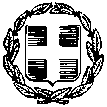 ΕΛΛΗΝΙΚΗ ΔΗΜΟΚΡΑΤΙΑΔιεκπεραίωση: Μόνο με ηλεκτρονικό ταχυδρομείοΒαθμός Ασφαλείας:Βαθμός Προτερ.:Να διατηρηθεί μέχρι:ΥΠΟΥΡΓΕΙΟ ΠΑΙΔΕΙΑΣ, ΕΡΕΥΝΑΣ ΚΑΙ ΘΡΗΣΚΕΥΜΑΤΩΝ-------ΓΕΝΙΚΗ ΔΙΕΥΘΥΝΣΗ ΠΡΟΣΩΠΙΚΟΥΑ/ΘΜΙΑΣ & Β/ΘΜΙΑΣ ΕΚΠΑΙΔΕΥΣΗΣΔΙΕΥΘΥΝΣΗ ΔΙΟΙΚΗΣΗΣ ΠΡΟΣ/ΚΟΥ B/ΘΜΙΑΣ ΕΚΠ/ΣΗΣΤΜΗΜΑ Γ΄------- Μαρούσι,    20-7-2017 Αρ.Πρωτ.:    124526/Ε2Ταχ. Δ/νση      : Α. Παπανδρέου 37Τ.Κ. – Πόλη     : 151 80 Μαρούσι Ιστοσελίδα      : www.minedu.gov.grΠληροφορίες : Α. Κοκκινίδου        2103442010Π. Λυροπούλου    2103442126Π. Μπεκρή             2103442750Ε. Μπιγέρη            2103442280Π. Ρωσσέτη           2103442116FAX                   : 2103442282Email                : dprb@minedu.gov.grΑΠΟΦΑΣΗΠΡΟΣ: Διευθύνσεις Δευτεροβάθμιας Εκπαίδευσης  ΚΟΙΝ: Περιφερειακές Διευθύνσεις Πρωτοβάθμιας  και Δευτεροβάθμιας ΕκπαίδευσηςΑ/ΑΑΜΕΠΩΝΥΜΟΟΝΟΜΑΚΛΑΔΟΣΠΥΣΔΕ 
ΟΡΓΑΝΙΚΗΣΠΥΣΔΕ 
ΑΠΟΣΠΑΣΗΣ1195824ΑΒΑΓΙΑΝΟΥΕΙΡΗΝΗΠΕ08ΚΟΡΙΝΘΙΑΑ ΑΘΗΝΩΝ2211806ΑΒΡΑΜΙΔΟΥΖΩΗΠΕ02ΦΛΩΡΙΝΑΔΩΔΕΚΑΝΗΣΑ3199683ΑΒΡΑΜΟΥΛΗΜΑΡΙΑΠΕ19ΔΥΤ. ΑΤΤΙΚΗΛΑΡΙΣΑΣ4217391ΑΓΓΕΛΑΚΗΑΡΓΥΡΟΥΛΑΠΕ02ΠΙΕΡΙΑΛΑΡΙΣΑΣ5219183ΑΓΓΕΛΗΑΛΙΚΗΠΕ06ΑΙΤΩΛΟΑΚΑΡΝΑΝΙΑΑΝΑΤ. ΑΤΤΙΚΗ6218646ΑΓΓΕΛΙΔΟΥΧΡΥΣΗΠΕ04.02ΑΝΑΤ. ΑΤΤΙΚΗΔ ΑΘΗΝΩΝ7221843ΑΓΓΕΛΟΥΛΗΦΕΒΡΩΝΙΑΠΕ02ΧΑΛΚΙΔΙΚΗΑ ΘΕΣΣΑΛΟΝΙΚΗΣ8214813ΑΓΚΡΑΑΣΠΑΣΙΑΠΕ13ΖΑΚΥΝΘΟΣΑ ΘΕΣΣΑΛΟΝΙΚΗΣ9201208ΑΓΟΡΑΤΣΙΟΥΑΝΝΑΠΕ02ΠΕΛΛΑΜΑΓΝΗΣΙΑΣ10190515ΑΔΑΜΙΔΟΥΕΛΕΝΗΠΕ11ΦΛΩΡΙΝΑΑ ΘΕΣΣΑΛΟΝΙΚΗΣ11220039ΑΔΑΜΟΠΟΥΛΟΣΓΕΩΡΓΙΟΣΠΕ17.04ΗΛΕΙΑΔ ΑΘΗΝΩΝ12178763ΑΔΑΜΟΠΟΥΛΟΥΑΘΗΝΑΠΕ16.01ΦΩΚΙΔΑΑΧΑΙΑ13192753ΑΘΑΝΑΣΑΚΗΣΣΩΤΗΡΙΟΣΠΕ01Α ΑΘΗΝΩΝΒ ΑΘΗΝΩΝ14701278ΑΘΑΝΑΣΑΚΟΠΟΥΛΟΥΑΓΓΕΛΙΚΗΠΕ02ΔΩΔΕΚΑΝΗΣΑΔ ΑΘΗΝΩΝ15176537ΑΘΑΝΑΣΙΑΔΟΥΕΛΕΝΗΠΕ06ΠΙΕΡΙΑΑ ΘΕΣΣΑΛΟΝΙΚΗΣ16200992ΑΘΑΝΑΣΙΑΔΟΥΟΛΥΜΠΙΑΠΕ01ΗΛΕΙΑΣΕΡΡΕΣ17208957ΑΘΑΝΑΣΟΠΟΥΛΟΣΣΤΑΥΡΟΣΠΕ19ΑΙΤΩΛΟΑΚΑΡΝΑΝΙΑΑΧΑΙΑ18220981ΑΘΑΝΑΣΟΠΟΥΛΟΥΠΑΝΑΓΙΩΤΑΤΕ01.10ΠΕΙΡΑΙΑΣΑΧΑΙΑ19217399ΑΙΒΑΖΙΑΝΔΕΣΠΟΙΝΑΠΕ02ΧΑΛΚΙΔΙΚΗΛΕΣΒΟΥ20700851ΑΚΡΙΒΟΣΒΑΣΙΛΕΙΟΣΠΕ03ΦΘΙΩΤΙΔΑΚΑΡΔΙΤΣΑ21211817ΑΚΡΙΤΙΔΟΥΜΑΡΙΑΠΕ02ΧΑΛΚΙΔΙΚΗΑ ΘΕΣΣΑΛΟΝΙΚΗΣ22196889ΑΛΑΓΚΙΟΖΙΔΟΥΣΟΦΙΑΠΕ02ΠΕΙΡΑΙΑΣΑ ΘΕΣΣΑΛΟΝΙΚΗΣ23227665ΑΛΕΞΑΚΗΕΥΘΥΜΙΑΠΕ07ΗΛΕΙΑΗΡΑΚΛΕΙΟ24215996ΑΛΕΞΙΟΥΑΝΤΩΝΙΑΠΕ20ΜΕΣΣΗΝΙΑΠΕΙΡΑΙΑΣ25221714ΑΛΕΞΟΠΟΥΛΟΣΣΩΚΡΑΤΗΣΠΕ01ΧΑΛΚΙΔΙΚΗΠΕΛΛΑ26189113ΑΛΕΞΟΠΟΥΛΟΥΕΛΕΝΗΠΕ02ΜΑΓΝΗΣΙΑΣΒ ΑΘΗΝΩΝ27226342ΑΛΜΑΛΙΩΤΗΣΟΥΣΑΝΝΑΠΕ02ΛΑΣΙΘΙΠΕΛΛΑ28221715ΑΛΜΠΑΝΑΚΗΜΑΡΙΑΠΕ01ΔΩΔΕΚΑΝΗΣΑΒ ΘΕΣΣΑΛΟΝΙΚΗΣ29223855ΑΜΑΝΑΤΙΑΔΟΥΕΛΕΝΗΠΕ05ΚΕΡΚΥΡΑΒ ΘΕΣΣΑΛΟΝΙΚΗΣ30218653ΑΜΑΝΑΤΙΔΟΥΕΙΡΗΝΗΠΕ04.02ΚΙΛΚΙΣΛΑΡΙΣΑΣ31227545ΑΜΑΞΙΔΟΥΕΥΓΕΝΙΑΠΕ05ΣΑΜΟΥΒ ΑΘΗΝΩΝ32226343ΑΜΟΡΓΙΑΝΙΩΤΗΕΙΡΗΝΗΠΕ02ΑΙΤΩΛΟΑΚΑΡΝΑΝΙΑΙΩΑΝΝΙΝΩΝ33221872ΑΝΑΓΝΩΣΤΟΥΑΝΤΙΓΟΝΗΠΕ02ΠΡΕΒΕΖΑΧΙΟΣ34702646ΑΝΑΓΝΩΣΤΟΥΒΑΣΙΛΕΙΑΠΕ04.01ΠΙΕΡΙΑΕΒΡΟΣ35210748ΑΝΑΓΝΩΣΤΟΥΕΛΕΝΗΠΕ19ΕΥΒΟΙΑΜΑΓΝΗΣΙΑΣ36224821ΑΝΑΝΙΑΔΗΣΓΕΩΡΓΙΟΣΠΕ11ΔΩΔΕΚΑΝΗΣΑΣΕΡΡΕΣ37229232ΑΝΑΣΤΑΣΙΑΔΟΥΑΝΤΙΓΟΝΗΠΕ18.35ΚΙΛΚΙΣΑ ΘΕΣΣΑΛΟΝΙΚΗΣ38196704ΑΝΑΣΤΑΣΙΑΔΟΥΕΙΡΗΝΗΠΕ01ΚΑΒΑΛΑΣΚΙΛΚΙΣ39194206ΑΝΔΡΙΑΝΑΚΟΣΕΥΑΓΓΕΛΟΣΠΕ11ΛΑΚΩΝΙΑΚΟΡΙΝΘΙΑ40221499ΑΝΔΡΙΤΣΟΣΙΩΑΝΝΗΣΠΕ11ΔΥΤ. ΑΤΤΙΚΗΠΕΛΛΑ41209312ΑΝΤΩΝΑΡΑΣΒΑΣΙΛΕΙΟΣΠΕ01ΧΑΝΙΑΑΙΤΩΛΟΑΚΑΡΝΑΝΙΑ42185685ΑΝΤΩΝΙΟΥΠΑΝΑΓΟΥΛΑΠΕ02ΦΩΚΙΔΑΓ ΑΘΗΝΩΝ43214227ΑΝΤΩΝΟΠΟΥΛΟΣΑΛΕΞΑΝΔΡΟΣΠΕ09ΘΕΣΠΡΩΤΙΑΚΑΡΔΙΤΣΑ44163852ΑΝΤΩΝΟΠΟΥΛΟΥΑΓΟΡΗΠΕ02Α ΘΕΣΣΑΛΟΝΙΚΗΣΒ ΑΘΗΝΩΝ45208717ΑΠΑΖΙΔΟΥΣΟΦΙΑΠΕ18.02ΠΡΕΒΕΖΑΚΟΖΑΝΗ46190614ΑΠΟΣΤΟΛΟΠΟΥΛΟΥΜΑΡΙΑ ΒΕΝΕΤΙΠΕ15ΕΒΡΟΣΑ ΘΕΣΣΑΛΟΝΙΚΗΣ47221892ΑΠΟΣΤΟΛΟΥΑΝΑΣΤΑΣΙΑΠΕ02ΚΟΡΙΝΘΙΑΒ ΑΘΗΝΩΝ48182876ΑΡΑΜΠΑΤΖΗΘΕΟΔΩΡΑΠΕ07ΡΟΔΟΠΗΑ ΑΘΗΝΩΝ49198444ΑΡΑΜΠΑΤΖΟΓΛΟΥΑΡΓΥΡΩΠΕ06ΧΑΝΙΑΑ ΘΕΣΣΑΛΟΝΙΚΗΣ50203184ΑΡΑΧΩΒΑΕΥΑΓΓΕΛΙΑΠΕ06ΒΟΙΩΤΙΑΑΝΑΤ. ΑΤΤΙΚΗ51189136ΑΡΓΥΡΗΜΑΡΙΑΠΕ02Β ΘΕΣΣΑΛΟΝΙΚΗΣΞΑΝΘΗ52221898ΑΡΓΥΡΗΑΙΚΑΤΕΡΙΝΗΠΕ02ΠΕΛΛΑΑ ΘΕΣΣΑΛΟΝΙΚΗΣ53220195ΑΡΓΥΡΙΑΔΗΑΝΤΩΝΙΑΠΕ12.04ΗΛΕΙΑΜΑΓΝΗΣΙΑΣ54227670ΑΡΓΥΡΙΟΥΜΑΡΙΑΠΕ07ΔΩΔΕΚΑΝΗΣΑΕΒΡΟΣ55701280ΑΡΓΥΡΟΠΟΥΛΟΥΕΥΣΤΑΘΙΑΠΕ02ΛΑΚΩΝΙΑΓ ΑΘΗΝΩΝ56203185ΑΡΓΥΡΟΠΟΥΛΟΥΘΕΟΔΩΡΑΠΕ06ΚΑΡΔΙΤΣΑΚΙΛΚΙΣ57167347ΑΡΚΟΜΑΝΗΕΛΕΝΗΠΕ09ΚΑΡΔΙΤΣΑΑ ΘΕΣΣΑΛΟΝΙΚΗΣ58198330ΑΡΩΝΗΦΩΤΕΙΝΗΠΕ05ΗΛΕΙΑΔ ΑΘΗΝΩΝ59201001ΑΣΛΑΝΙΔΟΥΘΕΑΝΩΠΕ01ΣΕΡΡΕΣΞΑΝΘΗ60211850ΑΣΠΡΟΥΔΗΑΘΑΝΑΣΙΑΠΕ02Β ΘΕΣΣΑΛΟΝΙΚΗΣΛΑΡΙΣΑΣ61214461ΒΑΪΟΠΟΥΛΟΣΧΡΗΣΤΟΣΠΕ11ΗΛΕΙΑΚΑΡΔΙΤΣΑ62203872ΒΑΙΟΥΕΡΗΚΑΙΤΗΠΕ11ΒΟΙΩΤΙΑΛΑΡΙΣΑΣ63190745ΒΑΪΟΥΣΟΦΙΑΠΕ19ΤΡΙΚΑΛΑΑ ΘΕΣΣΑΛΟΝΙΚΗΣ64224832ΒΑΛΔΟΥΜΑΑΙΚΑΤΕΡΙΝΗΠΕ11ΜΕΣΣΗΝΙΑΛΑΡΙΣΑΣ65223865ΒΑΛΙΑΚΑΜΑΡΙΑΠΕ05ΘΕΣΠΡΩΤΙΑΑ ΘΕΣΣΑΛΟΝΙΚΗΣ66229245ΒΑΝΤΑΡΑΚΗΧΡΥΣΑΝΘΗΠΕ08ΚΕΦΑΛΛΟΝΙΑΑΧΑΙΑ67226370ΒΑΡΕΛΑΚΑΝΤΙΑΠΕ02ΒΟΙΩΤΙΑΑΝΑΤ. ΑΤΤΙΚΗ68210764ΒΑΡΝΑΒΑΣΑΛΕΞΑΝΔΡΟΣΠΕ20ΕΒΡΟΣΑ ΘΕΣΣΑΛΟΝΙΚΗΣ69194223ΒΑΡΣΑΜΗΣΝΙΚΟΛΑΟΣΠΕ11ΔΩΔΕΚΑΝΗΣΑΒ ΘΕΣΣΑΛΟΝΙΚΗΣ70204708ΒΑΡΣΑΝΗΣΚΩΝΣΤΑΝΤΙΝΟΣΠΕ17.03ΚΑΡΔΙΤΣΑΛΑΡΙΣΑΣ71700883ΒΑΣΑΛΑΚΗΜΑΡΙΝΑΠΕ07ΡΕΘΥΜΝΟΗΡΑΚΛΕΙΟ72227673ΒΑΣΙΛΕΙΟΥΛΑΜΠΡΙΝΗΠΕ07ΚΥΚΛΑΔΕΣΑΡΤΑ73209845ΒΑΣΙΛΕΙΟΥΧΡΗΣΤΟΣΠΕ03ΑΝΑΤ. ΑΤΤΙΚΗΒ ΑΘΗΝΩΝ74204305ΒΑΣΙΛΕΙΟΥΜΑΡΙΑΝΝΑΠΕ13ΚΑΒΑΛΑΣΑ ΘΕΣΣΑΛΟΝΙΚΗΣ75221917ΒΑΣΙΛΟΠΟΥΛΟΥΒΑΣΙΛΙΚΗΠΕ02Β ΑΘΗΝΩΝΔΩΔΕΚΑΝΗΣΑ76206538ΒΕΑΝΤΡΙΑΝΑΠΕ02ΠΙΕΡΙΑΑ ΘΕΣΣΑΛΟΝΙΚΗΣ77214463ΒΕΪΚΟΥΕΥΘΥΜΙΑΠΕ11ΔΩΔΕΚΑΝΗΣΑΑ ΘΕΣΣΑΛΟΝΙΚΗΣ78201303ΒΕΝΕΤΗΑΠΟΣΤΟΛΙΑΠΕ02ΕΒΡΟΣΑ ΘΕΣΣΑΛΟΝΙΚΗΣ79209416ΒΕΝΕΤΟΠΟΥΛΟΥΣΟΦΙΑΠΕ02ΧΑΛΚΙΔΙΚΗΧΑΝΙΑ80220259ΒΕΝΙΖΕΛΟΥΔΗΜΗΤΡΑΠΕ02ΒΟΙΩΤΙΑΓ ΑΘΗΝΩΝ81210266ΒΕΡΓΟΥΡΟΣΠΑΝΑΓΙΩΤΗΣΠΕ09ΔΥΤ. ΑΤΤΙΚΗΓ ΑΘΗΝΩΝ82204444ΒΗΧΑΑΓΓΕΛΙΚΗΠΕ16.01ΑΡΤΑΙΩΑΝΝΙΝΩΝ83211679ΒΙΤΟΥΛΑΣΑΝΔΡΕΑΣΠΕ01ΑΡΤΑΚΑΣΤΟΡΙΑ84198457ΒΛΑΧΟΥΧΡΙΣΤΙΝΑΠΕ06ΚΑΡΔΙΤΣΑΛΑΡΙΣΑΣ85229633ΒΛΑΧΟΥΧΡΥΣΗΠΕ14.06ΑΙΤΩΛΟΑΚΑΡΝΑΝΙΑΑΝΑΤ. ΑΤΤΙΚΗ86194989ΒΟΓΙΑΤΖΗΣΔΗΜΗΤΡΙΟΣΠΕ01ΧΙΟΣΧΑΛΚΙΔΙΚΗ87225773ΒΟΛΙΩΤΟΥΚΩΝΣΤΑΝΤΙΝΑΠΕ05ΔΩΔΕΚΑΝΗΣΑΒ ΑΘΗΝΩΝ88219728ΒΟΛΤΣΟΥΣΟΦΙΑΠΕ11ΗΡΑΚΛΕΙΟΠΕΛΛΑ89183123ΒΟΥΔΟΥΡΗΣΑΝΤΩΝΙΟΣΠΕ01ΧΑΝΙΑΑ ΘΕΣΣΑΛΟΝΙΚΗΣ90178903ΒΟΥΖΑΖΩΗΠΕ01ΓΡΕΒΕΝΑΤΡΙΚΑΛΑ91700918ΒΡΑΝΤΖΑΕΛΕΝΗΠΕ12.10ΜΑΓΝΗΣΙΑΣΚΑΡΔΙΤΣΑ92701803ΒΡΕΤΤΑΑΔΑΜΑΝΤΙΑΠΕ02ΚΑΒΑΛΑΣΞΑΝΘΗ93210774ΒΡΙΓΓΑΣΑΘΑΝΑΣΙΟΣΠΕ19ΠΕΛΛΑΒ ΘΕΣΣΑΛΟΝΙΚΗΣ94215951ΓΑΪΤΑΝΗΣΦΩΤΙΟΣΠΕ17.04ΛΑΚΩΝΙΑΜΕΣΣΗΝΙΑ95219208ΓΑΚΟΥΙΩΑΝΝΑΠΕ06ΚΕΡΚΥΡΑΣΕΡΡΕΣ96221942ΓΑΛΑΝΗΠΑΡΑΣΚΕΥΗΠΕ02ΦΩΚΙΔΑΛΑΡΙΣΑΣ97229292ΓΑΛΑΝΗΖΑΦΕΙΡΕΝΙΑΠΕ09ΚΕΡΚΥΡΑΡΕΘΥΜΝΟ98703228ΓΑΛΛΟΥΚΑΛΛΙΟΠΗΠΕ02ΚΥΚΛΑΔΕΣΔΩΔΕΚΑΝΗΣΑ99199739ΓΑΝΤΑΕΥΑΓΓΕΛΙΑΠΕ19Β ΘΕΣΣΑΛΟΝΙΚΗΣΑ ΘΕΣΣΑΛΟΝΙΚΗΣ100702906ΓΑΡΑΦΑΣΙΩΑΝΝΗΣΠΕ04.01ΞΑΝΘΗΙΩΑΝΝΙΝΩΝ101219209ΓΑΡΙΔΗΕΥΘΥΜΙΑΠΕ06ΚΟΡΙΝΘΙΑΑ ΑΘΗΝΩΝ102703046ΓΑΤΣΕΛΗΣΧΡΗΣΤΟΣΠΕ02ΜΑΓΝΗΣΙΑΣΛΑΡΙΣΑΣ103209429ΓΑΤΣΙΟΥΑΘΗΝΑΠΕ02ΠΙΕΡΙΑΑΝΑΤ. ΑΤΤΙΚΗ104227403ΓΕΝΝΑΔΙΟΣΙΩΑΝΝΗΣΠΕ04.02ΘΕΣΠΡΩΤΙΑΚΑΡΔΙΤΣΑ105199206ΓΕΡΑΚΑΝΑΚΗΜΑΡΙΑΠΕ12.02Δ ΑΘΗΝΩΝΑ ΑΘΗΝΩΝ106221733ΓΕΡΑΠΟΣΤΟΛΟΥΘΕΟΔΩΡΑΠΕ01ΛΑΣΙΘΙΓ ΑΘΗΝΩΝ107225862ΓΕΡΟΔΗΜΟΥΑΙΚΑΤΕΡΙΝΗΠΕ11ΛΑΣΙΘΙΙΩΑΝΝΙΝΩΝ108210775ΓΕΡΟΦΩΤΗΜΑΡΙΑΠΕ19ΕΥΡΥΤΑΝΙΑΜΑΓΝΗΣΙΑΣ109703675ΓΕΩΡΓΑΚΟΠΟΥΛΟΥΑΝΑΣΤΑΣΙΑΠΕ04.01ΔΩΔΕΚΑΝΗΣΑΑ ΑΘΗΝΩΝ110195633ΓΕΩΡΓΑΝΤΖΗΑΣΗΜΟΥΛΑΠΕ04.02ΤΡΙΚΑΛΑΣΕΡΡΕΣ111701199ΓΕΩΡΓΙΛΑΜΑΡΙΑΠΕ05ΛΑΣΙΘΙΑ ΑΘΗΝΩΝ112220279ΓΕΩΡΓΙΟΥΑΝΝΑΠΕ02ΛΑΣΙΘΙΜΑΓΝΗΣΙΑΣ113226402ΓΕΩΡΓΟΠΟΥΛΟΥΑΦΡΟΔΙΤΗΠΕ02ΚΥΚΛΑΔΕΣΔ ΑΘΗΝΩΝ114227841ΓΕΩΡΓΟΥΛΑΒΑΣΙΛΙΚΗΠΕ11ΧΙΟΣΡΟΔΟΠΗ115213624ΓΙΑΝΝΕΛΗΕΛΕΝΗΠΕ06ΔΩΔΕΚΑΝΗΣΑΒ ΘΕΣΣΑΛΟΝΙΚΗΣ116703683ΓΙΑΝΝΟΥΛΗΣΟΦΙΑΠΕ02ΑΡΤΑΠΡΕΒΕΖΑ117224073ΓΙΑΝΝΟΥΤΣΟΥΕΛΕΝΗΠΕ06ΚΑΒΑΛΑΣΜΑΓΝΗΣΙΑΣ118174045ΓΙΑΝΝΩΡΟΥΦΕΒΡΩΝΙΑΠΕ05Γ ΑΘΗΝΩΝΙΩΑΝΝΙΝΩΝ119309245ΓΙΑΤΡΑΑΡΙΣΤΕΑΠΕ01ΚΥΚΛΑΔΕΣΒ ΑΘΗΝΩΝ120224864ΓΙΟΒΑΝΟΠΟΥΛΟΣΕΜΜΑΝΟΥΗΛΠΕ11ΑΡΓΟΛΙΔΑΗΜΑΘΙΑ121700915ΓΙΟΚΝΩΡΗΣΟΦΙΑΠΕ02ΔΩΔΕΚΑΝΗΣΑΑ ΘΕΣΣΑΛΟΝΙΚΗΣ122219960ΓΙΩΤΑΘΕΟΔΩΡΑΠΕ15ΜΑΓΝΗΣΙΑΣΤΡΙΚΑΛΑ123215354ΓΙΩΤΣΑΠΑΡΑΣΚΕΥΗΠΕ19ΦΘΙΩΤΙΔΑΔ ΑΘΗΝΩΝ124215355ΓΚΑΔΑΚΗΣΤΑΥΡΟΥΛΑΠΕ20ΕΥΒΟΙΑΠΕΛΛΑ125210443ΓΚΑΛΙΠΙΔΟΥΧΡΥΣΗΠΕ06ΘΕΣΠΡΩΤΙΑΒ ΘΕΣΣΑΛΟΝΙΚΗΣ126213631ΓΚΑΣΤΑΡΗΕΥΣΤΑΘΙΑΠΕ06ΘΕΣΠΡΩΤΙΑΚΙΛΚΙΣ127213632ΓΚΕΛΝΤΗΑΝΑΣΤΑΣΙΑΠΕ06ΜΕΣΣΗΝΙΑΓ ΑΘΗΝΩΝ128217313ΓΚΕΡΤΣΙΟΥΔΑΦΝΗΠΕ01ΑΝΑΤ. ΑΤΤΙΚΗΑ ΘΕΣΣΑΛΟΝΙΚΗΣ129701263ΓΚΕΤΣΗΣΤΑΥΡΟΥΛΑΠΕ02ΒΟΙΩΤΙΑΠΕΙΡΑΙΑΣ130220002ΓΚΙΜΟΥΣΙΑΣΠΡΟΚΟΠΙΟΣΠΕ17.06ΒΟΙΩΤΙΑΚΑΡΔΙΤΣΑ131162702ΓΚΙΝΟΥΔΗΑΘΗΝΑΠΕ04.01ΠΕΛΛΑΗΡΑΚΛΕΙΟ132195128ΓΚΙΝΤΙΔΟΥΕΛΕΝΗΠΕ02ΧΑΛΚΙΔΙΚΗΑ ΘΕΣΣΑΛΟΝΙΚΗΣ133205681ΓΚΟΛΙΑΙΩΑΝΝΑΠΕ20ΠΙΕΡΙΑΛΕΣΒΟΥ134224872ΓΚΟΛΟΒΟΔΑΑΝΘΗΠΕ11ΔΥΤ. ΑΤΤΙΚΗΣΕΡΡΕΣ135207557ΓΚΟΥΒΑΧΑΡΙΚΛΕΙΑΠΕ06ΑΡΤΑΕΒΡΟΣ136209321ΓΚΟΥΝΕΛΑΣΧΡΗΣΤΟΣΠΕ01ΒΟΙΩΤΙΑΛΑΡΙΣΑΣ137227851ΓΚΟΥΡΑΣΣΠΥΡΙΔΩΝΠΕ11ΛΑΣΙΘΙΠΡΕΒΕΖΑ138703870ΓΟΓΟΛΟΣΛΑΜΠΡΟΣΠΕ17.02ΚΥΚΛΑΔΕΣΙΩΑΝΝΙΝΩΝ139203898ΓΟΥΛΑΣΕΥΘΥΜΙΟΣΠΕ11ΕΥΒΟΙΑΤΡΙΚΑΛΑ140213483ΓΟΥΝΑΡΗΜΑΡΘΑΠΕ05ΦΛΩΡΙΝΑΒ ΘΕΣΣΑΛΟΝΙΚΗΣ141221992ΓΟΥΡΓΟΛΙΤΣΑΜΑΓΔΑΛΗΝΗΠΕ02ΑΙΤΩΛΟΑΚΑΡΝΑΝΙΑΑ ΑΘΗΝΩΝ142215364ΓΡΑΒΑΛΙΔΟΥΜΑΡΙΑΠΕ19ΠΡΕΒΕΖΑΞΑΝΘΗ143226426ΓΡΗΓΟΡΕΛΗΑΦΡΟΔΙΤΗΠΕ02ΔΡΑΜΑΕΥΒΟΙΑ144199042ΓΡΗΓΟΡΙΑΔΗΣΓΕΩΡΓΙΟΣΠΕ11ΔΩΔΕΚΑΝΗΣΑΠΕΛΛΑ145229495ΓΡΗΓΟΡΙΑΔΗΣΗΛΙΑΣΠΕ19ΛΕΣΒΟΥΑ ΘΕΣΣΑΛΟΝΙΚΗΣ146219005ΓΡΗΓΟΡΙΟΥΕΛΕΝΗΠΕ05ΑΙΤΩΛΟΑΚΑΡΝΑΝΙΑΛΑΡΙΣΑΣ147226992ΓΡΙΒΑΛΕΜΟΝΙΑΠΕ03ΚΑΣΤΟΡΙΑΦΘΙΩΤΙΔΑ148206570ΓΡΙΒΟΚΩΣΤΟΠΟΥΛΟΥΒΑΣΙΛΙΚΗΠΕ02ΕΥΒΟΙΑΕΒΡΟΣ149225418ΓΡΙΠΠΙΩΤΗΜΑΡΙΑΝΘΗΠΕ18.02ΛΕΣΒΟΥΒ ΑΘΗΝΩΝ150227562ΓΡΥΠΑΡΗΕΛΕΝΗΠΕ05ΚΕΡΚΥΡΑΒ ΑΘΗΝΩΝ151221999ΓΩΓΟΥΒΑΣΙΛΙΚΗΠΕ02ΗΜΑΘΙΑΛΑΡΙΣΑΣ152224081ΔΑΛΑΚΩΣΤΑΙΛΙΑΔΑΠΕ06ΠΕΙΡΑΙΑΣΒ ΑΘΗΝΩΝ153227688ΔΑΜΙΑΝΙΔΟΥΛΟΥΚΙΑΠΕ07ΑΧΑΙΑΑ ΘΕΣΣΑΛΟΝΙΚΗΣ154200320ΔΑΡΑΤΖΗΦΩΤΕΙΝΗΠΕ20Β ΘΕΣΣΑΛΟΝΙΚΗΣΑ ΘΕΣΣΑΛΟΝΙΚΗΣ155173015ΔΑΣΚΑΛΟΠΟΥΛΟΣΠΑΝΑΓΙΩΤΗΣΠΕ16.01ΗΛΕΙΑΑΧΑΙΑ156224083ΔΕΔΕΕΥΑΓΓΕΛΙΑΠΕ06ΡΕΘΥΜΝΟΔ ΑΘΗΝΩΝ157203909ΔΕΛΗΓΙΑΝΝΗΣΔΗΜΗΤΡΙΟΣΠΕ11ΕΥΒΟΙΑΒ ΘΕΣΣΑΛΟΝΙΚΗΣ158195782ΔΕΛΗΡΟΚΑΒΑΣΙΛΙΚΗΠΕ06Α ΑΘΗΝΩΝΛΕΣΒΟΥ159703499ΔΕΛΚΟΤΖΑΚΗΠΑΝΑΓΙΩΤΑΠΕ02ΓΡΕΒΕΝΑΗΜΑΘΙΑ160227565ΔΕΛΛΑΠΟΡΤΑΑΝΤΩΝΙΑΠΕ05ΛΑΣΙΘΙΗΡΑΚΛΕΙΟ161203910ΔΕΜΑΤΑΤΗΣΒΑΣΙΛΕΙΟΣΠΕ11ΑΡΤΑΙΩΑΝΝΙΝΩΝ162207563ΔΕΜΗΣΩΤΗΡΙΑΠΕ06ΚΕΡΚΥΡΑΒ ΑΘΗΝΩΝ163224086ΔΗΜΑΔΗΕΛΕΝΗΠΕ06ΧΙΟΣΕΒΡΟΣ164219436ΔΗΜΗΤΡΙΑΔΟΥΑΝΑΣΤΑΣΙΑΠΕ07ΧΑΛΚΙΔΙΚΗΠΕΙΡΑΙΑΣ165214251ΔΗΜΗΤΡΙΟΥΜΑΡΙΑΠΕ09ΕΒΡΟΣΠΕΛΛΑ166703024ΔΗΜΗΤΡΟΠΟΥΛΟΥΕΥΣΤΑΘΙΑΠΕ02ΗΛΕΙΑΑΧΑΙΑ167195858ΔΗΜΟΠΟΥΛΟΣΘΕΟΦΑΝΗΣΠΕ11ΖΑΚΥΝΘΟΣΗΜΑΘΙΑ168200792ΔΗΜΟΠΟΥΛΟΥΝΙΚΟΛΕΤΤΑΠΕ19ΔΥΤ. ΑΤΤΙΚΗΜΕΣΣΗΝΙΑ169190621ΔΗΜΟΠΟΥΛΟΥΠΑΡΑΣΚΕΥΗΠΕ15ΤΡΙΚΑΛΑΔΥΤ. ΑΤΤΙΚΗ170227240ΔΗΜΟΥΦΕΒΡΩΝΙΑΠΕ04.01ΚΑΣΤΟΡΙΑΠΡΕΒΕΖΑ171210815ΔΙΑΒΑΤΗΜΑΡΙΑ-ΑΡΧΟΝΤΙΑΠΕ19ΚΟΖΑΝΗΛΑΡΙΣΑΣ172187911ΔΙΑΜΑΝΤΟΠΟΥΛΟΥΓΑΛΑΤΕΙΑΠΕ19ΑΧΑΙΑΑΡΚΑΔΙΑ173220320ΔΙΑΠΟΥΛΗΛΟΥΪΖΑΠΕ02ΚΥΚΛΑΔΕΣΒ ΑΘΗΝΩΝ174185611ΔΙΟΝΥΣΙΑΔΟΥΣΩΤΗΡΙΑΠΕ01ΔΡΑΜΑΕΒΡΟΣ175175138ΔΟΛΓΥΡΑΚΩΝΣΤΑΝΤΙΝΑΠΕ01ΗΜΑΘΙΑΑ ΘΕΣΣΑΛΟΝΙΚΗΣ176224893ΔΟΡΔΑΣΧΡΗΣΤΟΣΠΕ11ΑΡΓΟΛΙΔΑΚΟΖΑΝΗ177220679ΔΟΥΜΑΛΑΣΤΥΛΙΑΝΗΠΕ07ΕΥΒΟΙΑΞΑΝΘΗ178197024ΕΛΕΥΘΕΡΙΑΔΟΥΕΛΙΣΣΑΒΕΤΠΕ02ΔΡΑΜΑΠΕΙΡΑΙΑΣ179226459ΕΜΜΑΝΟΥΗΛΜΑΡΙΑΠΕ02ΣΑΜΟΥΑ ΘΕΣΣΑΛΟΝΙΚΗΣ180199805ΕΜΜΑΝΟΥΗΛΙΔΟΥΘΕΑΝΩΠΕ19ΧΑΛΚΙΔΙΚΗΑ ΘΕΣΣΑΛΟΝΙΚΗΣ181203680ΕΜΜΑΝΟΥΗΛΙΔΟΥΚΩΝΣΤΑΝΤΙΝΙΑΠΕ09ΞΑΝΘΗΑΝΑΤ. ΑΤΤΙΚΗ182217323ΕΞΑΠΗΧΙΔΟΥΠΑΝΑΓΙΩΤΑΠΕ01ΛΕΥΚΑΔΑΔΥΤ. ΑΤΤΙΚΗ183226461ΕΥΘΥΜΙΟΥΠΑΡΑΣΚΕΥΗΠΕ02ΣΑΜΟΥΞΑΝΘΗ184211582ΕΥΣΤΑΘΙΟΥΟΛΓΑΠΕ12.02ΒΟΙΩΤΙΑΑ ΘΕΣΣΑΛΟΝΙΚΗΣ185199057ΖΑΪΡΑΚΗΣΔΗΜΗΤΡΙΟΣΠΕ11ΑΡΤΑΤΡΙΚΑΛΑ186214254ΖΑΠΡΙΑΝΗΑΝΘΟΥΣΑΠΕ09ΣΑΜΟΥΛΑΡΙΣΑΣ187224371ΖΑΦΕΙΡΙΟΥΕΙΡΗΝΗΠΕ07ΦΘΙΩΤΙΔΑΔ ΑΘΗΝΩΝ188210469ΖΑΦΕΙΡΙΟΥΙΩΑΝΝΑΠΕ06ΚΕΡΚΥΡΑΒ ΘΕΣΣΑΛΟΝΙΚΗΣ189192946ΖΑΦΕΙΡΟΠΟΥΛΟΥΕΥΑΓΓΕΛΙΑΠΕ02Α ΑΘΗΝΩΝΑΧΑΙΑ190225863ΖΑΧΑΡΗΣΚΩΝΣΤΑΝΤΙΝΟΣΠΕ11ΠΙΕΡΙΑΚΑΡΔΙΤΣΑ191219750ΖΑΧΑΡΟΥΛΗΣΔΗΜΗΤΡΙΟΣΠΕ11ΑΡΓΟΛΙΔΑΛΑΡΙΣΑΣ192211468ΖΔΡΑΒΟΥΠΟΛΥΞΕΝΗΠΕ20ΛΕΥΚΑΔΑΓΡΕΒΕΝΑ193211469ΖΕΓΛΗΑΘΗΝΑΠΕ20ΛΑΚΩΝΙΑΑ ΘΕΣΣΑΛΟΝΙΚΗΣ194217326ΖΕΠΑΤΟΥΣΟΦΙΑΑΡΙΑΝΔΠΕ01ΚΕΡΚΥΡΑΔΥΤ. ΑΤΤΙΚΗ195204472ΖΕΡΒΑΟΛΓΑΠΕ16.01Β ΘΕΣΣΑΛΟΝΙΚΗΣΑ ΘΕΣΣΑΛΟΝΙΚΗΣ196197041ΖΕΡΒΟΥΕΛΕΝΗΠΕ02Α ΑΘΗΝΩΝΙΩΑΝΝΙΝΩΝ197228713ΖΕΥΓΑΡΑΣΝΙΚΟΛΑΟΣΠΕ11ΚΑΡΔΙΤΣΑΔ ΑΘΗΝΩΝ 198182813ΖΗΚΟΥΜΑΡΙΑΠΕ06Β ΑΘΗΝΩΝΛΕΣΒΟΥ199204473ΖΗΛΟΥΑΡΙΑΔΝΗΠΕ16.01ΔΥΤ. ΑΤΤΙΚΗΒ ΑΘΗΝΩΝ200703497ΖΙΑΚΟΥΝΑΥΣΙΚΑΠΕ04.01ΚΟΖΑΝΗΛΑΡΙΣΑΣ201197048ΖΙΩΓΑΜΑΡΙΑΠΕ02ΒΟΙΩΤΙΑΧΑΝΙΑ202702298ΖΙΩΓΑΣΒΑΣΙΛΕΙΟΣΠΕ11ΜΕΣΣΗΝΙΑΛΑΡΙΣΑΣ203224376ΖΟΥΡΙΔΑΚΗΔΗΜΗΤΡΑΠΕ07ΕΥΒΟΙΑΑΝΑΤ. ΑΤΤΙΚΗ204212001ΖΥΓΟΥΡΗΒΙΚΤΩΡΙΑΠΕ02ΦΘΙΩΤΙΔΑΑ ΑΘΗΝΩΝ205186696ΖΥΜΒΡΑΚΑΚΗΕΛΕΝΗΠΕ04.02Β ΘΕΣΣΑΛΟΝΙΚΗΣΑ ΘΕΣΣΑΛΟΝΙΚΗΣ206215049ΖΩΗΣΟΦΙΑΠΕ17.08ΠΡΕΒΕΖΑΔ ΑΘΗΝΩΝ207199600ΗΛΙΟΔΡΟΜΙΤΗΔΗΜΗΤΡΑΠΕ18.10ΕΥΒΟΙΑΞΑΝΘΗ208203253ΗΡΑΚΛΕΟΥΣΒΙΚΤΩΡΙΑΠΕ06ΚΕΡΚΥΡΑΒ ΑΘΗΝΩΝ209172175ΘΕΟΔΩΡΑΚΗΕΙΡΗΝΗΠΕ17.04ΧΑΝΙΑΔΥΤ. ΑΤΤΙΚΗ210704140ΘΕΟΔΩΡΙΔΗΣΕΥΔΟΚΙΜΟΣΠΕ01ΗΡΑΚΛΕΙΟΒ ΘΕΣΣΑΛΟΝΙΚΗΣ211220332ΘΕΟΔΩΡΟΠΟΥΛΟΥΜΑΡΙΑΠΕ02ΑΧΑΙΑΔ ΑΘΗΝΩΝ212203257ΘΕΟΔΩΡΟΠΟΥΛΟΥΣΟΦΙΑΠΕ06ΔΥΤ. ΑΤΤΙΚΗΒ ΑΘΗΝΩΝ213192965ΘΕΟΧΑΡΗΑΝΝΑΠΕ02ΕΥΒΟΙΑΒ ΑΘΗΝΩΝ214224106ΘΕΟΧΑΡΗΑΙΚΑΤΕΡΙΝΗΠΕ06ΔΩΔΕΚΑΝΗΣΑΑ ΑΘΗΝΩΝ215222078ΘΗΒΑΙΟΥΚΩΝΣΤΑΝΤΙΑΠΕ02ΕΒΡΟΣΑ ΑΘΗΝΩΝ216219755ΙΑΚΩΒΑΚΗΔΑΦΝΗΠΕ11ΕΥΡΥΤΑΝΙΑΤΡΙΚΑΛΑ217222916ΙΑΚΩΒΑΚΗΣΙΩΑΝΝΗΣΠΕ03ΕΒΡΟΣΤΡΙΚΑΛΑ218214158ΙΑΤΡΟΥΕΛΠΙΔΑΠΕ08ΘΕΣΠΡΩΤΙΑΔ ΑΘΗΝΩΝ219113681ΙΕΡΕΜΙΑΙΩΑΝΝΑΠΕ06ΒΟΙΩΤΙΑΑ ΑΘΗΝΩΝ220214510ΙΝΤΖΙΑΔΟΥΓΕΩΡΓΙΑΠΕ11ΕΥΒΟΙΑΚΙΛΚΙΣ221204224ΙΩΑΝΝΙΔΟΥΑΛΕΞΙΑΠΕ12.01ΞΑΝΘΗΕΒΡΟΣ222225270ΙΩΑΝΝΙΔΟΥΜΑΡΙΑΠΕ13ΚΑΡΔΙΤΣΑΑ ΘΕΣΣΑΛΟΝΙΚΗΣ223703099ΚΑΖΑΚΛΗΚΩΝΣΤΑΝΤΙΑΠΕ02ΕΒΡΟΣΞΑΝΘΗ224703025ΚΑΖΑΝΤΖΗΜΑΡΘΑΠΕ02ΧΙΟΣΑ ΘΕΣΣΑΛΟΝΙΚΗΣ225196485ΚΑΚΑΛΕΤΣΗΠΑΝΑΓΙΩΤΑΠΕ16.01ΣΕΡΡΕΣΑ ΘΕΣΣΑΛΟΝΙΚΗΣ226219631ΚΑΛΑΪΤΖΗΜΑΡΙΑΠΕ09ΕΥΡΥΤΑΝΙΑΛΑΡΙΣΑΣ227219966ΚΑΛΑΪΤΖΟΓΛΟΥΝΙΚΗΠΕ15ΞΑΝΘΗΕΒΡΟΣ228189014ΚΑΛΙΑΚΑΤΣΟΥ ΠΑΠΑΚΩΣΤΑΓΛΥΚΕΡΙΑΠΕ01ΑΡΤΑΗΡΑΚΛΕΙΟ229219034ΚΑΛΛΗΝΙΚΟΛΕΤΤΑΠΕ05ΚΥΚΛΑΔΕΣΧΑΛΚΙΔΙΚΗ230220345ΚΑΛΛΙΟΥΠΟΛΥΧΡΟΝΙΑΠΕ02ΑΝΑΤ. ΑΤΤΙΚΗΑ ΑΘΗΝΩΝ231183029ΚΑΛΟΥΙΩΑΝΝΑΠΕ02ΚΑΒΑΛΑΣΞΑΝΘΗ232228833ΚΑΛΟΥ-ΒΕΝΑΡΔΑΤΟΥΣΠΥΡΙΔΟΥΛΑΠΕ17.06ΠΡΕΒΕΖΑΑΙΤΩΛΟΑΚΑΡΝΑΝΙΑ233220690ΚΑΛΠΑΚΤΣΟΓΛΟΥΙΩΑΝΝΑ-ΜΑΡΙΑΠΕ07ΠΕΙΡΑΙΑΣΑ ΑΘΗΝΩΝ234215101ΚΑΛΤΣΗΑΘΑΝΑΣΙΑΠΕ18.02ΕΥΡΥΤΑΝΙΑΚΑΡΔΙΤΣΑ235215050ΚΑΛΤΣΟΝΟΥΔΗΚΑΛΛΙΟΠΗΠΕ17.04ΧΙΟΣΚΑΡΔΙΤΣΑ 236208094ΚΑΜΑΡΙΔΗΣΠΑΝΑΓΙΩΤΗΣΠΕ11Α ΘΕΣΣΑΛΟΝΙΚΗΣΚΑΒΑΛΑΣ237700189ΚΑΜΙΝΑΑΙΜΙΛΙΑΠΕ04.01ΚΑΒΑΛΑΣΗΜΑΘΙΑ238171965ΚΑΜΠΟΥΡΙΔΟΥΔΕΣΠΟΙΝΑΠΕ14.06ΣΕΡΡΕΣΑ ΘΕΣΣΑΛΟΝΙΚΗΣ239213135ΚΑΝΑΒΟΥΡΑΟΛΥΜΠΙΑΠΕ04.01ΚΑΡΔΙΤΣΑΛΑΡΙΣΑΣ240223912ΚΑΝΔΥΛΙΑΡΗΜΑΓΔΑΛΗΝΗΠΕ05ΗΡΑΚΛΕΙΟΑ ΘΕΣΣΑΛΟΝΙΚΗΣ241201479ΚΑΝΕΛΛΟΥΘΕΟΦΑΝΕΙΑΠΕ02ΔΡΑΜΑΔΩΔΕΚΑΝΗΣΑ242186151ΚΑΝΤΖΑΙΦΙΓΕΝΕΙΑΠΕ07ΑΝΑΤ. ΑΤΤΙΚΗΔΩΔΕΚΑΝΗΣΑ243226276ΚΑΝΤΖΟΥΑΘΗΝΑΠΕ01ΗΛΕΙΑΑΧΑΙΑ244703838ΚΑΠΑΓΕΩΡΟΓΛΟΥΕΛΕΝΗΠΕ17.02ΚΥΚΛΑΔΕΣΠΕΙΡΑΙΑΣ245214055ΚΑΠΟΥΚΡΑΝΙΔΟΥΜΑΡΙΑΠΕ07ΡΟΔΟΠΗΕΒΡΟΣ246219041ΚΑΡΑΒΑΓΓΕΛΗΜΑΡΙΑΠΕ05ΕΥΡΥΤΑΝΙΑΕΒΡΟΣ247213499ΚΑΡΑΒΙΔΑΑΓΓΕΛΙΚΗΠΕ05ΗΛΕΙΑΑ ΑΘΗΝΩΝ248227910ΚΑΡΑΓΙΑΝΝΙΔΟΥΠΑΡΑΣΚΕΥΗΠΕ11ΔΩΔΕΚΑΝΗΣΑΔΡΑΜΑ249198525ΚΑΡΑΓΚΟΥΝΗΑΛΙΚΗΠΕ06ΙΩΑΝΝΙΝΩΝΑΙΤΩΛΟΑΚΑΡΝΑΝΙΑ250228663ΚΑΡΑΔΗΜΟΥΔΗΜΗΤΡΑΠΕ09ΜΑΓΝΗΣΙΑΣΒ ΑΘΗΝΩΝ251178561ΚΑΡΑΔΙΑΜΑΝΤΗΑΝΑΣΤΑΣΙΑΠΕ06Β ΘΕΣΣΑΛΟΝΙΚΗΣΑ ΘΕΣΣΑΛΟΝΙΚΗΣ252211585ΚΑΡΑΘΑΝΑΣΗΑΙΚΑΤΕΡΙΝΗΠΕ12.01ΛΕΣΒΟΥΑ ΘΕΣΣΑΛΟΝΙΚΗΣ253190544ΚΑΡΑΘΑΝΑΣΗΙΟΥΛΙΑΠΕ11ΒΟΙΩΤΙΑΤΡΙΚΑΛΑ254206622ΚΑΡΑΘΑΝΟΥΜΑΡΙΑΠΕ02ΗΛΕΙΑΑΧΑΙΑ255178813ΚΑΡΑΙΣΚΟΣΔΗΜΗΤΡΙΟΣΠΕ11Α ΑΘΗΝΩΝΛΑΡΙΣΑΣ256195003ΚΑΡΑΚΑΤΣΑΝΗΠΑΡΑΣΚΕΥΗΠΕ01ΧΑΛΚΙΔΙΚΗΞΑΝΘΗ257201500ΚΑΡΑΛΗΕΛΕΝΗΠΕ02Γ ΑΘΗΝΩΝΛΑΡΙΣΑΣ258213703ΚΑΡΑΜΗΤΣΟΥΔΕΣΠΟΙΝΑΠΕ06ΗΡΑΚΛΕΙΟΑ ΘΕΣΣΑΛΟΝΙΚΗΣ259219043ΚΑΡΑΜΟΛΕΓΚΟΥΓΕΩΡΓΙΑΠΕ05ΚΥΚΛΑΔΕΣΔ ΑΘΗΝΩΝ260219256ΚΑΡΑΜΠΑΜΠΑΙΩΑΝΝΑΠΕ06ΑΡΚΑΔΙΑΒ ΑΘΗΝΩΝ261189284ΚΑΡΑΜΠΑΤΣΑΒΑΙΑΠΕ02ΕΒΡΟΣΛΑΡΙΣΑΣ262208105ΚΑΡΑΜΠΕΚΟΣΕΥΑΓΓΕΛΟΣΠΕ11ΗΛΕΙΑΚΑΡΔΙΤΣΑ263203283ΚΑΡΑΝΑΣΤΑΣΗΙΩΑΝΝΑΠΕ06ΛΑΡΙΣΑΣΑ ΘΕΣΣΑΛΟΝΙΚΗΣ264193962ΚΑΡΑΤΖΗΚΑΣΠΥΡΙΔΟΥΛΑΠΕ06ΘΕΣΠΡΩΤΙΑΛΑΡΙΣΑΣ265184807ΚΑΡΑΤΖΙΟΥΑΛΕΞΑΝΔΡΑΠΕ11ΒΟΙΩΤΙΑΛΑΡΙΣΑΣ266220695ΚΑΡΑΦΟΥΛΙΔΟΥΠΑΝΑΓΙΩΤΑΠΕ07ΛΑΡΙΣΑΣΠΙΕΡΙΑ267222132ΚΑΡΒΕΛΑΜΑΡΙΑΠΕ02ΕΥΒΟΙΑΑ ΑΘΗΝΩΝ268210497ΚΑΡΒΟΥΝΑΑΝΝΑΠΕ06ΡΟΔΟΠΗΚΙΛΚΙΣ269193610ΚΑΡΚΑΝΗΔΕΣΠΟΙΝΑΠΕ04.04Α ΑΘΗΝΩΝΦΘΙΩΤΙΔΑ270703583ΚΑΡΚΑΤΖΟΥΝΗΣΘΕΟΦΑΝΗΣΠΕ02ΧΑΛΚΙΔΙΚΗΑ ΘΕΣΣΑΛΟΝΙΚΗΣ271223917ΚΑΡΝΤΟΖΟ ΝΤΕ ΜΠΡΙΤΟΙΖΑΜΠΕΛ ΧΡΙΣΠΕ05ΗΛΕΙΑΒ ΑΘΗΝΩΝ272216891ΚΑΡΡΑΚΩΝΣΤΑΝΤΙΝΑΠΕ20ΑΙΤΩΛΟΑΚΑΡΝΑΝΙΑΧΙΟΣ273198536ΚΑΡΡΑΦΩΤΕΙΝΗΠΕ06ΑΝΑΤ. ΑΤΤΙΚΗΒ ΑΘΗΝΩΝ274226509ΚΑΡΡΑΕΙΡΗΝΗΠΕ02ΛΕΣΒΟΥΠΕΙΡΑΙΑΣ275184305ΚΑΡΥΑΝΟΥΒΑΣΙΛΙΚΗΠΕ06ΑΧΑΙΑΒ ΑΘΗΝΩΝ276224115ΚΑΡΥΔΑΣΤΥΛΙΑΝΗΠΕ06ΑΙΤΩΛΟΑΚΑΡΝΑΝΙΑΑ ΘΕΣΣΑΛΟΝΙΚΗΣ277700158ΚΑΡΥΩΤΗΑΝΑΣΤΑΣΙΑΠΕ04.01ΛΕΥΚΑΔΑΠΡΕΒΕΖΑ278196757ΚΑΣΚΑΝΙΩΤΗΒΛΑΣΙΑΠΕ01ΔΡΑΜΑΑ ΘΕΣΣΑΛΟΝΙΚΗΣ279226512ΚΑΤΑΡΑΧΙΑΑΛΕΞΑΝΔΡΑΠΕ02ΦΘΙΩΤΙΔΑΤΡΙΚΑΛΑ280199653ΚΑΤΡΑΚΟΥΧΡΙΣΤΙΝΑΠΕ18.16ΑΡΚΑΔΙΑΕΒΡΟΣ281216486ΚΑΤΣΑΝΗΕΛΕΝΗΠΕ11ΚΥΚΛΑΔΕΣΒ ΑΘΗΝΩΝ 282187300ΚΑΤΣΑΝΟΣΙΩΑΝΝΗΣΠΕ17.03ΕΥΒΟΙΑΒ ΑΘΗΝΩΝ283215472ΚΑΤΣΙΓΙΑΝΝΗΣΑΝΑΣΤΑΣΙΟΣΠΕ19ΕΥΡΥΤΑΝΙΑΒ ΑΘΗΝΩΝ284172294ΚΑΤΩΠΟΔΗΑΡΓΥΡΩΠΕ18.08ΒΟΙΩΤΙΑΑ ΑΘΗΝΩΝ285227933ΚΑΦΕΤΖΗΣΑΠΟΣΤΟΛΟΣΠΕ11ΑΝΑΤ. ΑΤΤΙΚΗΜΑΓΝΗΣΙΑΣ286226527ΚΑΦΦΕΓΕΩΡΓΙΑ-ΜΑΡΙΠΕ02ΗΜΑΘΙΑΑ ΑΘΗΝΩΝ287701526ΚΑΧΡΙΜΑΝΗΠΑΝΑΓΙΩΤΑ ΝΙΚΟΛΕΤΤΑΠΕ02ΑΡΚΑΔΙΑΑΡΓΟΛΙΔΑ288224413ΚΕΖΑΝΤΖΑΝΙΔΟΥΣΟΦΙΑΠΕ07ΛΑΡΙΣΑΣΕΒΡΟΣ289209084ΚΕΛΕΠΟΥΡΗΜΑΡΙΑΠΕ20ΦΘΙΩΤΙΔΑΤΡΙΚΑΛΑ290198543ΚΕΦΑΛΑΚΥΡΙΑΚΗΠΕ06ΚΟΡΙΝΘΙΑΔ ΑΘΗΝΩΝ291207591ΚΗΠΟΥΡΟΥΣΟΦΙΑΠΕ06ΚΑΡΔΙΤΣΑΒ ΘΕΣΣΑΛΟΝΙΚΗΣ292226535ΚΙΣΣΑΣΩΤΗΡΙΑΠΕ02ΕΥΡΥΤΑΝΙΑΚΑΡΔΙΤΣΑ293199330ΚΙΤΣΑΡΑΑΛΕΞΑΝΔΡΑΠΕ15ΙΩΑΝΝΙΝΩΝΚΑΒΑΛΑΣ294227937ΚΙΤΣΑΤΗΣΚΩΝΣΤΑΝΤΙΝΟΣΠΕ11ΚΕΡΚΥΡΑΘΕΣΠΡΩΤΙΑ295700259ΚΟΓΙΑΑΝΑΣΤΑΣΙΑΠΕ02ΠΡΕΒΕΖΑΑ ΘΕΣΣΑΛΟΝΙΚΗΣ296203305ΚΟΙΚΑΕΥΓΕΝΙΑΠΕ06ΚΟΡΙΝΘΙΑΑ ΑΘΗΝΩΝ297201564ΚΟΛΙΟΥΜΠΑΑΙΚΑΤΕΡΙΝΗΠΕ02ΕΒΡΟΣΛΕΣΒΟΥ298195880ΚΟΛΟΒΟΥΑΛΕΞΑΝΔΡΑΠΕ11ΗΛΕΙΑΚΑΡΔΙΤΣΑ299223932ΚΟΛΟΒΟΥΜΑΡΙΑ-ΕΡΜΙΟΝΗΠΕ05ΑΙΤΩΛΟΑΚΑΡΝΑΝΙΑΔ ΑΘΗΝΩΝ300224963ΚΟΝΤΑΞΗΕΥΘΑΛΙΑΠΕ11ΣΑΜΟΥΡΟΔΟΠΗ301701809ΚΟΝΤΟΓΙΑΝΝΗΙΩΑΝΝΑΠΕ02ΚΥΚΛΑΔΕΣΛΑΡΙΣΑΣ302215495ΚΟΝΤΟΓΙΑΝΝΗΜΑΡΙΑΠΕ20ΚΥΚΛΑΔΕΣΤΡΙΚΑΛΑ303219055ΚΟΡΤΙΜΑΝΙΤΣΗΒΑΣΙΛΙΚΗΠΕ05ΗΛΕΙΑΑ ΑΘΗΝΩΝ304220400ΚΟΤΣΑΝΙΔΟΥΕΛΕΝΗΠΕ02ΧΑΛΚΙΔΙΚΗΔΩΔΕΚΑΝΗΣΑ305193029ΚΟΥΚΙΑΑΙΚΑΤΕΡΙΝΗΠΕ02ΚΑΡΔΙΤΣΑΔΥΤ. ΑΤΤΙΚΗ306206443ΚΟΥΚΟΤΣΙΚΑΠΑΡΑΣΚΕΥΗΠΕ01ΚΟΖΑΝΗΑ ΘΕΣΣΑΛΟΝΙΚΗΣ307215506ΚΟΥΚΟΥΛΑΜΑΡΓΑΡΙΤΑΠΕ20ΚΕΡΚΥΡΑΓΡΕΒΕΝΑ308702326ΚΟΥΛΗΣΛΑΕΡΤΗΣΤΕ16.00ΦΛΩΡΙΝΑ 
(Μουσικό Σχολείο)ΦΛΩΡΙΝΑ309222214ΚΟΥΝΤΟΥΡΑΚΗΜΑΡΙΑΠΕ02ΕΒΡΟΣΒ ΑΘΗΝΩΝ310209542ΚΟΥΡΕΑΕΥΑΓΓΕΛΙΑΠΕ02ΜΕΣΣΗΝΙΑΕΒΡΟΣ311218718ΚΟΥΡΟΜΙΧΑΛΗΕΥΔΟΞΙΑΠΕ04.02ΑΝΑΤ. ΑΤΤΙΚΗΑ ΑΘΗΝΩΝ312185762ΚΟΥΤΗΕΥΑΓΓΕΛΙΑΠΕ02ΤΡΙΚΑΛΑΜΑΓΝΗΣΙΑΣ313703668ΚΟΥΤΗΘΕΟΦΑΝΙΑΠΕ02ΔΩΔΕΚΑΝΗΣΑΣΑΜΟΥ314203316ΚΟΥΤΛΗΑΘΗΝΑΠΕ06ΔΥΤ. ΑΤΤΙΚΗΒ ΑΘΗΝΩΝ315700293ΚΟΥΤΟΥΣΗΜΑΡΙΑΠΕ02ΔΩΔΕΚΑΝΗΣΑΒ ΑΘΗΝΩΝ316224978ΚΟΥΤΣΙΑΡΗΘΕΟΔΩΡΑΠΕ11ΑΝΑΤ. ΑΤΤΙΚΗΑ ΘΕΣΣΑΛΟΝΙΚΗΣ317224132ΚΟΥΤΣΟΓΙΑΝΝΗΠΑΝΑΓΙΩΤΑΠΕ06ΚΥΚΛΑΔΕΣΞΑΝΘΗ318224133ΚΟΥΤΣΟΔΗΜΑΚΗΙΩΑΝΝΑΠΕ06ΗΛΕΙΑΑ ΑΘΗΝΩΝ319199332ΚΟΥΤΣΟΜΗΤΡΟΥΘΕΟΔΩΡΑΠΕ15ΜΕΣΣΗΝΙΑΜΑΓΝΗΣΙΑΣ320224797ΚΟΥΤΣΟΠΟΥΛΟΥΦΩΤΕΙΝΗΠΕ10ΠΙΕΡΙΑΛΑΡΙΣΑΣ321203318ΚΟΥΤΣΟΥΛΙΑΝΟΥΕΛΕΥΘΕΡΙΑΠΕ06ΚΟΖΑΝΗΑ ΘΕΣΣΑΛΟΝΙΚΗΣ322181547ΚΡΑΝΙΩΤΗΣΑΘΑΝΑΣΙΟΣΠΕ10Α ΘΕΣΣΑΛΟΝΙΚΗΣΜΕΣΣΗΝΙΑ323226576ΚΡΕΑΣΙΔΗΣΓΕΩΡΓΙΟΣΠΕ02ΛΕΣΒΟΥΒ ΘΕΣ/ΝΙΚΗΣ324191752ΚΡΟΥΛΗΣΒΑΣΙΛΕΙΟΣΠΕ17.02Β ΘΕΣΣΑΛΟΝΙΚΗΣΑ ΘΕΣΣΑΛΟΝΙΚΗΣ325205312ΚΡΟΥΣΤΑΛΛΗΧΡΥΣΟΥΛΑΠΕ19ΔΡΑΜΑΒ ΘΕΣΣΑΛΟΝΙΚΗΣ326223938ΚΥΡΑΛΕΟΥΚΛΕΟΠΑΤΡΑΠΕ05ΔΩΔΕΚΑΝΗΣΑΑ ΘΕΣΣΑΛΟΝΙΚΗΣ327703466ΚΥΡΙΑΚΑΚΗΣΠΑΝΑΓΙΩΤΗΣΠΕ04.01ΗΜΑΘΙΑΛΑΡΙΣΑΣ328223272ΚΩΝΣΤΑΝΤΑΕΥΛΑΛΙΑΠΕ04.01ΚΟΖΑΝΗΜΑΓΝΗΣΙΑΣ329216109ΚΩΝΣΤΑΝΤΙΝΙΔΟΥΕΛΕΝΗΠΕ19ΒΟΙΩΤΙΑΒ ΘΕΣΣΑΛΟΝΙΚΗΣ330703462ΚΩΝΣΤΑΝΤΟΥΝΙΚΟΛΕΤΤΑΠΕ03ΗΜΑΘΙΑΠΙΕΡΙΑ331198866ΚΩΣΤΗΡΗΟΛΓΑΠΕ08ΑΧΑΙΑΔΥΤ. ΑΤΤΙΚΗ332703437ΚΩΤΣΟΜΥΤΗΓΕΩΡΓΙΑΠΕ17.06ΛΕΣΒΟΥΔ ΑΘΗΝΩΝ333203325ΛΑΖΑΡΑΚΗΕΥΓΕΝΙΑΠΕ06ΜΕΣΣΗΝΙΑΑΝΑΤ. ΑΤΤΙΚΗ334219789ΛΑΖΑΡΙΝΑΜΑΡΙΑΠΕ11ΕΥΒΟΙΑΚΑΡΔΙΤΣΑ335184828ΛΑΛΑΓΚΑΣΤΥΛΙΑΝΗΠΕ11ΚΟΡΙΝΘΙΑΑ ΘΕΣΣΑΛΟΝΙΚΗΣ336218445ΛΑΛΟΥΣΗΣΕΥΑΓΓΕΛΟΣΠΕ04.01ΠΕΙΡΑΙΑΣΑΧΑΙΑ337222261ΛΑΜΠΡΑΚΗΒΑΣΙΛΙΚΗΠΕ02ΛΕΣΒΟΥΛΑΡΙΣΑΣ338214743ΛΑΜΠΡΟΠΟΥΛΟΣΠΑΝΑΓΙΩΤΗΣΠΕ12.01ΠΕΙΡΑΙΑΣΔ ΑΘΗΝΩΝ339219285ΛΑΜΠΡΟΠΟΥΛΟΥΣΤΥΛΙΑΝΗΠΕ06ΗΛΕΙΑΑΧΑΙΑ340203326ΛΑΜΠΡΟΠΟΥΛΟΥΣΕΒΑΣΤΗΠΕ06ΘΕΣΠΡΩΤΙΑΒ ΑΘΗΝΩΝ341226287ΛΑΟΥΝΤΟΣΜΙΧΑΗΛΠΕ01ΔΩΔΕΚΑΝΗΣΑΠΕΛΛΑ342222263ΛΑΠΠΑΣΝΙΚΟΛΑΟΣΠΕ02ΗΜΑΘΙΑΠΙΕΡΙΑ343224998ΛΑΤΣΙΝΗΑΘΑΝΑΣΙΑΠΕ11ΠΕΙΡΑΙΑΣΑ ΘΕΣΣΑΛΟΝΙΚΗΣ344223421ΛΕΚΑΚΗΣΙΩΑΝΝΗΣΠΕ04.01ΓΡΕΒΕΝΑΛΑΡΙΣΑΣ345220062ΛΕΛΟΒΙΤΗΣΔΗΜΗΤΡΙΟΣΠΕ18.02Δ ΑΘΗΝΩΝΑΧΑΙΑ346205857ΛΕΜΠΙΔΑΚΗΜΑΡΙΑΠΕ02ΚΟΖΑΝΗΧΑΝΙΑ347219792ΛΕΝΤΖΟΣΚΩΝΣΤΑΝΤΙΝΟΣΠΕ11ΑΡΚΑΔΙΑΠΕΛΛΑ348213784ΛΙΑΚΟΠΟΥΛΟΥΜΑΡΙΑΠΕ06ΧΑΝΙΑΑ ΑΘΗΝΩΝ349219794ΛΙΟΝΤΟΣΝΙΚΟΛΑΟΣΠΕ11ΑΧΑΙΑΑΡΤΑ350225007ΛΙΤΖΕΡΙΝΟΣΑΣΤΕΡΙΟΣΠΕ11ΧΑΛΚΙΔΙΚΗΑ ΘΕΣΣΑΛΟΝΙΚΗΣ351227990ΛΩΛΗΣΚΩΝΣΤΑΝΤΙΝΟΣΠΕ11ΛΑΚΩΝΙΑΙΩΑΝΝΙΝΩΝ352226613ΜΑΓΓΑΝΑΑΝΑΣΤΑΣΙΑΠΕ02ΚΟΡΙΝΘΙΑΒ ΑΘΗΝΩΝ353212171ΜΑΓΔΑΛΗΝΟΥΒΙΟΛΕΤΑΠΕ02ΔΥΤ. ΑΤΤΙΚΗΧΑΝΙΑ354218025ΜΑΓΚΟΥΜΑΡΙΑΠΕ03ΔΩΔΕΚΑΝΗΣΑΔ ΑΘΗΝΩΝ355204524ΜΑΓΟΥΑΝΑΣΤΑΣΙΑΠΕ16.01ΦΛΩΡΙΝΑΛΕΣΒΟΥ356215547ΜΑΘΙΟΥΔΑΚΗΚΑΛΛΙΟΠΗΠΕ19ΕΥΒΟΙΑΑ ΘΕΣΣΑΛΟΝΙΚΗΣ357201672ΜΑΚΡΗΑΓΟΡΙΤΣΑΠΕ02ΕΒΡΟΣΑ ΘΕΣΣΑΛΟΝΙΚΗΣ358226618ΜΑΚΡΙΔΟΥΕΛΕΝΗΠΕ02ΡΟΔΟΠΗΒ ΘΕΣΣΑΛΟΝΙΚΗΣ359219295ΜΑΝΑΚΑΜΑΡΙΑΠΕ06ΔΩΔΕΚΑΝΗΣΑΕΒΡΟΣ360701202ΜΑΝΑΝΑΣΑΘΑΝΑΣΙΟΣΠΕ11ΔΩΔΕΚΑΝΗΣΑΦΩΚΙΔΑ361703685ΜΑΝΑΣΗΣΔΗΜΗΤΡΙΟΣΠΕ12.04ΚΑΒΑΛΑΣΣΕΡΡΕΣ362226622ΜΑΝΙΑΤΗΜΑΡΙΑΠΕ02ΛΑΣΙΘΙΑ ΑΘΗΝΩΝ363223784ΜΑΝΟΠΟΥΛΟΥΕΥΘΥΜΙΑΠΕ04.04ΦΘΙΩΤΙΔΑΑ ΘΕΣΣΑΛΟΝΙΚΗΣ364216119ΜΑΝΟΥΦΛΩΡΑΠΕ20ΜΕΣΣΗΝΙΑΙΩΑΝΝΙΝΩΝ365225675ΜΑΝΤΗΔΗΜΗΤΡΑΠΕ02Α ΑΘΗΝΩΝΒ ΑΘΗΝΩΝ366617389ΜΑΝΤΡΑΤΖΗΧΡΙΣΤΙΝΑΠΕ02ΔΩΔΕΚΑΝΗΣΑΦΛΩΡΙΝΑ367189383ΜΑΝΤΣΟΠΟΥΛΟΥΒΑΣΙΛΙΚΗΠΕ02Β ΘΕΣΣΑΛΟΝΙΚΗΣΑ ΘΕΣΣΑΛΟΝΙΚΗΣ368198600ΜΑΝΩΛΑΚΟΥΕΛΛΗΠΕ06ΠΕΙΡΑΙΑΣΛΑΡΙΣΑΣ369222307ΜΑΝΩΛΗΟΛΥΜΠΙΑΠΕ02ΒΟΙΩΤΙΑΒ ΑΘΗΝΩΝ370212195ΜΑΡΓΑΡΙΤΗΓΕΩΡΓΙΑΠΕ02ΗΡΑΚΛΕΙΟΒΟΙΩΤΙΑ371215911ΜΑΡΓΑΡΙΤΗΚΩΝΣΤΑΝΤΙΝΙΑΠΕ17.02ΡΟΔΟΠΗΣΑΜΟΥ372227531ΜΑΡΙΝΑΚΗΣΝΙΚΟΛΑΟΣΠΕ04.05ΗΜΑΘΙΑΑ ΘΕΣΣΑΛΟΝΙΚΗΣ373208167ΜΑΡΚΟΥΛΗΣΚΩΣΤΑΝΤΙΝΟΣΠΕ11ΒΟΙΩΤΙΑΛΑΡΙΣΑΣ374227603ΜΑΡΝΕΛΟΠΟΥΛΟΥΕΥΑΓΓΕΛΙΑΠΕ05ΕΥΡΥΤΑΝΙΑΜΑΓΝΗΣΙΑΣ375211614ΜΑΡΟΥΣΗΒΑΣΙΛΙΚΗΠΕ17.05ΚΟΡΙΝΘΙΑΑΡΓΟΛΙΔΑ376160990ΜΑΤΣΑΡΙΔΗΣΣΤΥΛΙΑΝΟΣΠΕ11ΔΥΤ. ΑΤΤΙΚΗΑ ΘΕΣΣΑΛΟΝΙΚΗΣ377183458ΜΑΤΣΙΑΝΟΥΔΗΕΙΡΗΝΗΠΕ02ΣΕΡΡΕΣΕΒΡΟΣ378214572ΜΑΤΤΑΣΓΕΩΡΓΙΟΣΠΕ11ΗΛΕΙΑΚΑΡΔΙΤΣΑ379700490ΜΑΥΡΑΓΑΝΗΝΙΚΟΛΕΤΑΠΕ02ΑΡΚΑΔΙΑΒ ΑΘΗΝΩΝ380211295ΜΑΥΡΕΛΟΣΕΜΜΑΝΟΥΗΛΠΕ17.04ΧΙΟΣΚΑΡΔΙΤΣΑ 381220752ΜΑΥΡΙΔΟΥΑΝΘΗΠΕ07ΧΙΟΣΒ ΘΕΣΣΑΛΟΝΙΚΗΣ382175522ΜΑΥΡΟΜΜΑΤΙΔΟΥΠΗΝΕΛΟΠΗΠΕ02ΚΑΒΑΛΑΣΑ ΘΕΣΣΑΛΟΝΙΚΗΣ383186784ΜΑΥΡΟΠΟΥΛΟΣΣΩΚΡΑΤΗΣΠΕ06ΤΡΙΚΑΛΑΛΑΡΙΣΑΣ384229113ΜΑΥΡΟΠΟΥΛΟΥΜΑΡΘΑΠΕ06ΚΕΡΚΥΡΑΑ ΘΕΣΣΑΛΟΝΙΚΗΣ385228734ΜΑΥΡΟΥΔΗΞΑΝΘΗΠΕ11ΚΑΡΔΙΤΣΑΔ ΑΘΗΝΩΝ 386206149ΜΕΤΑΞΟΥΔΗΧΡΥΣΗΠΕ18.40ΤΡΙΚΑΛΑΛΑΡΙΣΑΣ387182504ΜΗΤΣΙΑΔΟΥΟΛΥΜΠΙΑΠΕ02ΚΟΖΑΝΗΔΩΔΕΚΑΝΗΣΑ388227724ΜΙΛΤΣΑΚΑΚΗΕΡΑΣΜΙΑΠΕ07ΦΩΚΙΔΑΕΒΡΟΣ389224462ΜΙΜΙΚΟΥΚΥΡΙΑΚΗΠΕ07ΚΕΦΑΛΛΟΝΙΑΕΒΡΟΣ390209607ΜΙΧΑΗΛΙΔΟΥΜΑΡΙΝΑΠΕ02ΡΟΔΟΠΗΞΑΝΘΗ391211264ΜΙΧΑΛΟΥΔΗΑΙΚΑΤΕΡΙΝΗΠΕ17.03ΛΑΡΙΣΑΣΜΑΓΝΗΣΙΑΣ392226646ΜΙΧΑΛΟΥΛΗΒΑΣΙΛΙΚΗΠΕ02ΕΥΒΟΙΑΛΑΡΙΣΑΣ393702736ΜΙΧΟΛΙΤΣΗΕΛΕΥΘΕΡΙΑΠΕ02ΜΕΣΣΗΝΙΑΑ ΑΘΗΝΩΝ394221783ΜΙΧΟΥΜΑΡΙΑΠΕ01ΔΩΔΕΚΑΝΗΣΑΛΑΡΙΣΑΣ395201108ΜΙΧΟΥΧΡΙΣΤΙΝΑ-ΜΑΡΠΕ01ΑΡΤΑΒ ΑΘΗΝΩΝ396703455ΜΟΥΓΓΟΣΙΩΑΝΝΗΣΠΕ18.17ΧΑΛΚΙΔΙΚΗΤΡΙΚΑΛΑ397200902ΜΟΥΛΙΚΑΑΙΚΑΤΕΡΙΝΗΠΕ20ΧΑΛΚΙΔΙΚΗΕΒΡΟΣ398206716ΜΟΥΜΟΥΛΙΔΟΥΧΡΙΣΤΙΝΑΠΕ02ΚΟΖΑΝΗΡΕΘΥΜΝΟ399216636ΜΟΥΡΑΤΙΔΟΥΕΛΙΣΣΑΒΕΤΠΕ18.03ΛΑΡΙΣΑΣΔΥΤ. ΑΤΤΙΚΗ400220463ΜΟΥΤΖΟΥΡΕΛΛΗΧΑΡΙΚΛΕΙΑΠΕ02ΞΑΝΘΗΛΕΣΒΟΥ401225040ΜΟΥΤΟΥΔΗΣΧΡΗΣΤΟΣΠΕ11ΑΡΓΟΛΙΔΑΛΑΡΙΣΑΣ402213526ΜΟΥΤΣΑΚΗΕΥΑΝΘΙΑΠΕ05ΕΒΡΟΣΔ ΑΘΗΝΩΝ403228025ΜΟΥΤΣΟΥΖΩΗΠΕ11ΣΑΜΟΥΦΘΙΩΤΙΔΑ404205397ΜΠΑΚΑΛΜΠΑΣΗΣΓΕΩΡΓΙΟΣΠΕ19ΣΑΜΟΥΑ ΘΕΣΣΑΛΟΝΙΚΗΣ405702663ΜΠΑΚΑΣΗΑΝΑΣΤΑΣΙΑΠΕ02ΛΑΡΙΣΑΣΠΕΛΛΑ406224477ΜΠΑΛΑΣΑΕΥΑΓΓΕΛΙΑΠΕ07ΚΟΡΙΝΘΙΑΑ ΘΕΣΣΑΛΟΝΙΚΗΣ407192789ΜΠΑΛΟΥΣΗΣΤΥΛΙΑΝΗΠΕ01ΡΟΔΟΠΗΧΑΛΚΙΔΙΚΗ408216908ΜΠΑΝΤΗΔΕΣΠΟΙΝΑΠΕ20ΔΩΔΕΚΑΝΗΣΑΜΑΓΝΗΣΙΑΣ409225044ΜΠΑΡΑΑΝΝΑΠΕ11Β ΘΕΣΣΑΛΟΝΙΚΗΣΠΙΕΡΙΑ410198629ΜΠΑΡΠΑΚΗΧΡΙΣΤΙΝΑΠΕ06ΚΟΡΙΝΘΙΑΑ ΑΘΗΝΩΝ411225045ΜΠΑΡΠΑΣΚΩΝΣΤΑΝΤΙΝΟΣΠΕ11ΑΡΚΑΔΙΑΚΙΛΚΙΣ412701511ΜΠΑΣΧΗΡΖΩΗΠΕ13ΑΙΤΩΛΟΑΚΑΡΝΑΝΙΑΗΛΕΙΑ413210575ΜΠΑΤΣΗΑΝΝΑΠΕ06ΒΟΙΩΤΙΑΑΧΑΙΑ414225559ΜΠΑΤΣΙΟΛΑΠΗΝΕΛΟΠΗΠΕ18.18ΞΑΝΘΗΜΕΣΣΗΝΙΑ415199455ΜΠΑΧΟΥΜΑΣΓΕΩΡΓΙΟΣΠΕ17.03ΑΧΑΙΑΜΕΣΣΗΝΙΑ416191772ΜΠΕΙΝΗΣΝΑΟΥΜΠΕ17.02ΚΟΖΑΝΗΠΙΕΡΙΑ417200015ΜΠΕΝΗΣΔΗΜΗΤΡΙΟΣΠΕ19ΠΕΛΛΑΒ ΘΕΣΣΑΛΟΝΙΚΗΣ418219106ΜΠΕΡΛΕΜΗΝΙΚΗΠΕ05ΗΛΕΙΑΑ ΑΘΗΝΩΝ419201123ΜΠΙΣΑΛΑΣΚΩΝ ΝΟΣΠΕ01Δ ΑΘΗΝΩΝΦΛΩΡΙΝΑ420173417ΜΠΙΤΣΟΛΑΑΝΑΣΤΑΣΙΑΠΕ02ΦΛΩΡΙΝΑΠΕΙΡΑΙΑΣ421205418ΜΠΛΑΤΣΙΟΣΧΑΡΙΛΑΟΣΠΕ19ΣΕΡΡΕΣΗΡΑΚΛΕΙΟ422194430ΜΠΛΕΤΣΑΣΔΗΜΗΤΡΙΟΣΠΕ11Γ ΑΘΗΝΩΝΤΡΙΚΑΛΑ423189051ΜΠΛΙΑΤΣΙΟΥΒΑΪΑΠΕ01ΕΒΡΟΣΛΑΡΙΣΑΣ424197314ΜΠΟΖΙΝΗΘΕΟΔΩΡΑΠΕ02ΠΕΛΛΑΑ ΘΕΣΣΑΛΟΝΙΚΗΣ425222386ΜΠΟΝΤΟΥΓΕΩΡΓΙΑΠΕ02ΦΘΙΩΤΙΔΑΜΑΓΝΗΣΙΑΣ426700264ΜΠΟΥΚΑΑΡΓΥΡΗΠΕ01ΛΑΣΙΘΙΑ ΘΕΣΣΑΛΟΝΙΚΗΣ427222389ΜΠΟΥΚΟΡΟΥΒΑΣΙΛΙΚΗΠΕ02ΔΥΤ. ΑΤΤΙΚΗΔΡΑΜΑ428172199ΜΠΟΥΛΑΚΗΑΡΧΟΝΤΩΠΕ17.05ΕΥΒΟΙΑΒ ΑΘΗΝΩΝ429204073ΜΠΟΥΛΟΓΕΩΡΓΟΣΑΘΑΝΑΣΙΟΣΠΕ11ΕΥΒΟΙΑΤΡΙΚΑΛΑ430211619ΜΠΟΥΛΟΥΜΠΑΣΑΚΟΥΜΑΡΙΑΠΕ17.01ΚΕΦΑΛΛΟΝΙΑΠΕΛΛΑ431225432ΝΑΚΑΝΕΚΤΑΡΙΑΠΕ18.02ΑΙΤΩΛΟΑΚΑΡΝΑΝΙΑΙΩΑΝΝΙΝΩΝ432168440ΝΙΚΟΛΑΟΥΑΝΤΙΓΟΝΗΠΕ06ΣΕΡΡΕΣΑ ΘΕΣΣΑΛΟΝΙΚΗΣ433703780ΝΙΚΟΛΙΔΑΚΗ ΣΤΥΛΙΑΝΗΠΕ17.02ΡΕΘΥΜΝΟΧΑΝΙΑ434225069ΝΙΦΤΑΝΙΔΟΥΓΛΥΚΕΡΙΑΠΕ11ΦΩΚΙΔΑΒ ΘΕΣΣΑΛΟΝΙΚΗΣ435212843ΝΟΝΑΕΛΕΝΗΠΕ03ΔΥΤ. ΑΤΤΙΚΗΑ ΑΘΗΝΩΝ436225679ΝΤΑΒΑΡΙΝΟΥΜΑΡΙΑΠΕ02ΠΕΙΡΑΙΑΣΑΝΑΤ. ΑΤΤΙΚΗ437703511ΝΤΑΒΕΛΗΔΗΜΗΤΡΑΠΕ02ΛΕΣΒΟΥΔ ΑΘΗΝΩΝ438227619ΝΤΑΖΥΡΕΑ ΑΛΩΠΗΠΕ05ΚΕΡΚΥΡΑΑ ΑΘΗΝΩΝ439220766ΝΤΑΪΛΙΑΝΗΜΑΡΙΑΠΕ07ΠΕΙΡΑΙΑΣΑΧΑΙΑ440194453ΝΤΑΛΑΜΠΕΚΑΑΝΑΣΤΑΣΙΑΠΕ11ΕΥΒΟΙΑΛΑΡΙΣΑΣ441226697ΝΤΑΛΑΧΑΝΗΑΛΕΞΑΝΔΡΑΠΕ02ΔΩΔΕΚΑΝΗΣΑΒ ΑΘΗΝΩΝ442195313ΝΤΑΣΙΟΥΕΥΤΥΧΙΑΠΕ02Γ ΑΘΗΝΩΝΑ ΘΕΣΣΑΛΟΝΙΚΗΣ443701815ΝΤΑΦΟΠΟΥΛΟΣΣΤΕΦΑΝΟΣΠΕ03ΑΝΑΤ. ΑΤΤΙΚΗΔ ΑΘΗΝΩΝ444223089ΝΤΕΛΗΣΝΙΚΟΛΑΟΣΠΕ03ΚΟΖΑΝΗΚΑΡΔΙΤΣΑ445211592ΝΤΕΜΟΓΙΑΝΝΗΣΤΑΥΡΟΥΛΑΠΕ12.03ΞΑΝΘΗΑ ΘΕΣΣΑΛΟΝΙΚΗΣ446184379ΝΤΟΤΑΕΛΕΝΗΠΕ06Γ ΑΘΗΝΩΝΒ ΑΘΗΝΩΝ447224492ΝΤΟΥΛΑΕΥΤΥΧΙΑΠΕ07Α ΑΘΗΝΩΝΒ ΑΘΗΝΩΝ448224197ΞΕΝΙΚΟΥΑΓΓΕΛΙΚΗΠΕ06ΔΩΔΕΚΑΝΗΣΑΑ ΑΘΗΝΩΝ449219323ΟΔΥΣΣΕΑΠΑΡΑΣΚΕΥΗΠΕ06ΑΡΤΑΔ ΑΘΗΝΩΝ450225079ΟΙΚΟΝΟΜΟΠΟΥΛΟΥΓΕΩΡΓΙΑΠΕ11ΠΕΙΡΑΙΑΣΔ ΑΘΗΝΩΝ451210594ΟΡΦΑΝΙΔΟΥΕΛΕΝΗΠΕ06ΠΙΕΡΙΑΑ ΘΕΣΣΑΛΟΝΙΚΗΣ452194689ΟΥΡΕΙΛΙΔΗΣΑΛΕΞΑΝΔΡΟΣΠΕ17.01ΡΟΔΟΠΗΕΒΡΟΣ453701938ΠΑΪΖΗΟΛΓΑΠΕ02ΒΟΙΩΤΙΑΒ ΑΘΗΝΩΝ454216742ΠΑΛΑΙΟΧΩΡΙΝΟΥΟΛΓΑΠΕ02Β ΘΕΣΣΑΛΟΝΙΚΗΣΡΟΔΟΠΗ455201808ΠΑΛΥΒΟΥΠΑΝΑΓΙΩΤΑΠΕ02ΗΛΕΙΑΔΥΤ. ΑΤΤΙΚΗ456700251ΠΑΝΑΓΙΩΤΙΔΟΥΑΝΤΙΓΟΝΗΠΕ02ΑΙΤΩΛΟΑΚΑΡΝΑΝΙΑΠΕΛΛΑ457215641ΠΑΝΑΓΙΩΤΟΓΛΟΥΜΑΡΙΑΠΕ19ΕΒΡΟΣΔΡΑΜΑ458213856ΠΑΝΑΓΙΩΤΟΠΟΥΛΟΥΒΑΣΙΛΙΚΗΠΕ06ΗΛΕΙΑΔΥΤ. ΑΤΤΙΚΗ459224199ΠΑΝΑΓΙΩΤΟΥΑΡΧΟΝΤΩΠΕ06ΗΛΕΙΑΦΘΙΩΤΙΔΑ460214601ΠΑΝΑΓΙΩΤΟΥΓΕΩΡΓΙΟΣΠΕ11ΔΩΔΕΚΑΝΗΣΑΚΑΡΔΙΤΣΑ461190944ΠΑΝΑΓΟΠΟΥΛΟΥΑΝΑΣΤΑΣΙΑΠΕ19ΜΕΣΣΗΝΙΑΑ ΘΕΣΣΑΛΟΝΙΚΗΣ462206756ΠΑΝΑΓΟΠΟΥΛΟΥΑΝΝΑΠΕ02Α ΘΕΣΣΑΛΟΝΙΚΗΣΓΡΕΒΕΝΑ463227623ΠΑΝΑΓΟΥΕΛΕΥΘΕΡΙΑΠΕ05ΚΕΡΚΥΡΑΛΑΡΙΣΑΣ464175177ΠΑΝΑΓΟΥΜΑΡΙΝΑΠΕ01ΚΑΡΔΙΤΣΑΤΡΙΚΑΛΑ465701896ΠΑΝΑΓΟΥΝΙΚΟΛΕΤΑΠΕ02ΑΡΤΑΤΡΙΚΑΛΑ466173184ΠΑΝΟΠΟΥΛΟΥΙΟΥΛΙΑΠΕ01ΑΝΑΤ. ΑΤΤΙΚΗΙΩΑΝΝΙΝΩΝ467211743ΠΑΝΟΥΔΗΜΗΤΡΑΠΕ01ΗΡΑΚΛΕΙΟΛΑΡΙΣΑΣ468227743ΠΑΝΟΥΡΓΙΑΑΙΚΑΤΕΡΙΝΗΠΕ07ΑΡΓΟΛΙΔΑΑ ΑΘΗΝΩΝ469222449ΠΑΝΟΥΣΗΚΩΝΣΤΑΝΤΙΝΑΠΕ02ΠΕΙΡΑΙΑΣΦΘΙΩΤΙΔΑ470167760ΠΑΝΤΑΖΑΚΟΥΧΑΙΔΩΠΕ02ΧΑΛΚΙΔΙΚΗΙΩΑΝΝΙΝΩΝ471228062ΠΑΝΤΟΣΔΗΜΗΤΡΙΟΣΠΕ11ΑΙΤΩΛΟΑΚΑΡΝΑΝΙΑΠΡΕΒΕΖΑ472227745ΠΑΝΤΣΙΟΥΚΡΥΣΤΑΛΛΩΠΕ07ΣΑΜΟΥΕΒΡΟΣ473226728ΠΑΠΑΒΑΣΙΛΕΙΟΥΓΕΩΡΓΙΑΠΕ02ΦΘΙΩΤΙΔΑΛΑΡΙΣΑΣ474217260ΠΑΠΑΒΑΣΙΛΕΙΟΥΚΩΝΣΤΑΝΤΙΝΟΣΤΕ01.04ΠΙΕΡΙΑΗΜΑΘΙΑ475225682ΠΑΠΑΓΕΩΡΓΑΚΗΒΑΣΙΛΙΚΗΠΕ02ΔΥΤ. ΑΤΤΙΚΗΓ ΑΘΗΝΩΝ476218534ΠΑΠΑΓΕΩΡΓΙΟΥΙΩΑΝΝΑΠΕ04.01ΜΑΓΝΗΣΙΑΣΛΑΡΙΣΑΣ477218762ΠΑΠΑΓΕΩΡΓΙΟΥΜΑΡΙΝΑΠΕ04.02ΚΑΒΑΛΑΣΒ ΘΕΣΣΑΛΟΝΙΚΗΣ478204101ΠΑΠΑΓΙΑΒΗΕΛΕΝΗΠΕ11Α ΑΘΗΝΩΝΔΩΔΕΚΑΝΗΣΑ479222458ΠΑΠΑΓΙΑΝΝΗΒΑΣΙΛΙΚΗΠΕ02ΒΟΙΩΤΙΑΛΑΡΙΣΑΣ480226732ΠΑΠΑΓΙΑΝΝΗΕΛΕΝΗΠΕ02ΦΩΚΙΔΑΠΕΙΡΑΙΑΣ481703163ΠΑΠΑΔΑΕΙΡΗΝΗΠΕ02ΜΕΣΣΗΝΙΑΠΕΙΡΑΙΑΣ482164154ΠΑΠΑΔΑΤΟΣ ΚΑΛΟΣΕΥΑΓΓΕΛΟΣΠΕ02ΚΕΦΑΛΛΟΝΙΑΔ ΑΘΗΝΩΝ483201823ΠΑΠΑΔΗΜΗΤΡΙΟΥΚΟΡΝΗΛΙΑΠΕ02ΙΩΑΝΝΙΝΩΝΜΑΓΝΗΣΙΑΣ484201826ΠΑΠΑΔΗΜΗΤΡΙΟΥΟΛΓΑΠΕ02ΑΙΤΩΛΟΑΚΑΡΝΑΝΙΑΕΒΡΟΣ485199549ΠΑΠΑΔΗΜΗΤΡΙΟΥΧΑΡΑΛΑΜΠΟΣΠΕ17.08ΚΟΖΑΝΗΑ ΘΕΣΣΑΛΟΝΙΚΗΣ486194757ΠΑΠΑΔΟΠΟΥΛΟΣΓΕΩΡΓΙΟΣΠΕ17.06ΦΘΙΩΤΙΔΑΜΑΓΝΗΣΙΑΣ487191504ΠΑΠΑΔΟΠΟΥΛΟΣΔΗΜΗΤΡΙΟΣΠΕ09ΤΡΙΚΑΛΑΛΑΡΙΣΑΣ488162388ΠΑΠΑΔΟΠΟΥΛΟΥΑΙΚΑΤΕΡΙΝΗΠΕ02ΗΜΑΘΙΑΛΑΡΙΣΑΣ489208218ΠΑΠΑΔΟΠΟΥΛΟΥΖΑΧΑΡΩΠΕ11ΑΡΓΟΛΙΔΑΑ ΘΕΣΣΑΛΟΝΙΚΗΣ490226739ΠΑΠΑΔΟΠΟΥΛΟΥΙΩΑΝΝΑΠΕ02ΣΑΜΟΥΜΕΣΣΗΝΙΑ491216175ΠΑΠΑΔΟΠΟΥΛΟΥΧΑΡΙΚΛΕΙΑΠΕ20ΛΕΣΒΟΥΙΩΑΝΝΙΝΩΝ492213872ΠΑΠΑΔΟΠΟΥΛΟΥΔΕΣΠΟΙΝΑΠΕ06ΒΟΙΩΤΙΑΑ ΘΕΣΣΑΛΟΝΙΚΗΣ493228223ΠΑΠΑΔΟΠΟΥΛΟΥΒΑΪΑΠΕ13ΑΙΤΩΛΟΑΚΑΡΝΑΝΙΑΑ ΘΕΣΣΑΛΟΝΙΚΗΣ494208220ΠΑΠΑΖΩΗΣΧΡΗΣΤΟΣΠΕ11ΠΡΕΒΕΖΑΗΛΕΙΑ495701312ΠΑΠΑΘΑΝΑΣΙΟΥΕΥΑΓΓΕΛΙΑΠΕ17.01ΡΕΘΥΜΝΟΚΑΡΔΙΤΣΑ496206136ΠΑΠΑΚΥΡΙΑΚΟΥΤΡΙΑΝΤΑΦΥΛΛΙΠΕ02Α ΘΕΣΣΑΛΟΝΙΚΗΣΔΩΔΕΚΑΝΗΣΑ497196188ΠΑΠΑΚΩΝΣΤΑΝΤΙΝΟΥΗΛΙΑΣΠΕ18.01Γ ΑΘΗΝΩΝΚΑΒΑΛΑΣ498220180ΠΑΠΑΚΩΣΤΑΜΑΡΙΑΠΕ02ΚΟΖΑΝΗΛΑΡΙΣΑΣ499190574ΠΑΠΑΚΩΣΤΑΣΓΕΩΡΓΙΟΣΠΕ11ΗΛΕΙΑΚΟΖΑΝΗ500176425ΠΑΠΑΛΑΜΠΡΟΥ 
ΤΣΑΡΟΥΧΑΑΝΑΣΤΑΣΙΑΠΕ05ΒΟΙΩΤΙΑΑΝΑΤ. ΑΤΤΙΚΗ501210604ΠΑΠΑΛΑΥΡΕΝΤΙΟΥΔΑΜΑΣΚΗΝΗΠΕ06ΒΟΙΩΤΙΑΓ ΑΘΗΝΩΝ502219983ΠΑΠΑΛΟΠΟΥΛΟΥΑΝΤΙΓΟΝΗΠΕ15ΛΑΡΙΣΑΣΕΒΡΟΣ503202916ΠΑΠΑΜΑΥΡΟΥΔΗΔΩΡΑΠΕ04.04ΕΒΡΟΣΑ ΑΘΗΝΩΝ504225107ΠΑΠΑΝΙΚΟΛΑΟΥΓΕΩΡΓΙΟΣΠΕ11ΦΩΚΙΔΑΤΡΙΚΑΛΑ505208224ΠΑΠΑΝΙΚΟΛΑΟΥΝΙΚΟΛΑΟΣΠΕ11ΑΡΓΟΛΙΔΑΛΑΡΙΣΑΣ506222482ΠΑΠΑΝΙΚΟΛΑΟΥΕΥΑΓΓΕΛΙΑΠΕ02ΕΒΡΟΣΔ ΑΘΗΝΩΝ507219126ΠΑΠΑΣΑΪΚΑΧΑΡΑΠΕ05ΚΥΚΛΑΔΕΣΠΕΙΡΑΙΑΣ508228773ΠΑΠΑΣΠΥΡΟΠΟΥΛΟΣΔΑΥΙΔΠΕ12.05ΑΝΑΤ. ΑΤΤΙΚΗΔ ΑΘΗΝΩΝ509204114ΠΑΠΑΤΟΛΙΑΣΓΕΩΡΓΙΟΣΠΕ11ΑΧΑΙΑΜΑΓΝΗΣΙΑΣ510701839ΠΑΠΙΚΑΘΕΟΔΩΡΑΠΕ02Β ΘΕΣΣΑΛΟΝΙΚΗΣΣΕΡΡΕΣ511156680ΠΑΠΟΥΤΣΗΣΑΘΑΝΑΣΙΟΣΠΕ03ΜΑΓΝΗΣΙΑΣΓ ΑΘΗΝΩΝ512222494ΠΑΠΠΑΕΥΑΓΓΕΛΙΑΠΕ02ΒΟΙΩΤΙΑΚΑΡΔΙΤΣΑ513701510ΠΑΠΠΑΠΑΡΑΣΚΕΥΗΠΕ01ΑΡΚΑΔΙΑΤΡΙΚΑΛΑ514225867ΠΑΠΠΟΣΙΩΑΝΝΗΣΠΕ11ΛΑΣΙΘΙΧΑΛΚΙΔΙΚΗ515700859ΠΑΡΑΣΧΙΑΚΟΥΠΑΡΑΣΚΕΥΗΠΕ04.02ΠΙΕΡΙΑΑ ΘΕΣΣΑΛΟΝΙΚΗΣ516165784ΠΑΡΙΣΗΑΝΝΑΠΕ02ΚΕΦΑΛΛΟΝΙΑΔ ΑΘΗΝΩΝ517186272ΠΑΡΛΙΤΣΗΣΟΥΛΤΑΝΑΠΕ11ΑΡΚΑΔΙΑΕΒΡΟΣ518229149ΠΑΣΧΟΥΒΑΣΙΛΙΚΗΠΕ06ΕΥΒΟΙΑΛΑΡΙΣΑΣ519218767ΠΑΤΑΡΟΥΔΗΣΟΦΙΑΠΕ04.02ΣΕΡΡΕΣΑ ΘΕΣΣΑΛΟΝΙΚΗΣ520166504ΠΑΤΕΛΗΣΤΑΥΡΟΥΛΑΠΕ06Β ΘΕΣΣΑΛΟΝΙΚΗΣΑ ΘΕΣΣΑΛΟΝΙΚΗΣ521702627ΠΑΤΗΛΑΦΩΤΕΙΝΗΠΕ02ΦΩΚΙΔΑΤΡΙΚΑΛΑ522212350ΠΑΤΙΛΗΣΠΥΡΙΔΟΥΛΑΠΕ02ΑΙΤΩΛΟΑΚΑΡΝΑΝΙΑΜΑΓΝΗΣΙΑΣ523213338ΠΑΥΛΙΔΟΥΣΟΦΙΑΠΕ04.01Β ΘΕΣΣΑΛΟΝΙΚΗΣΔΡΑΜΑ524220530ΠΑΥΛΙΔΟΥΣΟΦΙΑΠΕ02ΚΟΖΑΝΗΗΡΑΚΛΕΙΟ525210615ΠΑΥΛΟΠΟΥΛΟΥΑΦΡΟΔΙΤΗΠΕ06ΚΥΚΛΑΔΕΣΠΕΙΡΑΙΑΣ526224656ΠΑΥΛΟΠΟΥΛΟΥΦΩΤΕΙΝΗΠΕ08ΕΥΒΟΙΑΠΕΙΡΑΙΑΣ527226761ΠΕΛΕΚΟΥΔΑΕΛΕΝΗΠΕ02ΧΙΟΣΜΑΓΝΗΣΙΑΣ528219338ΠΕΡΔΙΚΑΚΗΛΕΜΟΝΙΑΠΕ06ΠΡΕΒΕΖΑΠΙΕΡΙΑ529211312ΠΕΤΚΟΥΙΩΑΝΝΑΠΕ18.02ΔΩΔΕΚΑΝΗΣΑΚΟΖΑΝΗ530224219ΠΕΤΡΟΥΜΑΡΘΑΠΕ06ΗΛΕΙΑΓ ΑΘΗΝΩΝ531189819ΠΕΤΣΙΟΥΧΑΡΙΚΛΕΙΑΠΕ03ΙΩΑΝΝΙΝΩΝΑΝΑΤ. ΑΤΤΙΚΗ532221808ΠΕΧΛΙΒΑΝΙΔΟΥΚΩΝΣΤΑΝΤΙΝΙΑΠΕ01ΧΑΝΙΑΡΟΔΟΠΗ533206478ΠΙΝΑΚΟΥΛΑΑΓΑΘΗΠΕ01ΒΟΙΩΤΙΑΤΡΙΚΑΛΑ534186527ΠΙΠΕΡΟΥΜΑΡΙΑΠΕ02ΠΕΙΡΑΙΑΣΑΙΤΩΛΟΑΚΑΡΝΑΝΙΑ535197429ΠΙΤΟΥΛΗΕΛΕΝΗΠΕ02ΚΑΣΤΟΡΙΑΞΑΝΘΗ536214627ΠΛΑΙΝΟΣΧΡΗΣΤΟΣΠΕ11ΚΟΡΙΝΘΙΑΜΑΓΝΗΣΙΑΣ537209695ΠΟΖΑΡΕΝΤΣΗΕΛΕΝΗΠΕ02ΠΕΛΛΑΜΑΓΝΗΣΙΑΣ538205515ΠΟΛΙΤΗΜΑΡΙΑΠΕ19ΗΛΕΙΑΑΧΑΙΑ539203610ΠΟΡΤΙΚΑΑΝΝΑΠΕ08ΚΙΛΚΙΣΧΙΟΣ540208836ΠΟΥΛΙΑΝΑΑΙΚΑΤΕΡΙΝΗΠΕ18.10ΚΑΡΔΙΤΣΑΛΑΡΙΣΑΣ541228107ΠΟΥΛΙΟΣΠΕΤΡΟΣΠΕ11ΛΑΚΩΝΙΑΗΜΑΘΙΑ542210151ΠΡΩΤΟΝΟΤΑΡΙΟΣΠΑΝΑΓΙΩΤΗΣΠΕ04.05Δ ΑΘΗΝΩΝΒ ΑΘΗΝΩΝ543224228ΡΑΓΚΑΒΑΕΥΘΥΜΙΑΠΕ06ΗΛΕΙΑΑΙΤΩΛΟΑΚΑΡΝΑΝΙΑ544215695ΡΑΛΛΗΜΑΡΙΝΑΠΕ20ΑΙΤΩΛΟΑΚΑΡΝΑΝΙΑΔΡΑΜΑ545206481ΡΑΜΑΝΔΑΝΙΔΟΥΣΤΑΜΑΤΙΑΠΕ01ΠΕΛΛΑΑ ΘΕΣΣΑΛΟΝΙΚΗΣ546185861ΡΕΤΣΙΝΑΝΕΚΤΑΡΙΑΠΕ02ΛΑΚΩΝΙΑΔΥΤ. ΑΤΤΙΚΗ547703735ΡΗΜΟΥΠΑΡΑΣΚΕΥΗΠΕ02ΚΕΦΑΛΛΟΝΙΑΚΑΣΤΟΡΙΑ548223513ΡΗΜΠΑΠΗΕΛΕΥΘΕΡΙΑΠΕ04.01ΠΕΙΡΑΙΑΣΔ ΑΘΗΝΩΝ549179701ΡΟΝΤΟΥΛΗΣΑΣΤΕΡΙΟΣΠΕ02ΚΟΖΑΝΗΛΑΡΙΣΑΣ550224760ΡΟΥΧΩΤΑΜΑΡΙΑΠΕ09Β ΑΘΗΝΩΝΛΕΣΒΟΥ551228962ΣΑΒΒΙΔΟΥΑΝΑΣΤΑΣΙΑΠΕ18.12ΛΑΚΩΝΙΑΒ ΑΘΗΝΩΝ552210239ΣΑΒΒΟΠΟΥΛΟΥΝΙΚΟΛΕΤΤΑΠΕ08ΠΙΕΡΙΑΒ ΘΕΣΣΑΛΟΝΙΚΗΣ553222569ΣΑΒΡΑΜΗΣΟΦΙΑΠΕ02ΑΙΤΩΛΟΑΚΑΡΝΑΝΙΑΠΕΛΛΑ554224241ΣΑΪΤΣΗΕΥΘΥΜΙΑΠΕ06ΑΙΤΩΛΟΑΚΑΡΝΑΝΙΑΓΡΕΒΕΝΑ555228117ΣΑΚΕΛΛΑΡΗΣΔΗΜΗΤΡΙΟΣΠΕ11ΚΕΡΚΥΡΑΚΟΖΑΝΗ556225153ΣΑΚΕΛΛΑΡΙΔΗΣΛΕΩΝΙΔΑΣΠΕ11ΑΡΓΟΛΙΔΑΤΡΙΚΑΛΑ557205534ΣΑΚΕΛΛΑΡΙΟΥΑΝΔΡΟΝΙΚΗΠΕ19ΚΑΡΔΙΤΣΑΣΑΜΟΥ558223519ΣΑΚΚΑΣΙΩΑΝΝΗΣΠΕ04.01ΦΘΙΩΤΙΔΑΑ ΑΘΗΝΩΝ 559222572ΣΑΛΙΚΑΜΑΡΙΑΠΕ02ΠΕΛΛΑΒ ΘΕΣΣΑΛΟΝΙΚΗΣ560221599ΣΑΠΡΑΝΙΔΗΣΑΒΡΑΑΜΠΕ11ΑΝΑΤ. ΑΤΤΙΚΗΒ ΘΕΣΣΑΛΟΝΙΚΗΣ561216198ΣΑΡΑΚΑΤΣΙΑΝΟΥΑΝΘΗΠΕ20ΦΘΙΩΤΙΔΑΚΟΖΑΝΗ562155412ΣΑΡΜΑΜΑΡΓΑΡΙΤΑΠΕ16.01Α ΑΘΗΝΩΝΑΧΑΙΑ563226803ΣΑΡΡΗΑΝΝΑΠΕ02ΠΕΙΡΑΙΑΣΔ ΑΘΗΝΩΝ564215719ΣΕΒΑΣΛΙΔΟΥΝΕΡΑΝΤΖΟΥΛΑΠΕ19ΕΒΡΟΣΑ ΘΕΣΣΑΛΟΝΙΚΗΣ565700648ΣΕΜΕΛΙΔΟΥΑΙΚΑΤΕΡΙΝΗΠΕ02ΣΑΜΟΥΚΑΒΑΛΑΣ566225839ΣΕΜΕΡΤΖΙΔΟΥΕΛΠΙΔΑΠΕ07ΔΩΔΕΚΑΝΗΣΑΕΒΡΟΣ567216202ΣΕΡΕΦΑΣΟΥΛΤΑΝΑΠΕ20ΔΩΔΕΚΑΝΗΣΑΚΟΖΑΝΗ568214636ΣΕΡΙΦΗΣΚΩΝΣΤΑΝΤΙΝΟΣΠΕ11ΑΧΑΙΑΚΑΡΔΙΤΣΑ569703900ΣΕΧΙΔΟΥΑΝΝΑΠΕ17.07ΛΑΣΙΘΙΦΛΩΡΙΝΑ570225164ΣΙΔΗΡΟΠΟΥΛΟΣΒΑΣΙΛΕΙΟΣΠΕ11Β ΘΕΣΣΑΛΟΝΙΚΗΣΠΙΕΡΙΑ571209368ΣΙΜΙΤΖΗΣΟΦΙΑΠΕ01ΑΧΑΙΑΙΩΑΝΝΙΝΩΝ572227639ΣΙΜΟΓΛΟΥΦΩΤΕΙΝΗΠΕ05ΚΕΡΚΥΡΑΣΕΡΡΕΣ573214643ΣΙΜΟΥΛΑΜΠΡΙΝΗΠΕ11ΦΘΙΩΤΙΔΑΚΑΡΔΙΤΣΑ574208262ΣΙΝΑΝΗΣΑΘΑΝΑΣΙΟΣΠΕ11ΗΛΕΙΑΤΡΙΚΑΛΑ575703312ΣΙΟΛΟΥΕΥΔΟΞΙΑΠΕ03ΙΩΑΝΝΙΝΩΝΓ ΑΘΗΝΩΝ576208942ΣΙΟΥΤΗΚΑΛΛΙΟΠΗΠΕ18.33ΗΜΑΘΙΑΚΟΖΑΝΗ577199156ΣΙΟΥΤΗΣΔΗΜΗΤΡΙΟΣΠΕ11ΑΡΤΑΑ ΘΕΣΣΑΛΟΝΙΚΗΣ578165460ΣΙΣΚΟΥΓΙΟΛΑΝΤΑΠΕ01Β ΘΕΣΣΑΛΟΝΙΚΗΣΑ ΘΕΣΣΑΛΟΝΙΚΗΣ579219351ΣΙΩΠΗΧΡΥΣΟΥΛΑΠΕ06ΗΛΕΙΑΑ ΘΕΣΣΑΛΟΝΙΚΗΣ580198724ΣΚΑΜΑΓΚΟΥΛΗΕΥΑΓΓΕΛΙΑΠΕ06ΑΙΤΩΛΟΑΚΑΡΝΑΝΙΑΑΝΑΤ. ΑΤΤΙΚΗ581211394ΣΚΑΝΔΑΛΗΜΑΡΙΑΠΕ17.06ΚΟΡΙΝΘΙΑΑΧΑΙΑ582223705ΣΚΙΑΔΑΚΥΡΙΑΚΗΠΕ04.02ΠΕΛΛΑΒ ΘΕΣΣΑΛΟΝΙΚΗΣ583204150ΣΚΙΑΔΑΣΠΑΝΑΓΙΩΤΗΣΠΕ11Β ΑΘΗΝΩΝΜΕΣΣΗΝΙΑ584220183ΣΚΟΡΔΑΔΗΜΗΤΡΑΠΕ03ΒΟΙΩΤΙΑΦΘΙΩΤΙΔΑ585194543ΣΚΟΥΦΑΣΣΩΚΡΑΤΗΣΠΕ11ΦΩΚΙΔΑΠΙΕΡΙΑ586223173ΣΜΑΙΛΗΒΑΣΙΛΙΚΗΠΕ03ΔΥΤ. ΑΤΤΙΚΗΒ ΑΘΗΝΩΝ587184432ΣΟΥΓΚΟΥΡΛΙΔΟΥΙΩΑΝΝΑΠΕ06ΣΕΡΡΕΣΑ ΘΕΣΣΑΛΟΝΙΚΗΣ588213556ΣΟΥΡΟΥΛΛΑΓΕΩΡΓΙΑΠΕ05ΛΕΣΒΟΥΑ ΘΕΣΣΑΛΟΝΙΚΗΣ589211051ΣΟΦΟΣΔΗΜΗΤΡΙΟΣΠΕ19ΑΙΤΩΛΟΑΚΑΡΝΑΝΙΑΑΧΑΙΑ590211054ΣΤΑΓΑΚΗΣΙΩΑΝΝΗΣΠΕ19ΡΕΘΥΜΝΟΧΑΝΙΑ591196581ΣΤΑΘΟΠΟΥΛΟΥΕΛΕΝΗΠΕ16.01ΠΙΕΡΙΑΑ ΘΕΣΣΑΛΟΝΙΚΗΣ592219550ΣΤΑΜΑΤΑΚΗΕΥΑΓΓΕΛΙΑΠΕ07ΧΑΝΙΑΗΡΑΚΛΕΙΟ593215739ΣΤΑΜΑΤΑΚΗΣΣΤΥΛΙΑΝΟΣΠΕ19ΛΑΣΙΘΙΗΡΑΚΛΕΙΟ594219885ΣΤΑΜΑΤΟΥΚΟΣΣΠΥΡΙΔΩΝΠΕ11ΔΥΤ. ΑΤΤΙΚΗΕΥΒΟΙΑ595158729ΣΤΑΜΟΥΠΗΝΕΛΟΠΗΠΕ16.01ΑΡΓΟΛΙΔΑΒ ΑΘΗΝΩΝ596174101ΣΤΑΝΙΝΟΥΛΟΥΙΖΑΠΕ05ΠΕΛΛΑΑ ΘΕΣΣΑΛΟΝΙΚΗΣ597222618ΣΤΑΥΡΑΚΗΜΑΡΙΝΑΠΕ02ΚΕΦΑΛΛΟΝΙΑΒ ΑΘΗΝΩΝ598229171ΣΤΑΥΡΙΑΝΟΥΒΑΣΙΛΙΚΗΠΕ06ΛΕΣΒΟΥΕΒΡΟΣ599226834ΣΤΑΥΡΙΑΝΟΥΕΛΕΥΘΕΡΙΑΠΕ02ΔΩΔΕΚΑΝΗΣΑΒ ΑΘΗΝΩΝ600209738ΣΤΑΥΡΟΠΟΥΛΟΥΑΘΑΝΑΣΙΑΠΕ02ΔΩΔΕΚΑΝΗΣΑΣΑΜΟΥ601199636ΣΤΑΦΥΛΗΣΝΙΚΟΛΑΟΣΠΕ18.16ΚΟΖΑΝΗΛΑΡΙΣΑΣ602226839ΣΤΕΦΟΥΔΗΣΟΥΛΤΑΝΑΠΕ02ΗΡΑΚΛΕΙΟΑ ΘΕΣΣΑΛΟΝΙΚΗΣ603703947ΣΤΟΛΤΙΔΟΥΑΛΕΞΑΝΔΡΑΠΕ06ΣΑΜΟΥΑ ΘΕΣΣΑΛΟΝΙΚΗΣ604229552ΣΤΟΥΜΠΟΥΚΩΝΣΤΑΝΤΙΝΙΑΠΕ19ΑΙΤΩΛΟΑΚΑΡΝΑΝΙΑΒ ΘΕΣΣΑΛΟΝΙΚΗΣ605224254ΣΤΡΑΒΑΡΙΔΟΥΕΙΡΗΝΗΠΕ06ΛΕΣΒΟΥΒ ΘΕΣΣΑΛΟΝΙΚΗΣ606220583ΣΤΡΙΦΑΑΘΑΝΑΣΙΑΠΕ02ΛΑΚΩΝΙΑΒ ΑΘΗΝΩΝ607204336ΣΤΡΟΓΓΥΛΗΑΓΓΕΛΙΚΗΠΕ13ΧΑΛΚΙΔΙΚΗΑ ΘΕΣΣΑΛΟΝΙΚΗΣ608211317ΣΥΚΙΩΤΗΕΛΕΝΗΠΕ18.02ΚΥΚΛΑΔΕΣΑ ΘΕΣΣΑΛΟΝΙΚΗΣ609213945ΣΥΡΙΓΟΥΑΝΔΡΟΝΙΚΗΠΕ06ΚΟΡΙΝΘΙΑΔ ΑΘΗΝΩΝ610222644ΣΧΟΙΝΑΠΑΡΑΣΚΕΥΗΠΕ02ΦΩΚΙΔΑΦΘΙΩΤΙΔΑ611197518ΤΑΣΟΥΛΑΑΛΕΞΑΝΔΡΑΠΕ02ΑΡΤΑΔ ΑΘΗΝΩΝ612229742ΤΕΝΕΚΕΤΖΗΣΟΦΙΑΠΕ18.10ΚΥΚΛΑΔΕΣΛΑΡΙΣΑΣ613214673ΤΕΡΖΗΣΒΑΣΙΛΕΙΟΣΠΕ11ΔΩΔΕΚΑΝΗΣΑΣΕΡΡΕΣ614229181ΤΕΡΨΙΔΟΥΚΡΥΣΤΑΛΙΑΠΕ06ΣΑΜΟΥΑ ΘΕΣΣΑΛΟΝΙΚΗΣ615191009ΤΖΑΒΕΛΛΑΠΑΝΑΓΙΩΤΑΠΕ19Β ΘΕΣΣΑΛΟΝΙΚΗΣΜΕΣΣΗΝΙΑ616209758ΤΖΑΜΓΙΩΖΗΘΕΟΔΩΡΑ-ΕΛΕΟΝΩΡΑΠΕ02ΔΩΔΕΚΑΝΗΣΑΦΛΩΡΙΝΑ617222658ΤΖΑΦΟΠΟΥΛΟΥΑΠΟΣΤΟΛΙΝΑΠΕ02ΛΕΣΒΟΥΔ ΑΘΗΝΩΝ618199630ΤΖΕΛΕΠΗΕΛΕΝΗΠΕ18.12ΚΑΒΑΛΑΣΛΕΣΒΟΥ619214674ΤΖΕΛΛΟΥΑΝΤΙΓΟΝΗΠΕ11ΠΕΙΡΑΙΑΣΚΑΡΔΙΤΣΑ620229830ΤΖΕΤΗΠΑΝΑΓΙΩΤΑΠΕ17.06ΞΑΝΘΗΚΑΒΑΛΑΣ621228229ΤΖΗΜΑΣΥΡΜΟΥΛΑΠΕ13ΠΕΛΛΑΗΜΑΘΙΑ622213952ΤΖΙΜΠΟΥΛΑΜΑΡΙΑΝΘΗΠΕ06ΒΟΙΩΤΙΑΑ ΘΕΣΣΑΛΟΝΙΚΗΣ623210338ΤΖΙΝΙΚΟΥΟΛΓΑΠΕ09ΕΒΡΟΣΜΑΓΝΗΣΙΑΣ624194565ΤΖΙΟΛΑΑΝΑΣΤΑΣΙΑΠΕ11ΔΩΔΕΚΑΝΗΣΑΠΙΕΡΙΑ625183634ΤΖΙΡΟΠΟΥΛΟΥΕΛΕΝΗΠΕ02ΕΥΒΟΙΑΔΩΔΕΚΑΝΗΣΑ626228479ΤΟΠΑΛΙΔΟΥΑΝΝΑΠΕ01ΚΟΖΑΝΗΚΑΣΤΟΡΙΑ627225200ΤΟΥΜΠΑΣΕΥΑΓΓΕΛΟΣΠΕ11ΣΑΜΟΥΒ ΘΕΣΣΑΛΟΝΙΚΗΣ628206839ΤΡΑΓΙΑΝΝΗΑΙΚΑΤΕΡΙΝΗΠΕ02ΧΑΝΙΑΒ ΑΘΗΝΩΝ629191019ΤΡΑΙΑΝΙΔΟΥΘΕΟΔΩΡΑΠΕ19Β ΘΕΣΣΑΛΟΝΙΚΗΣΑ ΘΕΣΣΑΛΟΝΙΚΗΣ630227650ΤΡΙΑΝΤΑΦΥΛΛΙΔΟΥΧΡΥΣΑΥΓΗΠΕ05ΕΥΡΥΤΑΝΙΑΞΑΝΘΗ631197544ΤΡΙΑΝΤΑΦΥΛΛΟΥΠΑΝΑΓΙΩΤΑ-ΕΙΠΕ02ΒΟΙΩΤΙΑΛΑΡΙΣΑΣ632203148ΤΡΙΑΝΤΑΦΥΛΛΟΥΑΣΠΑΣΙΑΠΕ05ΡΕΘΥΜΝΟΔ ΑΘΗΝΩΝ633200876ΤΡΙΑΝΤΟΥΜΑΡΙΑΠΕ19ΚΕΡΚΥΡΑΑΙΤΩΛΟΑΚΑΡΝΑΝΙΑ634184192ΤΡΙΚΟΛΑΣΤΑΜΑΤΙΑΠΕ05ΣΕΡΡΕΣΑ ΘΕΣΣΑΛΟΝΙΚΗΣ635214680ΤΡΙΜΜΗΣΑΝΑΣΤΑΣΙΟΣΠΕ11ΚΥΚΛΑΔΕΣΚΑΡΔΙΤΣΑ636209374ΤΡΟΜΠΟΥΚΗΣΒΑΣΙΛΕΙΟΣΠΕ01ΑΡΤΑΒ ΑΘΗΝΩΝ637208294ΤΡΟΥΠΚΟΣΘΩΜΑΣΠΕ11ΗΛΕΙΑΗΜΑΘΙΑ638216231ΤΣΑΓΑΛΑΕΥΡΥΚΛΕΙΑΠΕ19ΒΟΙΩΤΙΑΔ ΑΘΗΝΩΝ639214950ΤΣΑΓΙΑΝΝΗΔΗΜΗΤΡΑΠΕ17.01ΑΝΑΤ. ΑΤΤΙΚΗΒ ΑΘΗΝΩΝ640703174ΤΣΑΚΑΛΙΔΟΥΑΛΕΞΑΝΔΡΑΠΕ02ΣΑΜΟΥΚΑΒΑΛΑΣ641220813ΤΣΑΚΙΡΑΚΗΜΑΙΡΗΠΕ07ΔΡΑΜΑΣΕΡΡΕΣ642214684ΤΣΑΚΙΡΗΑΘΗΝΑΠΕ11ΚΟΡΙΝΘΙΑΔΡΑΜΑ643223220ΤΣΑΚΝΑΚΗΣΙΩΑΝΝΗΣΠΕ03Β ΘΕΣ/ΝΙΚΗΣΛΑΡΙΣΑΣ644228164ΤΣΑΚΠΙΝΙΔΟΥΣΩΤΗΡΙΑΠΕ11ΔΩΔΕΚΑΝΗΣΑΔΡΑΜΑ645220599ΤΣΑΛΑΓΓΑΑΙΚΑΤΕΡΙΝΗΠΕ02ΠΕΛΛΑΛΑΡΙΣΑΣ646147838ΤΣΑΛΙΚΗΣΙΩΑΝΝΗΣΠΕ11Δ ΑΘΗΝΩΝΑ ΘΕΣΣΑΛΟΝΙΚΗΣ647214362ΤΣΑΜΑΡΔΟΥΧΡΙΣΤΙAΝΑΠΕ09ΣΑΜΟΥΚΙΛΚΙΣ648208295ΤΣΑΝΙΔΗΣΝΙΚΟΛΑΟΣΠΕ11ΗΛΕΙΑΚΟΖΑΝΗ649221205ΤΣΑΝΤΟΥΔΑΝΑΗΠΕ07ΜΑΓΝΗΣΙΑΣΓ ΑΘΗΝΩΝ650226873ΤΣΑΟΥΣΗΔΗΜΗΤΡΑΠΕ02ΛΑΣΙΘΙΠΙΕΡΙΑ651191474ΤΣΑΟΥΣΗΕΛΙΣΑΒΕΤΠΕ11Β ΘΕΣΣΑΛΟΝΙΚΗΣΑ ΘΕΣΣΑΛΟΝΙΚΗΣ652222685ΤΣΑΠΡΑΚΩΝΣΤΑΝΤΙΑΠΕ02ΕΒΡΟΣΔΩΔΕΚΑΝΗΣΑ653223226ΤΣΑΠΡΑΛΗΑΝΑΣΤΑΣΙΑΠΕ03ΕΥΡΥΤΑΝΙΑΙΩΑΝΝΙΝΩΝ654216233ΤΣΑΡΕΚΤΣΗΤΖΕΝΑΝΠΕ19ΡΟΔΟΠΗΞΑΝΘΗ655213573ΤΣΑΣΚΟΠΟΥΛΟΥΟΛΓΑΠΕ05ΔΩΔΕΚΑΝΗΣΑΒ ΘΕΣΣΑΛΟΝΙΚΗΣ656220604ΤΣΑΤΣΑΡΗΕΛΕΝΗΠΕ02ΠΕΛΛΑΛΑΡΙΣΑΣ657222689ΤΣΑΧΤΣΑΡΛΗΑΙΚΑΤΕΡΙΝΗΠΕ02ΕΥΒΟΙΑΓ ΑΘΗΝΩΝ658703728ΤΣΕΚΟΥΡΟΠΟΥΛΟΥΑΓΓΕΛΙΚΗΠΕ02ΔΩΔΕΚΑΝΗΣΑΜΑΓΝΗΣΙΑΣ659703980ΤΣΕΛΕΚΗΑΝΑΣΤΑΣΙΑΠΕ06ΧΑΝΙΑΔΩΔΕΚΑΝΗΣΑ660209375ΤΣΕΛΕΠΙΔΟΥΜΑΡΙΑΠΕ01ΚΟΡΙΝΘΙΑΑ ΑΘΗΝΩΝ661225312ΤΣΕΛΙΑΖΩΗΠΕ14.04ΜΑΓΝΗΣΙΑΣΔΥΤ. ΑΤΤΙΚΗ662209774ΤΣΕΜΕΝΤΖΗΑΓΓΕΛΙΚΗΠΕ02ΔΩΔΕΚΑΝΗΣΑΕΒΡΟΣ663216923ΤΣΕΠΟΥΡΑΑΛΕΞΑΝΔΡΑΠΕ20ΔΩΔΕΚΑΝΗΣΑΚΟΖΑΝΗ664703671ΤΣΙΑΓΓΟΥΙΩΑΝΝΑΠΕ04.01ΦΛΩΡΙΝΑΚΑΣΤΟΡΙΑ665216235ΤΣΙΑΜΑΝΤΑΒΑΣΙΛΙΚΗΠΕ20ΔΩΔΕΚΑΝΗΣΑΛΑΡΙΣΑΣ666217689ΤΣΙΑΝΑΒΑΣΙΛΙΚΗΠΕ02ΛΑΡΙΣΑΣΒ ΑΘΗΝΩΝ667197562ΤΣΙΑΡΔΑΚΛΗΕΛΕΝΗΠΕ02ΚΑΒΑΛΑΣΜΑΓΝΗΣΙΑΣ668206502ΤΣΙΓΑΡΑΒΑΣΙΛΙΚΗΠΕ01Γ ΑΘΗΝΩΝΡΟΔΟΠΗ669700015ΤΣΙΛΙΩΝΗΑΓΟΡΙΤΣΑΠΕ02ΦΩΚΙΔΑΚΑΡΔΙΤΣΑ670226885ΤΣΙΜΕΝΤΕΡΙΔΟΥΑΙΚΑΤΕΡΙΝΗΠΕ02ΞΑΝΘΗΠΕΛΛΑ671225216ΤΣΙΜΗΤΡΗΜΑΡΙΑΠΕ11ΠΕΙΡΑΙΑΣΠΙΕΡΙΑ672219378ΤΣΙΜΠΙΔΗΑΣΗΜΙΝΑΠΕ06ΛΑΚΩΝΙΑΓ ΑΘΗΝΩΝ673703040ΤΣΙΟΥΜΗΤΑΒΑΣΙΛΙΚΗΠΕ02ΔΩΔΕΚΑΝΗΣΑΦΛΩΡΙΝΑ674214692ΤΣΙΟΥΡΒΑΜΑΡΙΑΠΕ11ΛΕΣΒΟΥΛΑΡΙΣΑΣ675221347ΤΣΙΠΙΤΣΟΥΔΗΣΑΝΤΩΝΙΟΣΠΕ14.04Β ΘΕΣΣΑΛΟΝΙΚΗΣΑ ΘΕΣΣΑΛΟΝΙΚΗΣ676202074ΤΣΙΩΡΟΥΣΤΑΥΡΟΥΛΑΠΕ02ΒΟΙΩΤΙΑΒ ΑΘΗΝΩΝ677701195ΤΣΙΩΡΟΥ-ΜΑΥΡΙΑΒΙΡΓΙΝΙΑΠΕ02ΑΡΚΑΔΙΑΑΡΓΟΛΙΔΑ678224583ΤΣΟΛΑΚΟΥΓΕΩΡΓΙΑΠΕ07ΚΟΡΙΝΘΙΑΑΝΑΤ. ΑΤΤΙΚΗ679202077ΤΣΟΛΚΑΜΑΓΔΑΠΕ02Δ ΑΘΗΝΩΝΞΑΝΘΗ680703248ΤΣΟΜΩΚΟΣΜΙΧΑΗΛΠΕ03ΠΕΙΡΑΙΑΣΕΥΒΟΙΑ681228259ΤΣΟΥΡΒΑΚΑΕΥΑΓΓΕΛΙΑΠΕ15ΜΑΓΝΗΣΙΑΣΤΡΙΚΑΛΑ682215800ΤΣΩΝΗΣΓΡΗΓΟΡΙΟΣΠΕ19ΗΛΕΙΑΜΕΣΣΗΝΙΑ683190439ΤΣΩΝΟΥΕΥΑΓΓΕΛΙΑΠΕ06Β ΘΕΣΣΑΛΟΝΙΚΗΣΕΒΡΟΣ684187093ΤΥΜΠΛΑΛΕΞΗΣΓΡΗΓΟΡΙΟΣΠΕ13ΔΥΤ. ΑΤΤΙΚΗΓ ΑΘΗΝΩΝ685224675ΦΙΛΙΟΥΙΩΑΝΝΑΠΕ08ΧΙΟΣΑΧΑΙΑ686703623ΦΙΛΙΠΠΟΥΚΩΝΣΤΑΝΤΙΝΟΣΠΕ03ΛΑΡΙΣΑΣΚΑΡΔΙΤΣΑ687226901ΦΛΕΓΓΑΞΑΝΘΗΠΕ02ΔΩΔΕΚΑΝΗΣΑΣΕΡΡΕΣ688203487ΦΛΟΥΡΙΔΟΥΧΡΥΣΑΝΘΗΠΕ06ΚΟΖΑΝΗΑ ΘΕΣΣΑΛΟΝΙΚΗΣ689194615ΦΟΥΝΤΑΣΑΘΑΝΑΣΙΟΣΠΕ11ΔΥΤ. ΑΤΤΙΚΗΛΑΡΙΣΑΣ690165183ΦΟΥΝΤΟΥΛΗΕΡΕΦΙΛΗΠΕ18.02Β ΘΕΣΣΑΛΟΝΙΚΗΣΚΟΖΑΝΗ691197581ΦΡΑΓΚΟΠΟΥΛΟΥΣΤΥΛΙΑΝΗΠΕ02Α ΑΘΗΝΩΝΑΝΑΤ. ΑΤΤΙΚΗ692202098ΦΡΟΥΔΑΡΑΚΗΑΙΚΑΤΕΡΙΝΗΠΕ02ΗΡΑΚΛΕΙΟΧΑΝΙΑ693211364ΦΥΣΙΚΑΣΕΥΑΓΓΕΛΟΣΠΕ12.04ΚΑΒΑΛΑΣΑ ΘΕΣΣΑΛΟΝΙΚΗΣ694214372ΦΩΤΗΝΙΚΟΛΕΤΑΠΕ09ΔΥΤ. ΑΤΤΙΚΗΒ ΑΘΗΝΩΝ695225227ΦΩΤΙΑΔΗΣΓΕΩΡΓΙΟΣΠΕ11ΔΩΔΕΚΑΝΗΣΑΒ ΘΕΣΣΑΛΟΝΙΚΗΣ696219906ΦΩΤΙΑΔΗΣΚΥΡΙΑΚΟΣΠΕ11ΕΥΒΟΙΑΔΡΑΜΑ697199682ΦΩΤΟΠΟΥΛΟΣΘΩΜΑΣΠΕ18.40ΤΡΙΚΑΛΑΛΑΡΙΣΑΣ698203490ΦΩΤΟΠΟΥΛΟΥΓΕΩΡΓΙΑΠΕ06ΗΛΕΙΑΒ ΑΘΗΝΩΝ699226914ΧΑΙΡΟΠΟΥΛΟΥΠΑΝΑΓΙΩΤΑΠΕ02ΚΑΒΑΛΑΣΒ ΘΕΣΣΑΛΟΝΙΚΗΣ700210674ΧΑΪΤΟΥΠΟΛΥΞΕΝΗΠΕ06ΠΕΙΡΑΙΑΣΒ ΑΘΗΝΩΝ701216248ΧΑΛΑΣΙΑΣΒΑΣΙΛΕΙΟΣΠΕ20ΕΥΒΟΙΑΛΑΡΙΣΑΣ702214373ΧΑΛΑΤΣΗΒΑΣΙΛΙΚΗΠΕ09ΣΑΜΟΥΛΑΡΙΣΑΣ703702356ΧΑΛΚΙΑΜΑΡΙΑΝΘΗΠΕ01ΕΥΒΟΙΑΑ ΘΕΣΣΑΛΟΝΙΚΗΣ704208316ΧΑΝΤΖΗΑΓΑΠΗΠΕ11ΗΡΑΚΛΕΙΟΑ ΘΕΣΣΑΛΟΝΙΚΗΣ705189664ΧΑΡΑΛΑΜΠΙΔΟΥΕΙΡΗΝΗΠΕ02ΣΕΡΡΕΣΑ ΘΕΣΣΑΛΟΝΙΚΗΣ706219171ΧΑΡΑΛΑΜΠΙΔΟΥΑΝΑΤΟΛΗΠΕ05ΑΡΚΑΔΙΑΑ ΑΘΗΝΩΝ707161854ΧΑΡΑΛΑΜΠΟΠΟΥΛΟΥΠΑΝΑΓΙΩΤΑΤΕ01.11Γ ΑΘΗΝΩΝΒ ΑΘΗΝΩΝ708181413ΧΑΡΟΥΕΛΕΝΗΠΕ08ΠΕΙΡΑΙΑΣΒ ΑΘΗΝΩΝ709222753ΧΑΡΤΑΜΠΙΛΑΜΑΓΔΑΛΙΝΗΠΕ02ΦΛΩΡΙΝΑΒ ΘΕΣΣΑΛΟΝΙΚΗΣ710210672ΧΑΡΧΑΛΑΚΗΣΤΥΛΙΑΝΗΠΕ06ΗΛΕΙΑΠΕΙΡΑΙΑΣ711194623ΧΑΣΙΩΤΗΠΑΡΑΣΚΕΥΗΠΕ11ΔΩΔΕΚΑΝΗΣΑΤΡΙΚΑΛΑ712700343ΧΑΤΖΑΡΑΕΙΡΗΝΗΠΕ12.01ΦΘΙΩΤΙΔΑΠΕΛΛΑ713215824ΧΑΤΖΗΑΓΓΕΛΑΚΗΑΙΚΑΤΕΡΙΝΗΠΕ20ΜΑΓΝΗΣΙΑΣΒ ΘΕΣΣΑΛΟΝΙΚΗΣ714184475ΧΑΤΖΗΔΑΚΗΕΙΡΗΝΗΠΕ06ΑΝΑΤ. ΑΤΤΙΚΗΕΥΒΟΙΑ715211600ΧΑΤΖΗΠΑΤΕΡΑΑΝΑΣΤΑΣΙΑΠΕ12.02ΡΟΔΟΠΗΞΑΝΘΗ716209304ΧΑΤΖΟΠΟΥΛΟΣΣΤΥΛΙΑΝΟΣΠΕ19ΛΕΣΒΟΥΑ ΘΕΣΣΑΛΟΝΙΚΗΣ717212542ΧΟΛΕΒΑΔΗΜΗΤΡΑΠΕ02ΒΟΙΩΤΙΑΑ ΑΘΗΝΩΝ718217723ΧΟΝΔΡΟΥΣΤΑΥΡΟΥΛΑΠΕ02ΑΙΤΩΛΟΑΚΑΡΝΑΝΙΑΔΩΔΕΚΑΝΗΣΑ719191675ΧΟΤΖΙΔΗΣΑΓΓΕΛΟΣΠΕ13Β ΘΕΣΣΑΛΟΝΙΚΗΣΑ ΘΕΣΣΑΛΟΝΙΚΗΣ720184903ΧΟΤΟΚΟΥΡΙΔΟΥΜΑΓΔΑΛΗΝΗΠΕ11Β ΘΕΣΣΑΛΟΝΙΚΗΣΠΙΕΡΙΑ721186298ΧΟΥΛΙΑΡΑΒΑΣΙΛΙΚΗΠΕ11ΕΥΒΟΙΑΜΑΓΝΗΣΙΑΣ722200259ΧΟΥΡΔΑΚΗΣΕΜΜΑΝΟΥΗΛΠΕ19ΛΑΣΙΘΙΗΡΑΚΛΕΙΟ723223581ΧΟΥΡΖΕΜΑΝΟΓΛΟΥΜΙΧΑΗΛΠΕ04.01ΑΝΑΤ. ΑΤΤΙΚΗΒ ΘΕΣΣΑΛΟΝΙΚΗΣ724184481ΧΟΧΛΙΟΥΡΟΥΕΛΠΙΣΠΕ06ΗΜΑΘΙΑΑ ΘΕΣΣΑΛΟΝΙΚΗΣ725222773ΧΡΗΣΤΕΑΣΤΑΥΡΟΥΛΑΠΕ02ΜΕΣΣΗΝΙΑΡΟΔΟΠΗ726309264ΧΡΗΣΤΙΔΟΥΖΑΦΕΙΡΩΠΕ01ΚΥΚΛΑΔΕΣΛΕΣΒΟΥ727227780ΧΡΗΣΤΙΔΟΥΣΤΑΥΡΟΥΛΑΠΕ07ΚΕΦΑΛΛΟΝΙΑΒ ΘΕΣΣΑΛΟΝΙΚΗΣ728229569ΧΡΙΣΤΟΓΙΑΝΝΗΙΩΑΝΝΑΠΕ19ΑΙΤΩΛΟΑΚΑΡΝΑΝΙΑΑΧΑΙΑ729209380ΧΡΙΣΤΟΔΟΥΛΗΒΑΣΙΛΙΚΗΠΕ01ΛΕΣΒΟΥΑ ΘΕΣΣΑΛΟΝΙΚΗΣ730215837ΧΡΙΣΤΟΔΟΥΛΟΥΦΩΤΕΙΝΗΠΕ19ΘΕΣΠΡΩΤΙΑΞΑΝΘΗ731219686ΧΡΙΣΤΟΦΟΡΟΣΙΩΑΝΝΗΣΠΕ09Γ ΑΘΗΝΩΝΚΟΖΑΝΗ732224786ΧΡΥΣΑΝΘΗ  ΑΒΟΣΟΓΛΟΥΔΗΜΗΤΡΑΕΙΡΗΠΕ09ΦΩΚΙΔΑΜΑΓΝΗΣΙΑΣ733228316ΧΡΥΣΟΣΤΟΜΙΔΟΥΑΝΘΟΥΛΑΠΕ18.10ΠΕΛΛΑΚΙΛΚΙΣ734214017ΧΡΥΣΟΣΤΟΜΟΥΜΑΡΙΑΠΕ06ΣΑΜΟΥΑ ΘΕΣΣΑΛΟΝΙΚΗΣ735205663ΧΩΡΙΑΝΟΠΟΥΛΟΥΖΑΜΠΕΤΑΠΕ19Γ ΑΘΗΝΩΝΑ ΑΘΗΝΩΝ736220025ΨΩΦΑΚΑΑΣΠΑΣΙΑΠΕ17.06ΚΥΚΛΑΔΕΣΛΑΡΙΣΑΣΑ/ΑΑΜΕΠΩΝΥΜΟΟΝΟΜΑΚΛΑΔΟΣΠΥΣΔΕ ΟΡΓΑΝΙΚΗΣΠΥΣΔΕ ΑΠΟΣΠΑΣΗΣΜΟΡΙΑ1211146ΑΒΟΥΡΗΑΝΘΗΠΕ13ΕΥΒΟΙΑΒ ΑΘΗΝΩΝ17,752173226ΑΓΓΕΛΙΔΑΚΗΚΑΛΛΙΟΠΗΠΕ02ΡΕΘΥΜΝΟΧΑΝΙΑ51,8333224609ΑΓΓΕΛΙΔΟΥΟΛΓΑ-ΜΑΡΙΑΠΕ08ΚΑΡΔΙΤΣΑΜΑΓΝΗΣΙΑΣ33,1254210262ΑΓΓΕΛΟΓΙΑΝΝΗΜΑΡΙΑΠΕ09ΦΩΚΙΔΑΦΘΙΩΤΙΔΑ365223274ΑΓΓΕΛΟΠΟΥΛΟΣΓΕΩΡΓΙΟΣΠΕ04.01ΔΥΤ. ΑΤΤΙΚΗΑΝΑΤ. ΑΤΤΙΚΗ326206415ΑΓΓΕΛΟΥΘΕΟΛΟΓΗΣΠΕ01ΠΕΛΛΑΒ ΘΕΣΣΑΛΟΝΙΚΗΣ53,6257702257ΑΓΟΡΑΣΤΟΥΘΕΟΔΩΡΑΠΕ02ΑΙΤΩΛΟΑΚΑΡΝΑΝΙΑΚΟΖΑΝΗ46,5838196377ΑΓΟΡΟΓΙΑΝΝΗΒΑΣΙΛΙΚΗΠΕ16.01ΤΡΙΚΑΛΑΛΑΡΙΣΑΣ66,759213582ΑΓΟΥΡΙΔΑΣΤΑΜΑΤΙΑΠΕ06ΒΟΙΩΤΙΑΡΟΔΟΠΗ19,87510200527ΑΔΑΜΕΛΕΝΗΠΕ09ΑΝΑΤ. ΑΤΤΙΚΗΒ ΑΘΗΝΩΝ35,12511226941ΑΔΑΜΜΙΛΤΙΑΔΗΣΠΕ03Β ΘΕΣΣΑΛΟΝΙΚΗΣΑ ΘΕΣΣΑΛΟΝΙΚΗΣ28,12512225576ΑΔΑΜΑΝΤΟΠΟΥΛΟΣΓΕΩΡΓΙΟΣΠΕ18.31ΠΕΙΡΑΙΑΣΧΙΟΣ16,87513221847ΑΔΑΜΟΠΟΥΛΟΥΑΜΑΛΙΑΠΕ02ΒΟΙΩΤΙΑΒ ΑΘΗΝΩΝ4014226335ΑΘΑΝΑΣΑΚΗΑΙΚΑΤΕΡΙΝΗΠΕ02ΚΟΡΙΝΘΙΑΓ ΑΘΗΝΩΝ3715701922ΑΘΑΝΑΣΙΑΔΟΥΜΑΡΙΑΠΕ02ΑΙΤΩΛΟΑΚΑΡΝΑΝΙΑΚΟΖΑΝΗ38,66716212569ΑΙΒΑΖΙΔΗΣΒΑΣΙΛΕΙΟΣΠΕ03Β ΘΕΣΣΑΛΟΝΙΚΗΣΑ ΘΕΣΣΑΛΟΝΙΚΗΣ29,517220228ΑΚΡΙΤΙΔΟΥΕΛΕΝΗΠΕ02ΠΕΛΛΑΒ ΘΕΣΣΑΛΟΝΙΚΗΣ39,518176953ΑΚΡΙΩΤΟΥΑΝΑΣΤΑΣΙΑΠΕ09ΕΥΒΟΙΑΒ ΑΘΗΝΩΝ36,519211818ΑΛΒΑΝΙΔΟΥΓΕΩΡΓΙΑΠΕ02ΚΙΛΚΙΣΒ ΘΕΣΣΑΛΟΝΙΚΗΣ26,62520221856ΑΛΕΚΙΔΟΥΒΑΣΙΛΙΚΗΠΕ02ΔΡΑΜΑΧΑΛΚΙΔΙΚΗ12,2521221857ΑΛΕΚΟΖΟΓΛΟΥΟΣΙΑΠΕ02ΡΟΔΟΠΗΔΡΑΜΑ18,16722211821ΑΛΕΞΑΝΔΡΙΔΟΥΑΝΔΡΙΑΝΗΠΕ02Α ΘΕΣΣΑΛΟΝΙΚΗΣΞΑΝΘΗ39,523213013ΑΛΕΞΑΝΔΡΟΠΟΥΛΟΣΕΥΑΓΓΕΛΟΣΠΕ04.01Δ ΑΘΗΝΩΝΔΩΔΕΚΑΝΗΣΑ15,62524221860ΑΛΕΞΑΝΔΡΟΥΧΡΙΣΤΙΝΑΠΕ02ΠΕΛΛΑΒ ΘΕΣΣΑΛΟΝΙΚΗΣ32,91725205068ΑΛΕΞΙΟΥΑΘΑΝΑΣΙΟΣΠΕ19Δ ΑΘΗΝΩΝΚΥΚΛΑΔΕΣ28,7526213017ΑΛΕΥΡΑΣΓΡΗΓΟΡΙΟΣΠΕ04.01ΕΥΒΟΙΑΚΥΚΛΑΔΕΣ35,2527220231ΑΛΙΜΑΤΗΡΗΕΥΑΓΓΕΛΙΑΠΕ02ΑΡΚΑΔΙΑΕΒΡΟΣ1028701147ΑΜΑΝΑΤΙΑΔΟΥΧΡΙΣΤΙΝΑΠΕ02ΑΙΤΩΛΟΑΚΑΡΝΑΝΙΑΒ ΘΕΣΣΑΛΟΝΙΚΗΣ33,91729186135ΑΜΕΡΙΚΑΝΟΥΠΑΝΑΓΙΩΤΑΠΕ07ΚΑΒΑΛΑΣΔΡΑΜΑ43,87530227210ΑΜΗΡΙΩΤΟΥΑΝΑΣΤΑΣΙΑΠΕ04.01ΠΕΙΡΑΙΑΣΑ ΑΘΗΝΩΝ29,37531701667ΑΝΑΓΝΩΣΤΑΚΗΑΡΤΕΜΗΠΕ02ΛΑΣΙΘΙΧΑΝΙΑ7,33332213019ΑΝΑΓΝΩΣΤΟΠΟΥΛΟΣΚΩΝΣΤΑΝΤΙΝΟΣΠΕ04.01ΚΕΡΚΥΡΑΙΩΑΝΝΙΝΩΝ29,7533228383ΑΝΑΓΝΩΣΤΟΠΟΥΛΟΥΔΗΜΗΤΡΑΤΕ01.19ΛΑΡΙΣΑΣΒ ΑΘΗΝΩΝ34,7534195469ΑΝΑΓΝΩΣΤΟΠΟΥΛΟΥΕΥΑΓΓΕΛΙΑΠΕ03ΛΑΡΙΣΑΣΑ ΘΕΣΣΑΛΟΝΙΚΗΣ23,7535703361ΑΝΑΓΝΩΣΤΟΠΟΥΛΟΥΦΩΤΕΙΝΗΠΕ09ΚΥΚΛΑΔΕΣΠΕΙΡΑΙΑΣ636226346ΑΝΑΓΝΩΣΤΟΥΑΙΚΑΤΕΡΙΝΗΠΕ02ΒΟΙΩΤΙΑΠΕΙΡΑΙΑΣ34,2537224613ΑΝΑΓΝΩΣΤΟΥΑΛΕΞΗΣΠΕ08Δ ΑΘΗΝΩΝΙΩΑΝΝΙΝΩΝ37,87538201238ΑΝΑΓΝΩΣΤΟΥΚΙΤΣΙΟΥΓΕΩΡΓΙΑΠΕ02ΔΥΤ. ΑΤΤΙΚΗΑΝΑΤ. ΑΤΤΙΚΗ3339217300ΑΝΑΣΤΑΣΙΑΔΗΣΙΩΑΝΝΗΣΠΕ01ΑΝΑΤ. ΑΤΤΙΚΗΚΥΚΛΑΔΕΣ10,12540223283ΑΝΑΣΤΑΣΙΑΔΗΣΙΩΑΝΝΗΣΠΕ04.01ΕΥΡΥΤΑΝΙΑΑΝΑΤ. ΑΤΤΙΚΗ12,7541200994ΑΝΑΣΤΑΣΙΑΔΗΣΜΙΧΑΗΛΠΕ02ΛΕΣΒΟΥΡΟΔΟΠΗ25,87542222809ΑΝΑΣΤΑΣΙΑΔΗΣΝΙΚΟΛΑΟΣΠΕ03Β ΘΕΣΣΑΛΟΝΙΚΗΣΑ ΘΕΣΣΑΛΟΝΙΚΗΣ24,2543167558ΑΝΑΣΤΑΣΙΟΥΒΙΡΓΙΝΙΑΠΕ02ΚΑΡΔΙΤΣΑΜΑΓΝΗΣΙΑΣ50,16744200995ΑΝΑΣΤΑΣΟΠΟΥΛΟΣΘΕΟΔΩΡΟΣΠΕ01ΒΟΙΩΤΙΑΧΑΛΚΙΔΙΚΗ37,545215301ΑΝΑΣΤΟΠΟΥΛΟΥΜΑΡΙΑΠΕ20ΔΩΔΕΚΑΝΗΣΑΚΥΚΛΑΔΕΣ1246217755ΑΝΔΡΕΑΔΗΣΠΑΥΛΟΣΠΕ03ΚΟΖΑΝΗΛΑΡΙΣΑΣ39,12547222811ΑΝΔΡΕΑΔΟΥΜΑΡΙΑΠΕ03ΑΝΑΤ. ΑΤΤΙΚΗΔ ΑΘΗΝΩΝ28,87548700863ΑΝΔΡΕΟΥΜΑΡΙΑΠΕ02ΒΟΙΩΤΙΑΔΥΤ. ΑΤΤΙΚΗ16,91749195832ΑΝΔΡΙΑΚΑΙΝΑΠΑΝΑΓΙΩΤΑΠΕ09ΗΜΑΘΙΑΒ ΘΕΣΣΑΛΟΝΙΚΗΣ36,2550221880ΑΝΔΡΙΑΝΑΚΗΣΘΕΟΔΩΡΟΣΠΕ02ΑΡΚΑΔΙΑΔΥΤ. ΑΤΤΙΚΗ18,41751221881ΑΝΔΡΙΑΝΟΥΒΙΚΤΩΡΙΑΠΕ02ΑΙΤΩΛΟΑΚΑΡΝΑΝΙΑΚΟΡΙΝΘΙΑ10,62552228207ΑΝΔΡΙΚΟΠΟΥΛΟΥΧΡΙΣΤΙΝΑΠΕ13Γ ΑΘΗΝΩΝΒ ΑΘΗΝΩΝ2753700198ΑΝΘΥΜΙΔΟΥΘΕΟΔΩΡΑΠΕ03ΧΑΛΚΙΔΙΚΗΑ ΘΕΣΣΑΛΟΝΙΚΗΣ22,33354183719ΑΝΤΩΝΙΟΥΓΕΩΡΓΙΟΣΠΕ03ΙΩΑΝΝΙΝΩΝΑΧΑΙΑ41,555703095ΑΝΤΩΝΙΟΥΕΛΕΝΗΠΕ01ΑΙΤΩΛΟΑΚΑΡΝΑΝΙΑΠΕΙΡΑΙΑΣ8,58356702907ΑΝΤΩΝΙΟΥΦΑΝΗΠΕ02Β ΘΕΣΣΑΛΟΝΙΚΗΣΕΒΡΟΣ9,33357227214ΑΝΤΩΝΟΓΛΟΥΦΑΝΟΥΛΑΠΕ04.01ΚΟΖΑΝΗΒ ΘΕΣΣΑΛΟΝΙΚΗΣ38,91758703658ΑΝΤΩΝΟΠΟΥΛΟΣΝΙΚΟΛΑΟΣΠΕ03ΑΡΚΑΔΙΑΑΡΓΟΛΙΔΑ2159221888ΑΝΤΩΝΟΠΟΥΛΟΥΦΩΤΕΙΝΗΠΕ02ΠΕΙΡΑΙΑΣΚΥΚΛΑΔΕΣ28,58360171488ΑΞΑΡΛΗΒΑΣΙΛΙΚΗΠΕ10Β ΘΕΣΣΑΛΟΝΙΚΗΣΑ ΘΕΣΣΑΛΟΝΙΚΗΣ49,83361227216ΑΠΟΣΤΟΛΑΚΑΚΗΣΑΒΡΑΑΜΠΕ04.01ΡΟΔΟΠΗΗΡΑΚΛΕΙΟ27,2562703501ΑΠΟΣΤΟΛΙΔΟΥΑΝΘΗΠΕ04.01ΡΕΘΥΜΝΟΒ ΑΘΗΝΩΝ41,66763703580ΑΠΟΣΤΟΛΙΔΟΥΚΛΕΟΠΑΤΡΑΠΕ02ΛΕΣΒΟΥΚΑΒΑΛΑΣ12,91764226356ΑΡΑΜΠΑΤΖΗΣΔΗΜΗΤΡΙΟΣΠΕ02ΕΒΡΟΣΔΡΑΜΑ2365185687ΑΡΒΑΝΙΤΑΚΗΑΙΚΑΤΕΡΙΝΗΠΕ02Α ΑΘΗΝΩΝΔ ΑΘΗΝΩΝ33,87566702958ΑΡΓΥΡΟΠΟΥΛΟΥΜΑΡΙΑΠΕ02ΜΕΣΣΗΝΙΑΑΧΑΙΑ51,33367229288ΑΡΓΥΡΟΠΟΥΛΟΥΜΑΡΙΑΠΕ09ΞΑΝΘΗΒ ΘΕΣΣΑΛΟΝΙΚΗΣ4168206523ΑΡΕΤΑΚΗΚΩΝΣΤΑΝΤΙΝΑΠΕ02ΡΕΘΥΜΝΟΛΑΣΙΘΙ18,2569226958ΑΡΚΟΥΜΑΝΗΑΝΑΣΤΑΣΙΑΠΕ03ΑΙΤΩΛΟΑΚΑΡΝΑΝΙΑΚΥΚΛΑΔΕΣ8,2570226359ΑΡΣΕΝΟΓΛΟΥΣΟΦΙΑΠΕ02ΚΑΒΑΛΑΣΗΛΕΙΑ871703779ΑΡΧΟΝΤΟΠΟΥΛΟΣΚΩΝΣΤΑΝΤΙΝΟΣΠΕ17.07ΧΑΛΚΙΔΙΚΗΑ ΘΕΣΣΑΛΟΝΙΚΗΣ28,91772700528ΑΣΗΜΑΚΟΠΟΥΛΟΣΠΑΝΑΓΙΩΤΗΣΠΕ04.01ΠΕΛΛΑΒ ΘΕΣΣΑΛΟΝΙΚΗΣ51,573210201ΑΣΛΑΝΙΔΟΥΑΙΚΑΤΕΡΙΝΗΠΕ08ΑΝΑΤ. ΑΤΤΙΚΗΑΡΤΑ2274184994ΑΣΠΡΑΚΗΔΕΣΠΟΙΝΑΠΕ16.01Γ ΑΘΗΝΩΝΒΟΙΩΤΙΑ4175161178ΑΣΤΡΕΙΝΙΔΗΣΑΛΕΞΑΝΔΡΟΣΠΕ13Β ΘΕΣΣΑΛΟΝΙΚΗΣΒ ΑΘΗΝΩΝ53,33376701759ΑΤΖΙΔΟΥΑΙΚΑΤΕΡΙΝΗΠΕ02ΚΥΚΛΑΔΕΣΑΡΚΑΔΙΑ777222819ΑΥΓΕΡΗΣΗΛΙΑΣΠΕ03ΒΟΙΩΤΙΑΔ ΑΘΗΝΩΝ28,16778211678ΑΥΓΕΡΙΝΑΚΟΥΣΟΥΛΤΑΝΑΠΕ01ΕΥΒΟΙΑΑΝΑΤ. ΑΤΤΙΚΗ37,37579163864ΑΥΓΕΡΙΝΟΥ ΑΝΑΣΤΑΣΑΚΗΜΑΙΡΗΠΕ02Β ΑΘΗΝΩΝΑ ΑΘΗΝΩΝ44,66780703413ΒΑΒΟΥΛΙΔΗΣΜΙΛΤΙΑΔΗΣΠΕ04.01ΕΒΡΟΣΔΡΑΜΑ1981700165ΒΑΚΑΛΑΚΗΣΔΗΜΗΤΡΙΟΣΠΕ04.01ΣΑΜΟΥΔΥΤ. ΑΤΤΙΚΗ21,91782229224ΒΑΚΑΛΗΣΝΙΚΟΛΑΟΣΠΕ03ΑΡΓΟΛΙΔΑΑ ΑΘΗΝΩΝ3483171759ΒΑΚΟΥΛΑΣΣΤΑΜΑΤΙΟΣΠΕ12.05ΜΑΓΝΗΣΙΑΣΡΕΘΥΜΝΟ42,16784222822ΒΑΜΒΑΚΟΠΟΥΛΟΥΛΑΜΠΡΙΝΗΠΕ03ΞΑΝΘΗΑ ΑΘΗΝΩΝ25,12585226369ΒΑΜΒΙΝΗΕΥΑΓΓΕΛΙΑΠΕ02ΚΥΚΛΑΔΕΣΒ ΘΕΣΣΑΛΟΝΙΚΗΣ3186227222ΒΑΝΔΩΡΟΣΠΑΝΑΓΗΣΠΕ04.01ΚΥΚΛΑΔΕΣΒ ΑΘΗΝΩΝ34,08387221909ΒΑΡΑΟΛΓΑΠΕ02ΔΩΔΕΚΑΝΗΣΑΦΘΙΩΤΙΔΑ35,12588227400ΒΑΡΑΚΛΙΩΤΗΣΒΑΣΙΛΕΙΟΣΠΕ04.02ΜΑΓΝΗΣΙΑΣΡΟΔΟΠΗ13,66789703407ΒΑΡΔΑΛΑΧΑΚΗΣΙΩΑΝΝΗΣΠΕ09ΔΩΔΕΚΑΝΗΣΑΧΑΝΙΑ690225457ΒΑΡΣΑΜΗΑΘΗΝΑΠΕ18.04ΣΕΡΡΕΣΒ ΘΕΣΣΑΛΟΝΙΚΗΣ34,7591212598ΒΑΡΣΟΣΑΘΑΝΑΣΙΟΣΠΕ03Γ ΑΘΗΝΩΝΚΥΚΛΑΔΕΣ17,87592221914ΒΑΡΤΖΙΩΤΗΒΑΣΙΛΙΚΗΠΕ02ΔΥΤ. ΑΤΤΙΚΗΑΡΚΑΔΙΑ16,87593703788ΒΑΡΤΖΩΚΑΠΑΝΑΓΙΩΤΑΠΕ17.02ΛΕΥΚΑΔΑΚΟΖΑΝΗ2794184639ΒΑΣΙΛΑΙΩΑΝΝΑΠΕ09ΠΙΕΡΙΑΒ ΘΕΣΣΑΛΟΝΙΚΗΣ47,2595188992ΒΑΣΙΛΕΙΟΥΒΑΣΙΛΙΚΗΠΕ01ΓΡΕΒΕΝΑΔΥΤ. ΑΤΤΙΚΗ52,16796223602ΒΑΣΙΛΕΙΟΥΔΗΜΗΤΡΑΠΕ04.02ΠΙΕΡΙΑΒ ΘΕΣΣΑΛΟΝΙΚΗΣ34,12597211863ΒΑΣΙΛΕΙΟΥΝΙΚΟΛΕΤΑΠΕ02ΞΑΝΘΗΔΩΔΕΚΑΝΗΣΑ37,62598163615ΒΑΣΙΛΕΛΛΗΣΠΑΝΑΓΙΩΤΗΣΠΕ16.01Γ ΑΘΗΝΩΝΠΕΙΡΑΙΑΣ4699211865ΒΑΣΙΛΟΠΟΥΛΟΣΒΑΣΙΛΕΙΟΣΠΕ02ΒΟΙΩΤΙΑΑ ΑΘΗΝΩΝ42,625100225695ΒΑΦΟΠΟΥΛΟΥΑΓΓΕΛΙΚΗΠΕ03Β ΘΕΣΣΑΛΟΝΙΚΗΣΑ ΘΕΣΣΑΛΟΝΙΚΗΣ58,583101401205ΒΕΛΕΣΙΩΤΗΣΑΛΕΞΑΝΔΡΟΣΠΕ04.02ΚΑΡΔΙΤΣΑΑ ΑΘΗΝΩΝ38,75102178897ΒΕΛΚΟΥΝΙΚΟΛΕΤΤΑΠΕ01ΠΙΕΡΙΑΒ ΘΕΣΣΑΛΟΝΙΚΗΣ48103703705ΒΕΝΙΖΕΛΟΥΗΡΑΚΛΕΙΑΠΕ02ΕΥΒΟΙΑΒΟΙΩΤΙΑ37104226378ΒΕΝΤΟΥΡΗΕΥΣΕΒΙΑΠΕ02ΡΕΘΥΜΝΟΠΕΙΡΑΙΑΣ16,667105703350ΒΕΣΚΟΥΚΗΑΓΓΕΛΙΚΗ-ΣΟΦΙΑΠΕ02ΧΙΟΣΔΥΤ. ΑΤΤΙΚΗ11106157415ΒΙΓΛΑΦΩΤΕΙΝΗΠΕ10Γ ΑΘΗΝΩΝΑ ΑΘΗΝΩΝ41107702399ΒΙΖΟΛΙΔΗΣΑΝΔΡΕΑΣΠΕ01ΗΡΑΚΛΕΙΟΑΡΤΑ17,167108180621ΒΛΑΣΣΟΠΟΥΛΟΣΑΝΤΩΝΙΟΣΠΕ04.04ΜΕΣΣΗΝΙΑΔ ΑΘΗΝΩΝ27,5109219927ΒΛΑΣΤΟΥΜΑΡΙΑΠΕ13ΛΑΣΙΘΙΗΡΑΚΛΕΙΟ18,75110226384ΒΛΑΧΑΚΗΣΔΙΑΜΑΝΤΗΣΠΕ02ΒΟΙΩΤΙΑΒ ΘΕΣΣΑΛΟΝΙΚΗΣ23,167111700488ΒΛΑΧΟΔΗΜΟΥΣΤΑΥΡΟΥΛΑΠΕ02Β ΘΕΣΣΑΛΟΝΙΚΗΣΞΑΝΘΗ26,75112703925ΒΛΑΧΟΣΑΡΙΣΤΕΙΔΗΣΠΕ04.01Β ΑΘΗΝΩΝΔ ΑΘΗΝΩΝ36113222839ΒΛΑΧΟΣΓΕΩΡΓΙΟΣΠΕ03ΕΥΡΥΤΑΝΙΑΔ ΑΘΗΝΩΝ14114191612ΒΛΑΧΟΣΚΩΝΣΤΑΝΤΙΝΟΣΠΕ12.10ΤΡΙΚΑΛΑΕΒΡΟΣ44,25115701581ΒΛΑΧΟΥΑΓΓΕΛΙΚΗΠΕ03ΚΟΡΙΝΘΙΑΑ ΑΘΗΝΩΝ13,333116226385ΒΛΑΧΟΥΔΗΜΗΤΡΑΠΕ02ΔΥΤ. ΑΤΤΙΚΗΒ ΑΘΗΝΩΝ49,125117219998ΒΛΑΧΟΥΧΡΙΣΤΙΝΑΠΕ17.06ΚΑΣΤΟΡΙΑΚΟΖΑΝΗ41,25118226966ΒΛΗΣΑΡΟΥΛΗΣΧΡΗΣΤΟΣΠΕ03ΚΟΖΑΝΗΛΑΡΙΣΑΣ37,167119702720ΒΟΛΙΚΑΣΟΦΙΑΠΕ02ΚΥΚΛΑΔΕΣΑΝΑΤ. ΑΤΤΙΚΗ22,083120701710ΒΟΣΚΑΚΗΣΓΡΗΓΟΡΙΟΣΠΕ02ΗΡΑΚΛΕΙΟ (Μουσικό Σχολείο)ΗΡΑΚΛΕΙΟ18,5121701335ΒΟΥΔΟΥΡΗΣΙΩΑΝΝΗΣΠΕ04.01ΔΩΔΕΚΑΝΗΣΑΡΟΔΟΠΗ34,583122217795ΒΟΥΔΟΥΡΗΣΣΤΑΥΡΟΣΠΕ03ΒΟΙΩΤΙΑΑ ΑΘΗΝΩΝ14,125123179143ΒΟΥΛΓΑΡΑΚΗΕΛΕΥΘΕΡΙΑΠΕ02ΠΕΙΡΑΙΑΣΚΑΒΑΛΑΣ33,5124199633ΒΟΥΛΓΑΡΑΚΗΣΟΦΙΑΠΕ18.13Β ΘΕΣΣΑΛΟΝΙΚΗΣΑ ΘΕΣΣΑΛΟΝΙΚΗΣ44,167125226100ΒΡΕΤΤΟΥΚΩΝΣΤΑΝΤΙΝΑΠΕ16.01ΑΡΚΑΔΙΑΔΥΤ. ΑΤΤΙΚΗ8,417126226394ΒΥΤΙΝΙΩΤΟΥΠΑΝΑΓΙΩΤΑΠΕ02ΠΕΙΡΑΙΑΣΚΟΡΙΝΘΙΑ47,5127216816ΓΑΒΡΙΗΛΙΔΟΥΠΕΛΑΓΙΑΠΕ08Β ΘΕΣΣΑΛΟΝΙΚΗΣΑ ΘΕΣΣΑΛΟΝΙΚΗΣ33,125128219580ΓΑΓΑΝΗΣΝΙΚΟΛΑΟΣΠΕ08ΡΕΘΥΜΝΟΧΑΝΙΑ16,625129229291ΓΑΓΑΤΣΗΕΛΕΝΗΠΕ09ΕΒΡΟΣΒ ΘΕΣΣΑΛΟΝΙΚΗΣ37130701175ΓΑΖΕΤΗΜΕΛΠΟΜΕΝΗΠΕ04.01ΚΟΖΑΝΗΙΩΑΝΝΙΝΩΝ33,5131181827ΓΑΙΤΑΝΤΖΗΕΥΑΓΓΕΛΙΑΠΕ16.01ΣΕΡΡΕΣΒ ΘΕΣΣΑΛΟΝΙΚΗΣ48,5132701501ΓΑΛΑΝΗΣΤΙΜΟΛΕΩΝΠΕ01ΗΡΑΚΛΕΙΟΑΝΑΤ. ΑΤΤΙΚΗ36,083133222848ΓΑΛΑΝΟΠΟΥΛΟΣΣΤΑΥΡΟΣΠΕ03ΦΛΩΡΙΝΑΜΑΓΝΗΣΙΑΣ30,083134220851ΓΑΛΑΝΟΠΟΥΛΟΥΠΑΡΑΣΚΕΥΗΠΕ02ΔΩΔΕΚΑΝΗΣΑΠΕΙΡΑΙΑΣ33,375135226395ΓΑΛΑΝΟΥΜΑΡΙΑΠΕ02ΒΟΙΩΤΙΑΒ ΑΘΗΝΩΝ41136703376ΓΑΛΙΓΑΛΙΔΟΥΚΕΡΑΣΙΑΠΕ13ΛΑΡΙΣΑΣΒ ΘΕΣΣΑΛΟΝΙΚΗΣ12,833137208702ΓΑΡΔΙΚΙΩΤΗΣΓΕΩΡΓΙΟΣΠΕ18.01ΔΥΤ. ΑΤΤΙΚΗΔ ΑΘΗΝΩΝ47138401296ΓΑΡΟΥΦΟΣΗΛΙΑΣΠΕ03ΑΝΑΤ. ΑΤΤΙΚΗΒ ΑΘΗΝΩΝ46139211887ΓΑΤΣΟΣΕΥΘΥΜΙΟΣΠΕ02Β ΘΕΣΣΑΛΟΝΙΚΗΣΑ ΘΕΣΣΑΛΟΝΙΚΗΣ48,5140142562ΓΕΝΕΤΖΑΚΗΣΓΕΩΡΓΙΟΣΠΕ02ΤΡΙΚΑΛΑΒ ΑΘΗΝΩΝ57141700555ΓΕΡΑΣΙΜΟΥΞΑΝΘΙΠΠΗΠΕ02ΡΟΔΟΠΗΞΑΝΘΗ22,083142702921ΓΕΡΟΠΟΥΛΟΣΕΥΑΓΓΕΛΟΣΠΕ04.01ΚΕΦΑΛΛΟΝΙΑΑΙΤΩΛΟΑΚΑΡΝΑΝΙΑ10,917143229249ΓΕΡΟΥΚΗΑΓΓΕΛΙΚΗΠΕ08ΧΑΝΙΑΗΛΕΙΑ11144220277ΓΕΩΡΓΑΝΤΖΗΜΑΡΙΑΠΕ02ΚΟΖΑΝΗΜΑΓΝΗΣΙΑΣ30,5145703039ΓΕΩΡΓΑΡΙΟΥΜΑΡΙΑΠΕ02ΚΥΚΛΑΔΕΣΠΕΙΡΑΙΑΣ35,167146196016ΓΕΩΡΓΙΑΔΟΥΣΑΡΡΑΠΕ18.35ΞΑΝΘΗΧΑΛΚΙΔΙΚΗ42,625147209850ΓΕΩΡΓΙΟΠΟΥΛΟΣΓΕΩΡΓΙΟΣΠΕ03ΚΟΖΑΝΗΜΕΣΣΗΝΙΑ39,125148223304ΓΕΩΡΓΙΟΥΔΗΜΗΤΡΙΟΣΠΕ04.01ΑΡΚΑΔΙΑΑ ΑΘΗΝΩΝ60,625149226266ΓΕΩΡΓΟΠΟΥΛΟΥΚΡΥΣΤΑΛΩΠΕ01ΗΡΑΚΛΕΙΟΔΥΤ. ΑΤΤΙΚΗ18,5150214239ΓΕΩΡΓΟΥΛΙΑΣΣΠΥΡΟΣΠΕ09ΗΛΕΙΑΒ ΑΘΗΝΩΝ40,5151205838ΓΙΑΓΚΑΙΩΑΝΝΑΠΕ02ΠΡΕΒΕΖΑΙΩΑΝΝΙΝΩΝ53,125152700276ΓΙΑΖΙΤΖΟΓΛΟΥΕΙΡΗΝΗΠΕ02ΚΥΚΛΑΔΕΣΠΕΛΛΑ26153229930ΓΙΑΚΟΥΜΑΚΗΣΣΤΕΦΑΝΟΣΠΕ18.12ΣΕΡΡΕΣΒ ΘΕΣΣΑΛΟΝΙΚΗΣ36,667154308205ΓΙΑΚΟΥΜΑΤΟΥΜΑΡΙΑΠΕ02ΠΕΙΡΑΙΑΣΒ ΑΘΗΝΩΝ48,333155221970ΓΙΑΝΝΑΚΕΑΑΡΓΥΡΟΥΛΑΠΕ02ΚΟΡΙΝΘΙΑΔΥΤ. ΑΤΤΙΚΗ18156196720ΓΙΑΝΝΑΚΗΣΚΩΝΣΤΑΝΤΙΝΟΣΠΕ01ΠΕΙΡΑΙΑΣΚΥΚΛΑΔΕΣ22,625157226408ΓΙΑΝΝΑΚΟΥΚΩΝΣΤΑΝΤΙΝΑΠΕ02ΒΟΙΩΤΙΑΦΘΙΩΤΙΔΑ35,125158219215ΓΙΑΝΝΑΚΟΥΛΟΠΟΥΛΟΥΕΙΡΗΝΗΠΕ06ΚΟΡΙΝΘΙΑΔΥΤ. ΑΤΤΙΚΗ28,5159224690ΓΙΑΝΝΑΡΑΣΜΑΤΘΑΙΟΣΠΕ09ΑΡΚΑΔΙΑΑΝΑΤ. ΑΤΤΙΚΗ8,167160211579ΓΙΑΝΝΑΡΟΥΣΟΦΙΑΠΕ12.01ΚΑΒΑΛΑΣΔΡΑΜΑ43,625161189715ΓΙΑΝΝΟΠΟΥΛΟΣΣΩΤΗΡΙΟΣΠΕ03ΛΑΡΙΣΑΣΑ ΘΕΣΣΑΛΟΝΙΚΗΣ23162219216ΓΙΑΝΝΟΠΟΥΛΟΥΑΝΝΑΠΕ06ΕΥΒΟΙΑΔΩΔΕΚΑΝΗΣΑ10,125163217447ΓΙΑΝΝΟΠΟΥΛΟΥΓΕΩΡΓΙΑΠΕ02ΗΛΕΙΑΑΧΑΙΑ52,5164227408ΓΙΑΝΝΟΠΟΥΛΟΥΚΩΝΣΤΑΝΤΙΝΑΠΕ04.02ΑΝΑΤ. ΑΤΤΙΚΗΒ ΑΘΗΝΩΝ25,875165701786ΓΙΑΝΝΟΥΛΗΔΗΜΗΤΡΑΠΕ02ΒΟΙΩΤΙΑΑΝΑΤ. ΑΤΤΙΚΗ42,75166702632ΓΙΑΝΝΟΥΛΟΣΕΜΜΑΝΟΥΗΛΠΕ03ΦΩΚΙΔΑΓ ΑΘΗΝΩΝ25167703146ΓΙΑΝΝΟΥΡΗΜΑΡΙΑΠΕ04.01ΛΕΣΒΟΥΑΝΑΤ. ΑΤΤΙΚΗ19168155812ΓΙΑΤΡΑΚΟΥΔΗΜΗΤΡΑΠΕ02ΕΥΒΟΙΑΠΕΙΡΑΙΑΣ56,333169703036ΓΙΑΤΣΗΕΥΑΓΓΕΛΙΑΠΕ02ΧΙΟΣΒ ΘΕΣΣΑΛΟΝΙΚΗΣ38,25170173598ΓΙΟΚΑΡΙΝΗΣΕΜΜΑΝΟΥΗΛΠΕ03ΣΑΜΟΥΠΕΙΡΑΙΑΣ31171213629ΓΙΟΛΔΑΣΗΒΙΡΓΙΝΙΑΠΕ06ΛΑΚΩΝΙΑΔΥΤ. ΑΤΤΙΚΗ27,125172213077ΓΚΑΛΙΟΣΓΕΩΡΓΙΟΣΠΕ04.01ΚΑΡΔΙΤΣΑΒ ΑΘΗΝΩΝ36,375173702747ΓΚΑΝΑΠΑΝΑΓΙΩΤΑΠΕ02ΛΑΚΩΝΙΑΔΥΤ. ΑΤΤΙΚΗ8,25174223311ΓΚΑΝΤΑΚΗΧΡΙΣΤΙΝΑΠΕ04.01ΔΥΤ. ΑΤΤΙΚΗΠΡΕΒΕΖΑ38,667175214241ΓΚΑΝΤΟΥΛΟΥΔΗΙΩΑΝΝΑΠΕ09ΕΥΒΟΙΑΜΑΓΝΗΣΙΑΣ48,125176703075ΓΚΑΤΖΙΟΥΦΑΖΩΗΠΕ02ΚΟΖΑΝΗ (Διαπολιτισμικό Σχ)ΚΟΖΑΝΗ38,333177220853ΓΚΕΚΑΠΑΝΑΓΙΩΤΑΠΕ08ΔΥΤ. ΑΤΤΙΚΗΠΕΙΡΑΙΑΣ26,125178702296ΓΚΕΡΤΣΙΟΥΒΑΣΙΛΙΚΗΠΕ02ΛΕΥΚΑΔΑΗΡΑΚΛΕΙΟ11,833179212635ΓΚΙΜΙΣΗΣΒΑΣΙΛΕΙΟΣΠΕ03ΠΕΙΡΑΙΑΣΔ ΑΘΗΝΩΝ19,5180210444ΓΚΙΟΤΛΗΑΘΑΝΑΣΙΑΠΕ06ΔΡΑΜΑΒ ΘΕΣΣΑΛΟΝΙΚΗΣ52,5181213633ΓΚΛΑΒΑΣΕΜΜΑΝΟΥΗΛΠΕ06ΡΟΔΟΠΗΚΥΚΛΑΔΕΣ28,125182193709ΓΚΟΓΚΙΔΗΣΚΩΝΣΤΑΝΤΙΝΟΣΠΕ04.02ΕΒΡΟΣΡΟΔΟΠΗ54,833183700566ΓΚΟΓΚΟΥΡΑΑΘΑΝΑΣΙΑΠΕ03ΠΙΕΡΙΑΛΑΡΙΣΑΣ46,417184227849ΓΚΟΛΙΑΣΚΩΝΣΤΑΝΤΙΝΟΣΠΕ11ΔΩΔΕΚΑΝΗΣΑΔΥΤ. ΑΤΤΙΚΗ14,5185703524ΓΚΟΛΟΗΑΙΚΑΤΕΡΙΝΗΠΕ02ΛΕΣΒΟΥΒ ΘΕΣΣΑΛΟΝΙΚΗΣ27,833186220299ΓΚΟΡΤΣΑΛΗΔΗΜΗΤΡΑΠΕ02ΒΟΙΩΤΙΑΠΕΙΡΑΙΑΣ12,75187221984ΓΚΟΤΣΗΧΡΙΣΤΙΝΑΠΕ02ΚΟΡΙΝΘΙΑΔ ΑΘΗΝΩΝ37,333188221985ΓΚΟΤΣΗΣΔΗΜΗΤΡΙΟΣΠΕ02ΕΥΡΥΤΑΝΙΑΦΩΚΙΔΑ18,25189229294ΓΚΟΥΛΕΤΣΑΕΥΡΩΠΗΠΕ09ΧΑΝΙΑΧΑΛΚΙΔΙΚΗ20,917190226268ΓΚΟΥΝΤΗΣΓΕΩΡΓΙΟΣΠΕ01ΑΝΑΤ. ΑΤΤΙΚΗΑ ΑΘΗΝΩΝ27191703520ΓΚΟΥΝΤΟΥΛΑΜΑΡΙΑΠΕ02ΚΕΡΚΥΡΑΒ ΘΕΣΣΑΛΟΝΙΚΗΣ23,917192213641ΓΚΟΥΝΤΟΥΜΑΜΑΡΙΑΠΕ06ΒΟΙΩΤΙΑΔΩΔΕΚΑΝΗΣΑ16193220300ΓΚΟΥΣΚΟΥΓΕΩΡΓΙΑΠΕ02ΗΛΕΙΑΑΝΑΤ. ΑΤΤΙΚΗ22,083194226983ΓΚΟΥΤΖΙΚΑΕΥΔΟΚΙΑΠΕ03ΔΡΑΜΑΑ ΘΕΣΣΑΛΟΝΙΚΗΣ35,5195220304ΓΟΥΛΑΕΛΕΝΗΠΕ02ΔΩΔΕΚΑΝΗΣΑΣΑΜΟΥ10196217318ΓΟΥΝΑΡΗΑΙΚΑΤΕΡΙΝΗΠΕ01ΑΝΑΤ. ΑΤΤΙΚΗΑ ΑΘΗΝΩΝ44,5197700554ΓΟΥΝΑΡΗΧΡΙΣΤΙΝΑΠΕ02ΑΙΤΩΛΟΑΚΑΡΝΑΝΙΑΦΘΙΩΤΙΔΑ24198703515ΓΟΥΠΟΥΜΑΡΙΑΠΕ02ΚΕΡΚΥΡΑΠΕΛΛΑ23,833199226423ΓΟΥΡΝΑΑΙΚΑΤΕΡΙΝΗΠΕ02ΒΟΙΩΤΙΑΦΘΙΩΤΙΔΑ23,5200221994ΓΟΥΣΟΠΟΥΛΟΣΔΗΜΗΤΡΙΟΣΠΕ02ΓΡΕΒΕΝΑΚΥΚΛΑΔΕΣ12201227857ΓΡΗΓΟΡΙΟΥΓΡΗΓΟΡΗΣΠΕ11ΔΥΤ. ΑΤΤΙΚΗΑΡΚΑΔΙΑ34,125202703074ΓΡΙΒΑΒΑΣΙΛΙΚΗΠΕ02ΛΕΣΒΟΥΔΡΑΜΑ38,25203229251ΓΡΙΒΑΣΙΩΑΝΝΗΣΠΕ08ΚΑΡΔΙΤΣΑΛΑΡΙΣΑΣ17,5204205945ΓΡΙΝΙΕΖΑΚΗΣΣΤΥΛΙΑΝΟΣΠΕ04.01ΧΑΝΙΑΗΡΑΚΛΕΙΟ37,5205210270ΔΑΛΑΚΑΜΑΡΙΑΠΕ09Α ΑΘΗΝΩΝΔΡΑΜΑ17,5206222002ΔΑΛΛΑΕΥΑΓΓΕΛΙΑΠΕ02ΠΕΙΡΑΙΑΣΔΥΤ. ΑΤΤΙΚΗ9207213651ΔΑΛΠΑΝΑΓΙΩΤΗΘΩΜΑΗΠΕ06ΑΡΓΟΛΙΔΑΚΑΒΑΛΑΣ24,5208206426ΔΑΜΑΛΗΣΙΩΑΝΝΗΣΠΕ01ΡΟΔΟΠΗΔΡΑΜΑ34,75209206137ΔΑΝΙΗΛΙΔΟΥ-ΔΙΑΚΑΚΗΜΑΡΙΑΠΕ18.10Β ΘΕΣΣΑΛΟΝΙΚΗΣΧΑΛΚΙΔΙΚΗ28,625210191482ΔΑΡΑΣΑΛΕΞΑΝΔΡΟΣΠΕ09ΠΕΙΡΑΙΑΣΙΩΑΝΝΙΝΩΝ24,625211183310ΔΑΣΚΑΛΟΠΟΥΛΟΣΙΩΑΝΝΗΣΠΕ02Β ΑΘΗΝΩΝΜΑΓΝΗΣΙΑΣ41212226432ΔΑΣΚΑΛΟΠΟΥΛΟΥΑΛΕΞΑΝΔΡΑΠΕ02ΚΙΛΚΙΣΠΕΛΛΑ25,5213212655ΔΑΦΕΡΕΡΑΣΠΑΝΑΓΙΩΤΗΣΠΕ03Α ΘΕΣΣΑΛΟΝΙΚΗΣΜΑΓΝΗΣΙΑΣ14,125214216032ΔΕΔΑΣΚΩΝΣΤΑΝΤΙΝΟΣΠΕ12.05ΧΑΛΚΙΔΙΚΗΑ ΘΕΣΣΑΛΟΝΙΚΗΣ41215201380ΔΕΔΟΥΣΗΣΠΑΣΧΑΛΗΣΠΕ02ΚΥΚΛΑΔΕΣΔΡΑΜΑ39,5216206241ΔΕΛΗΣΝΙΚΟΛΑΟΣΠΕ04.01Α ΑΘΗΝΩΝΦΘΙΩΤΙΔΑ33,5217217459ΔΕΜΙΡΗΔΕΣΠΟΙΝΑΠΕ02ΚΙΛΚΙΣΒ ΘΕΣΣΑΛΟΝΙΚΗΣ27,875218226436ΔΕΡΒΕΝΗΧΡΥΣΟΥΛΑΠΕ02ΕΥΡΥΤΑΝΙΑΧΑΛΚΙΔΙΚΗ10,125219180397ΔΗΜΑΚΗΣΔΙΟΝΥΣΙΟΣΠΕ04.01ΚΥΚΛΑΔΕΣΑ ΑΘΗΝΩΝ61,167220223325ΔΗΜΑΚΟΠΟΥΛΟΥΑΙΚΑΤΕΡΙΝΗΠΕ04.01ΣΑΜΟΥΠΕΙΡΑΙΑΣ32221196133ΔΗΜΑΚΟΠΟΥΛΟΥΕΥΜΟΡΦΙΑΠΕ02ΒΟΙΩΤΙΑΒ ΘΕΣΣΑΛΟΝΙΚΗΣ26,5222223888ΔΗΜΗΤΡΑΚΑΚΗΑΘΗΝΑΠΕ05ΡΕΘΥΜΝΟΓ ΑΘΗΝΩΝ48,417223184262ΔΗΜΗΤΡΑΚΟΠΟΥΛΟΥΜΑΡΙΑΠΕ06ΗΜΑΘΙΑΒ ΘΕΣΣΑΛΟΝΙΚΗΣ52,833224700996ΔΗΜΗΤΡΑΚΟΠΟΥΛΟΥΜΑΡΙΑΠΕ09ΔΩΔΕΚΑΝΗΣΑΡΕΘΥΜΝΟ7,667225702134ΔΗΜΗΤΡΑΚΟΠΟΥΛΟΥΠΑΝΑΓΙΩΤΑΠΕ02ΦΛΩΡΙΝΑΛΑΡΙΣΑΣ49,875226226998ΔΗΜΗΤΡΕΛΟΥΚΩΝΣΤΑΝΤΙΑΠΕ03ΒΟΙΩΤΙΑΦΘΙΩΤΙΔΑ37,083227198213ΔΗΜΗΤΡΟΠΟΥΛΟΥΕΙΡΗΝΗΠΕ04.04ΑΧΑΙΑΒ ΑΘΗΝΩΝ49,625228226442ΔΗΜΗΤΡΟΠΟΥΛΟΥΝΕΚΤΑΡΙΑΠΕ02ΕΥΒΟΙΑΑΝΑΤ. ΑΤΤΙΚΗ31,417229222882ΔΗΜΟΥΔΗΜΗΤΡΙΟΣΠΕ03ΚΥΚΛΑΔΕΣΒ ΑΘΗΝΩΝ40,625230226446ΔΗΜΟΥΕΥΣΤΑΘΙΑΠΕ02ΕΥΒΟΙΑΑΝΑΤ. ΑΤΤΙΚΗ23231226450ΔΙΑΚΟΥΜΗΙΩΑΝΝΑΠΕ02ΣΑΜΟΥΑΝΑΤ. ΑΤΤΙΚΗ23,167232211152ΔΙΑΜΑΝΤΗΙΩΑΝΝΑΠΕ13ΡΟΔΟΠΗΚΑΒΑΛΑΣ41,75233227870ΔΟΒΑΣΚΩΝΣΤΑΝΤΙΝΟΣΠΕ11ΛΑΚΩΝΙΑΔΥΤ. ΑΤΤΙΚΗ14,875234182379ΔΟΥΡΟΣΧΑΡΑΛΑΜΠΟΣΠΕ01ΑΝΑΤ. ΑΤΤΙΚΗΦΘΙΩΤΙΔΑ27,25235198845ΔΡΑΓΑΤΣΗ-ΤΣΕΛΚΑΠΟΛΥΞΕΝΗΠΕ08ΔΥΤ. ΑΤΤΙΚΗΜΑΓΝΗΣΙΑΣ46,25236222889ΔΡΑΓΟΥΜΑΝΙΩΤΗΒΑΣΙΛΙΚΗΠΕ03ΡΕΘΥΜΝΟΓ ΑΘΗΝΩΝ35237201033ΔΡΑΚΟΥΦΩΤΕΙΝΗΠΕ01ΑΧΑΙΑΔ ΑΘΗΝΩΝ47,25238170654ΔΡΑΚΩΝΑΚΗΟΛΓΑΠΕ04.04ΚΙΛΚΙΣΑ ΘΕΣΣΑΛΟΝΙΚΗΣ54239702795ΔΡΙΜΑΛΑΣΛΟΥΚΑΣΠΕ04.01ΚΥΚΛΑΔΕΣΓ ΑΘΗΝΩΝ42,167240225667ΔΡΟΣΟΥΧΡΙΣΤΙΝΑΠΕ02Α ΑΘΗΝΩΝΣΑΜΟΥ28,083241179977ΔΡΟΥΤΣΑΣΓΕΩΡΓΙΟΣΠΕ03Β ΘΕΣΣΑΛΟΝΙΚΗΣΑ ΘΕΣΣΑΛΟΝΙΚΗΣ60,5242702941ΕΛΕΥΘΕΡΙΟΥΑΘΑΝΑΣΙΟΣΠΕ04.01ΑΡΚΑΔΙΑΚΟΡΙΝΘΙΑ32,333243227244ΕΛΕΥΘΕΡΙΟΥΗΛΙΑΣΠΕ04.01ΦΩΚΙΔΑΦΘΙΩΤΙΔΑ28,5244217858ΕΞΟΥΖΙΔΟΥΑΝΝΑΠΕ03ΚΑΒΑΛΑΣΑ ΘΕΣΣΑΛΟΝΙΚΗΣ31,375245159159ΕΥΑΓΓΕΛΟΥΚΩΝΣΤΑΝΤΙΝΑΠΕ02Α ΑΘΗΝΩΝΜΑΓΝΗΣΙΑΣ54,833246224098ΕΥΓΕΝΗΔΕΣΠΟΙΝΑΠΕ06ΚΟΡΙΝΘΙΑΠΕΙΡΑΙΑΣ42,625247216761ΕΥΘΥΜΙΑΔΗΣΘΕΟΦΑΝΗΣΠΕ04.01ΠΕΙΡΑΙΑΣΒ ΑΘΗΝΩΝ35,875248155874ΕΥΡΙΠΙΩΤΟΥΜΑΡΓΑΡΙΤΑΠΕ02ΚΥΚΛΑΔΕΣΒ ΑΘΗΝΩΝ48,5249700965ΕΥΣΤΡΑΤΙΑΔΟΥΜΑΡΙΑΠΕ02ΔΩΔΕΚΑΝΗΣΑΚΥΚΛΑΔΕΣ7250176006ΖΑΒΙΤΣΑΝΟΣΕΥΣΤΑΘΙΟΣΠΕ04.01ΛΕΥΚΑΔΑΑΝΑΤ. ΑΤΤΙΚΗ43,167251702969ΖΑΖΟΠΟΥΛΟΥΣΗΜΕΛΑΠΕ02ΑΙΤΩΛΟΑΚΑΡΝΑΝΙΑΚΥΚΛΑΔΕΣ9,25252227250ΖΑΚΚΑΣΔΗΜΗΤΡΙΟΣΠΕ04.01ΔΩΔΕΚΑΝΗΣΑΑ ΑΘΗΝΩΝ29,125253196736ΖΑΜΑΝΗΔΕΣΠΟΙΝΑΠΕ01ΔΥΤ. ΑΤΤΙΚΗΔ ΑΘΗΝΩΝ43254217324ΖΑΜΠΕΛΗΙΩΑΝΝΑΠΕ01ΔΥΤ. ΑΤΤΙΚΗΑΝΑΤ. ΑΤΤΙΚΗ25,875255178706ΖΑΝΝΙΑΕΥΘΥΜΙΑΠΕ16.01Α ΘΕΣΣΑΛΟΝΙΚΗΣΚΥΚΛΑΔΕΣ24,875256211991ΖΑΡΕΝΤΗΜΑΡΙΑΠΕ02ΑΙΤΩΛΟΑΚΑΡΝΑΝΙΑΔΩΔΕΚΑΝΗΣΑ28257703800ΖΑΡΚΑΔΑΕΥΘΥΜΙΑΠΕ02ΚΕΦΑΛΛΟΝΙΑΠΕΙΡΑΙΑΣ17,583258178483ΖΑΦΕΙΡΑΣΠΑΝΑΓΙΩΤΗΣΠΕ03Β ΑΘΗΝΩΝΚΥΚΛΑΔΕΣ58259197033ΖΑΦΕΙΡΗΘΕΟΔΩΡΑΠΕ02Α ΑΘΗΝΩΝΚΥΚΛΑΔΕΣ32,75260195784ΖΑΦΡΑΚΑΑΝΑΣΤΑΣΙΑΠΕ06ΦΛΩΡΙΝΑΧΑΛΚΙΔΙΚΗ32,5261219628ΖΑΧΑΡΙΑΔΗΣΘΕΟΔΩΡΟΣΠΕ09ΡΟΔΟΠΗΒ ΘΕΣΣΑΛΟΝΙΚΗΣ39262702815ΖΑΧΑΡΙΟΥΜΑΓΔΑΛΗΝΗΠΕ16.01ΤΡΙΚΑΛΑΛΑΡΙΣΑΣ20,75263226465ΖΑΧΑΡΟΠΟΥΛΟΥΑΙΚΑΤΕΡΙΝΗΠΕ02ΛΕΣΒΟΥΠΕΛΛΑ47,625264203937ΖΑΧΑΡΟΠΟΥΛΟΥΕΥΦΡΟΣΥΝΗΠΕ11Γ ΑΘΗΝΩΝΒ ΑΘΗΝΩΝ50,75265700601ΖΑΧΑΡΟΥΔΗΚΥΡΙΑΚΗΠΕ02ΚΑΒΑΛΑΣΡΟΔΟΠΗ8,083266223624ΖΓΕΜΠΑΣΟΦΙΑΠΕ04.02ΠΙΕΡΙΑΜΑΓΝΗΣΙΑΣ12267703079ΖΕΪΜΠΕΚΗΧΡΙΣΤΙΝΑΠΕ01ΡΕΘΥΜΝΟΑΝΑΤ. ΑΤΤΙΚΗ14268222056ΖΕΡΒΑΕΥΑΓΓΕΛΙΑΠΕ02ΕΥΡΥΤΑΝΙΑΦΘΙΩΤΙΔΑ39,25269222059ΖΗΛΙΑΣΚΟΠΟΥΛΟΣΠΕΤΡΟΣΠΕ02ΚΟΡΙΝΘΙΑΑΝΑΤ. ΑΤΤΙΚΗ32270700105ΖΗΣΟΠΟΥΛΟΣΖΑΦΕΙΡΗΣΠΕ03ΚΕΡΚΥΡΑΑΡΤΑ22,083271204378ΖΙΑΚΑΑΝΝΑΠΕ14.04ΤΡΙΚΑΛΑΛΑΡΙΣΑΣ35,625272184660ΖΙΟΥΠΟΣΒΑΣΙΛΕΙΟΣΠΕ09Γ ΑΘΗΝΩΝΒ ΑΘΗΝΩΝ22273228214ΖΙΩΓΑΣΑΛΕΞΗΣΠΕ13ΕΥΒΟΙΑΔΩΔΕΚΑΝΗΣΑ25274227004ΖΙΩΓΟΣΧΡΗΣΤΟΣΠΕ03ΚΟΡΙΝΘΙΑΓ ΑΘΗΝΩΝ37,417275159182ΖΟΡΜΠΑΖΩΗΠΕ02ΤΡΙΚΑΛΑΛΑΡΙΣΑΣ55,333276702311ΖΟΡΜΠΑΙΟΥΛΙΑΠΕ01ΛΑΣΙΘΙΑ ΑΘΗΝΩΝ27277703063ΖΟΥΝΗΣΔΗΜΗΤΡΙΟΣΠΕ04.01ΕΥΡΥΤΑΝΙΑΠΕΙΡΑΙΑΣ9,083278701854ΖΟΥΡΟΥΦΙΔΗΣΕΥΣΤΑΘΙΟΣΠΕ02ΑΡΚΑΔΙΑΚΟΖΑΝΗ45,167279703045ΖΤΟΥΠΗΔΗΜΗΤΡΑΠΕ02ΕΒΡΟΣΒ ΘΕΣΣΑΛΟΝΙΚΗΣ34,25280227888ΖΥΓΟΥΡΑΣΠΑΝΑΓΙΩΤΗΣΠΕ11ΚΕΡΚΥΡΑΠΕΙΡΑΙΑΣ39,875281701276ΖΩΗΑΛΙΚΗΠΕ04.01ΔΩΔΕΚΑΝΗΣΑΒ ΑΘΗΝΩΝ38,583282212005ΖΩΚΑΡΗΣΜΙΛΤΙΑΔΗΣΠΕ02ΦΩΚΙΔΑΜΑΓΝΗΣΙΑΣ40,5283167616ΗΛΙΑΔΗΧΡΙΣΤΙΝΑΠΕ02ΡΟΔΟΠΗΞΑΝΘΗ36,833284217873ΗΛΙΟΓΙΑΝΝΑΚΗΚΥΡΙΑΚΗΠΕ03ΠΕΛΛΑΧΑΝΙΑ35285700195ΗΛΙΟΠΟΥΛΟΥΒΑΣΙΛΙΚΗΠΕ01ΚΟΡΙΝΘΙΑΑΝΑΤ. ΑΤΤΙΚΗ13,75286191713ΘΑΛΑΣΣΙΝΟΣΔΗΜΗΤΡΙΟΣΠΕ17.02ΠΕΙΡΑΙΑΣΔ ΑΘΗΝΩΝ50,75287202220ΘΑΝΑΣΕΛΟΣΑΘΑΝΑΣΙΟΣΠΕ03ΚΑΡΔΙΤΣΑΛΑΡΙΣΑΣ45,625288225709ΘΑΝΟΥΠΑΡΑΣΚΕΥΗΠΕ03ΔΥΤ. ΑΤΤΙΚΗΔ ΑΘΗΝΩΝ38289222069ΘΕΜΕΛΗΓΕΩΡΓΙΑΠΕ02ΧΑΛΚΙΔΙΚΗΒ ΘΕΣΣΑΛΟΝΙΚΗΣ35,125290226472ΘΕΟΔΟΣΙΟΥΑΝΑΣΤΑΣΙΑΠΕ02ΧΑΛΚΙΔΙΚΗΒ ΘΕΣΣΑΛΟΝΙΚΗΣ33,875291700057ΘΕΟΔΟΣΙΟΥΧΡΗΣΤΟΣΠΕ04.01ΔΩΔΕΚΑΝΗΣΑΔΥΤ. ΑΤΤΙΚΗ18292218691ΘΕΟΔΩΡΑΚΟΠΟΥΛΟΣΓΕΩΡΓΙΟΣΠΕ04.02Γ ΑΘΗΝΩΝΒ ΑΘΗΝΩΝ31,25293906039ΘΕΟΔΩΡΙΔΟΥΜΑΡΙΑΠΕ02ΔΡΑΜΑΛΕΣΒΟΥ73294222072ΘΕΟΔΩΡΙΤΣΗΔΗΜΗΤΡΙΑΠΕ02ΖΑΚΥΝΘΟΣΒ ΑΘΗΝΩΝ40,25295226117ΘΕΟΔΩΡΟΠΟΥΛΟΣΑΘΑΝΑΣΙΟΣΠΕ16.01ΑΡΓΟΛΙΔΑΔΥΤ. ΑΤΤΙΚΗ10,625296180002ΘΕΟΔΩΡΟΠΟΥΛΟΣΦΡΑΓΚΙΣΚΟΣΠΕ03ΔΥΤ. ΑΤΤΙΚΗΒ ΑΘΗΝΩΝ48297702673ΘΕΟΔΩΡΟΠΟΥΛΟΥΚΑΛΛΙΝΙΚΗΠΕ02ΑΙΤΩΛΟΑΚΑΡΝΑΝΙΑΑΡΤΑ9,583298212013ΘΕΟΔΩΡΟΥΑΛΕΞΑΝΔΡΑΠΕ02ΑΙΤΩΛΟΑΚΑΡΝΑΝΙΑΑΧΑΙΑ44,125299179252ΘΕΟΔΩΡΟΥΑΝΘΗΠΕ02ΑΡΓΟΛΙΔΑΑ ΑΘΗΝΩΝ38,667300703492ΘΕΟΔΩΡΟΥΧΡΥΣΑΦΟΥΛΑΠΕ02ΔΩΔΕΚΑΝΗΣΑΒΟΙΩΤΙΑ31,833301198011ΘΕΟΧΑΡΗΜΑΡΙΑΠΕ04.01ΠΡΕΒΕΖΑΙΩΑΝΝΙΝΩΝ45302219930ΘΕΟΧΑΡΟΠΟΥΛΟΥΑΙΚΑΤΕΡΙΝΗΠΕ13ΑΡΤΑΒ ΘΕΣΣΑΛΟΝΙΚΗΣ32,083303175387ΘΩΜΑΜΑΓΔΑΛΗΝΗΠΕ02ΕΥΒΟΙΑΜΑΓΝΗΣΙΑΣ30,667304703070ΘΩΜΑΪΔΟΥΜΑΡΙΑΠΕ02ΛΕΣΒΟΥΒ ΘΕΣΣΑΛΟΝΙΚΗΣ28,333305198849ΘΩΜΟΠΟΥΛΟΥΑΝΤΩΝΙΑΠΕ08ΔΥΤ. ΑΤΤΙΚΗΠΕΙΡΑΙΑΣ39306180008ΘΩΜΟΣΓΕΩΡΓΙΟΣΠΕ03Α ΑΘΗΝΩΝΜΑΓΝΗΣΙΑΣ44307703026ΙΝΤΖΕΒΙΔΟΥΧΡΙΣΤΙΝΑΠΕ04.02ΦΛΩΡΙΝΑΗΜΑΘΙΑ27,5308224387ΙΩΑΝΝΙΔΟΥΑΘΗΝΑΠΕ07ΚΥΚΛΑΔΕΣΠΕΙΡΑΙΑΣ13309223346ΙΩΑΝΝΙΔΟΥΒΑΣΙΛΙΚΗΠΕ04.01ΒΟΙΩΤΙΑΓ ΑΘΗΝΩΝ30,875310225669ΙΩΑΝΝΙΔΟΥΕΥΔΟΞΙΑΠΕ02ΞΑΝΘΗΔΡΑΜΑ18,25311207577ΙΩΑΝΝΙΔΟΥΕΥΘΑΛΙΑΠΕ06ΚΟΖΑΝΗΒ ΘΕΣΣΑΛΟΝΙΚΗΣ58312209331ΙΩΑΝΝΙΔΟΥΖΩΗΠΕ01ΣΑΜΟΥΔΩΔΕΚΑΝΗΣΑ27313205011ΙΩΑΝΝΟΥΜΑΡΙΑΠΕ18.33Δ ΑΘΗΝΩΝΠΕΙΡΑΙΑΣ18,375314226476ΚΑΒΑΝΟΖΗΣΚΩΝΣΤΑΝΤΙΝΟΣΠΕ02ΡΟΔΟΠΗΞΑΝΘΗ37,417315700929ΚΑΒΟΥΡΗΜΑΡΙΑΠΕ02ΜΕΣΣΗΝΙΑΠΕΙΡΑΙΑΣ26,417316210483ΚΑΒΡΟΥΛΑΚΗΑΝΤΩΝΙΑΠΕ06ΚΑΡΔΙΤΣΑΧΑΛΚΙΔΙΚΗ30,375317229259ΚΑΓΙΑΝΑΠΑΝΑΓΙΩΤΑΠΕ08ΚΑΒΑΛΑΣΑ ΘΕΣΣΑΛΟΝΙΚΗΣ28,375318226477ΚΑΓΙΑΝΝΗΥΠΑΠΑΝΤΗΠΕ02ΕΥΒΟΙΑΑΝΑΤ. ΑΤΤΙΚΗ39319214880ΚΑΔΙΓΙΑΝΝΟΠΟΥΛΟΣΓΕΩΡΓΙΟΣΠΕ15Α ΑΘΗΝΩΝΚΟΖΑΝΗ12,875320229653ΚΑΖΑΝΗΣΝΕΚΤΑΡΙΟΣΠΕ17.07ΑΙΤΩΛΟΑΚΑΡΝΑΝΙΑΑΧΑΙΑ38,333321700018ΚΑΪΛΑΡΗΑΝΑΣΤΑΣΙΑΠΕ02ΣΑΜΟΥΒ ΘΕΣΣΑΛΟΝΙΚΗΣ35,583322222087ΚΑΚΑΕΙΩΑΝΝΑΠΕ02Γ ΑΘΗΝΩΝΔ ΑΘΗΝΩΝ40,75323222921ΚΑΚΛΕΑΣΚΩΝΣΤΑΝΤΙΝΟΣΠΕ03ΔΥΤ. ΑΤΤΙΚΗΔ ΑΘΗΝΩΝ16324169694ΚΑΚΟΓΙΑΝΝΟΥΦΩΤΕΙΝΗΠΕ02Α ΑΘΗΝΩΝΔ ΑΘΗΝΩΝ40,833325229260ΚΑΚΟΥΣΙΟΥΠΟΛΥΞΕΝΗΠΕ08ΚΕΡΚΥΡΑΒ ΘΕΣΣΑΛΟΝΙΚΗΣ20,167326222090ΚΑΛΑΙΤΖΙΔΟΥΕΥΘΥΜΙΑΠΕ02ΠΕΛΛΑΒ ΘΕΣΣΑΛΟΝΙΚΗΣ27,333327702689ΚΑΛΑΜΑΚΗΑΝΑΣΤΑΣΙΑΠΕ02ΦΩΚΙΔΑΑΧΑΙΑ44,75328224629ΚΑΛΑΜΠΑΛΙΚΗΕΛΕΝΗΠΕ08ΚΑΡΔΙΤΣΑΛΑΡΙΣΑΣ26,375329703503ΚΑΛΑΜΠΟΚΗΧΑΡΙΚΛΕΙΑΠΕ02ΠΕΙΡΑΙΑΣΔ ΑΘΗΝΩΝ33,75330222094ΚΑΛΑΦΙΚΗΣΓΕΩΡΓΙΟΣΠΕ02ΠΕΛΛΑΑ ΘΕΣΣΑΛΟΝΙΚΗΣ46331212029ΚΑΛΙΩΡΑΣΔΗΜΗΤΡΗΣΠΕ02ΒΟΙΩΤΙΑΔ ΑΘΗΝΩΝ35,25332704158ΚΑΛΛΙΑΔΕΣΠΟΙΝΑΠΕ13ΗΛΕΙΑΙΩΑΝΝΙΝΩΝ16,167333201463ΚΑΛΛΙΟΥΝΙΟΒΗΠΕ02ΔΡΑΜΑΒ ΘΕΣΣΑΛΟΝΙΚΗΣ37,375334191869ΚΑΛΛΟΣΚΩΝΣΤΑΝΤΙΝΟΣΠΕ17.03Γ ΑΘΗΝΩΝΔ ΑΘΗΝΩΝ44,75335182300ΚΑΛΟΓΗΡΟΥΡΟΔΟΥΛΑΠΕ11Γ ΑΘΗΝΩΝΒ ΑΘΗΝΩΝ60,167336703142ΚΑΛΟΜΟΙΡΗΠΑΡΑΣΚΕΥΗΠΕ04.01ΡΟΔΟΠΗΒ ΑΘΗΝΩΝ33,75337222927ΚΑΛΟΦΩΝΟΥΜΑΡΙΑΠΕ03ΖΑΚΥΝΘΟΣΑΧΑΙΑ52,125338169704ΚΑΛΥΒΑΒΑΣΙΛΙΚΗΠΕ02Α ΘΕΣΣΑΛΟΝΙΚΗΣΔΩΔΕΚΑΝΗΣΑ67,167339203695ΚΑΜΠΑΤΑΗΣΚΟΜΝΗΝΟΣΠΕ09ΛΕΣΒΟΥΕΒΡΟΣ18,75340223354ΚΑΜΠΙΤΑΚΗΕΛΕΝΗΠΕ04.01ΛΑΣΙΘΙΗΡΑΚΛΕΙΟ35341226487ΚΑΝΑΡΗΒΑΣΙΛΙΚΗΠΕ02ΧΙΟΣΒ ΘΕΣΣΑΛΟΝΙΚΗΣ27342226489ΚΑΝΕΛΛΟΠΟΥΛΟΥΕΙΡΗΝΗΠΕ02ΕΥΒΟΙΑΑΝΑΤ. ΑΤΤΙΚΗ23,417343226275ΚΑΝΕΛΛΟΠΟΥΛΟΥΟΥΡΑΝΙΑΠΕ01ΚΕΦΑΛΛΟΝΙΑΠΕΙΡΑΙΑΣ29,25344226490ΚΑΝΙΑΚΑΑΙΚΑΤΕΡΙΝΗΠΕ02ΕΒΡΟΣΒ ΘΕΣΣΑΛΟΝΙΚΗΣ47,625345226491ΚΑΝΤΑΕΛΕΝΗΠΕ02ΚΕΡΚΥΡΑΑ ΑΘΗΝΩΝ39,125346225271ΚΑΝΤΑΡΤΖΗΑΝΝΑ ΜΑΡΙΑΠΕ13ΡΟΔΟΠΗΒ ΘΕΣΣΑΛΟΝΙΚΗΣ8,667347196593ΚΑΝΤΟΥΡΟΥΠΑΡΑΣΚΕΥΗΠΕ13ΠΕΛΛΑΗΡΑΚΛΕΙΟ21,5348702939ΚΑΠΑΝΤΑΪΔΑΚΗΓΕΩΡΓΙΑΠΕ04.01ΦΩΚΙΔΑΡΕΘΥΜΝΟ13,25349223359ΚΑΠΕΤΑΝΑΚΗΣΣΤΥΛΙΑΝΟΣΠΕ04.01ΗΛΕΙΑΧΑΝΙΑ14,25350227264ΚΑΠΕΤΑΝΙΟΣΑΧΙΛΛΕΑΣΠΕ04.01ΚΑΒΑΛΑΣΚΕΡΚΥΡΑ25,917351212042ΚΑΠΕΤΑΝΟΥΜΑΡΙΑΠΕ02ΗΜΑΘΙΑΛΑΡΙΣΑΣ49,375352227420ΚΑΠΟΥΛΑΣΩΤΗΡΙΑΠΕ04.02ΦΘΙΩΤΙΔΑΜΑΓΝΗΣΙΑΣ29353220357ΚΑΠΟΥΤΣΗΣΙΩΑΝΝΗΣΠΕ02ΒΟΙΩΤΙΑΠΕΙΡΑΙΑΣ10354208432ΚΑΡΑΒΑΡΗΕΥΑΓΓΕΛΙΑΠΕ13ΔΡΑΜΑΒ ΘΕΣΣΑΛΟΝΙΚΗΣ24,917355401492ΚΑΡΑΒΑΣΙΛΗΕΥΓΕΝΙΑΠΕ04.02ΑΝΑΤ. ΑΤΤΙΚΗΑ ΑΘΗΝΩΝ36,375356703611ΚΑΡΑΓΕΩΡΓΗ-ΓΥΦΤΟΔΗΜΟΥΜΥΡΤΩΠΕ02ΗΛΕΙΑΑ ΑΘΗΝΩΝ37,917357702241ΚΑΡΑΓΙΑΝΝΑΚΗΣΣΠΥΡΙΔΩΝΠΕ04.02ΑΡΚΑΔΙΑΒ ΑΘΗΝΩΝ26358215177ΚΑΡΑΓΙΑΝΝΗΑΛΕΞΑΝΔΡΑΠΕ18.10ΗΛΕΙΑΑΧΑΙΑ31,375359227023ΚΑΡΑΓΙΑΝΝΗΑΣΠΑΣΙΑΠΕ03ΛΑΚΩΝΙΑΒ ΑΘΗΝΩΝ34,917360197097ΚΑΡΑΓΙΑΝΝΗΕΥΘΥΜΙΑΠΕ02Β ΘΕΣΣΑΛΟΝΙΚΗΣΑ ΘΕΣΣΑΛΟΝΙΚΗΣ53361201493ΚΑΡΑΓΙΑΝΝΗΜΑΡΙΑΠΕ02ΦΩΚΙΔΑΦΘΙΩΤΙΔΑ22,875362154671ΚΑΡΑΓΙΑΝΝΟΠΟΥΛΟΥΕΥΑΓΓΕΛΙΑΠΕ10ΛΕΥΚΑΔΑΑ ΑΘΗΝΩΝ67363201496ΚΑΡΑΓΙΑΝΝΟΠΟΥΛΟΥΜΑΡΙΑΠΕ02ΛΑΡΙΣΑΣΜΑΓΝΗΣΙΑΣ18,75364227024ΚΑΡΑΓΚΟΥΝΗΑΝΔΡΙΑΝΑΠΕ03ΘΕΣΠΡΩΤΙΑΙΩΑΝΝΙΝΩΝ28,75365223363ΚΑΡΑΔΗΜΟΣΔΗΜΗΤΡΙΟΣΠΕ04.01ΦΩΚΙΔΑΦΘΙΩΤΙΔΑ46366195002ΚΑΡΑΚΑΞΑΣΧΡΗΣΤΟΣΠΕ01ΜΑΓΝΗΣΙΑΣΓΡΕΒΕΝΑ40,125367204746ΚΑΡΑΚΟΥΣΗΣΓΕΩΡΓΙΟΣΠΕ17.04ΒΟΙΩΤΙΑΑ ΑΘΗΝΩΝ33,375368700021ΚΑΡΑΚΩΣΤΑΛΟΥΚΙΑΠΕ16.01ΚΥΚΛΑΔΕΣΧΑΝΙΑ9,75369196412ΚΑΡΑΛΑΖΑΡΟΥΣΟΦΙΑΠΕ16.01ΚΙΛΚΙΣΔΩΔΕΚΑΝΗΣΑ15,5370198528ΚΑΡΑΛΕΚΑΣΟΦΙΑ ΙΩΑΝΝΑΠΕ06ΜΕΣΣΗΝΙΑΠΕΙΡΑΙΑΣ39371196751ΚΑΡΑΜΑΛΑΚΗΣΕΜΜΑΝΟΥΗΛΠΕ01ΗΡΑΚΛΕΙΟ (Μουσικό Σχολείο)ΗΡΑΚΛΕΙΟ21,125372211342ΚΑΡΑΜΑΝΙΔΗΣΝΙΚΟΛΑΟΣΠΕ18.36Β ΘΕΣΣΑΛΟΝΙΚΗΣΔΡΑΜΑ23373185617ΚΑΡΑΜΗΤΣΙΟΥΕΥΡΥΔΙΚΗΠΕ01ΧΑΝΙΑΦΘΙΩΤΙΔΑ35,625374222948ΚΑΡΑΜΟΛΕΓΚΟΥΘΕΟΔΟΣΙΑΠΕ03ΠΕΙΡΑΙΑΣΔ ΑΘΗΝΩΝ34,125375187115ΚΑΡΑΝΑΣΗΜΑΡΙΑΠΕ14.02ΑΝΑΤ. ΑΤΤΙΚΗΒ ΑΘΗΝΩΝ21,125376222949ΚΑΡΑΝΙΚΟΛΑΑΝΔΡΟΜΑΧΗΠΕ03ΦΛΩΡΙΝΑΚΑΣΤΟΡΙΑ33,875377703490ΚΑΡΑΝΙΚΟΛΑΟΥΣΤΥΛΙΑΝΗΠΕ02ΗΛΕΙΑΣΕΡΡΕΣ37,75378212051ΚΑΡΑΝΤΑΛΗΣΝΙΚΟΛΑΟΣΠΕ02ΠΕΙΡΑΙΑΣΑΡΤΑ27,75379577270ΚΑΡΑΟΥΛΗΣΒΑΣΙΛΕΙΟΣΠΕ11ΔΥΤ. ΑΤΤΙΚΗΒ ΑΘΗΝΩΝ57380199211ΚΑΡΑΠΙΔΑΚΗΕΥΑΓΓΕΛΙΑΠΕ12.02ΛΑΣΙΘΙΑΝΑΤ. ΑΤΤΙΚΗ32,375381703395ΚΑΡΑΤΖΑΦΕΡΗΣΑΡΙΣΤΟΜΕΝΗΣΠΕ04.01ΛΑΚΩΝΙΑΜΕΣΣΗΝΙΑ29,667382703956ΚΑΡΑΤΣΟΜΠΑΝΗΣΚΩΝΣΤΑΝΤΙΝΟΣΠΕ18.02ΘΕΣΠΡΩΤΙΑΧΑΛΚΙΔΙΚΗ32,083383227030ΚΑΡΑΧΡΗΣΤΟΣΧΡΗΣΤΟΣΠΕ03ΒΟΙΩΤΙΑΓ ΑΘΗΝΩΝ33,5384703868ΚΑΡΒΕΛΗΑΜΑΛΙΑΠΕ02ΔΩΔΕΚΑΝΗΣΑΦΘΙΩΤΙΔΑ40,083385222954ΚΑΡΒΕΛΗΣΠΑΝΑΓΙΩΤΗΣΠΕ03ΑΙΤΩΛΟΑΚΑΡΝΑΝΙΑΔΩΔΕΚΑΝΗΣΑ43,75386701582ΚΑΡΒΟΥΝΙΔΟΥΒΑΣΙΛΙΚΗΠΕ02ΚΥΚΛΑΔΕΣΑΝΑΤ. ΑΤΤΙΚΗ21,25387203700ΚΑΡΓΑΚΟΣΛΕΩΝΙΔΑΣΠΕ09ΑΝΑΤ. ΑΤΤΙΚΗΒ ΑΘΗΝΩΝ24388222133ΚΑΡΙΓΙΑΝΝΗΜΑΡΙΑΠΕ02ΛΑΚΩΝΙΑΚΟΡΙΝΘΙΑ25,25389227268ΚΑΡΙΜΑΛΗΣΓΡΗΓΟΡΙΟΣΠΕ04.01ΣΑΜΟΥΗΡΑΚΛΕΙΟ28,167390701911ΚΑΡΚΑΝΑΜΑΡΙΑΠΕ04.04ΒΟΙΩΤΙΑΗΡΑΚΛΕΙΟ9391700894ΚΑΡΝΑΒΑΕΛΕΥΘΕΡΙΑΠΕ02ΣΑΜΟΥΑΝΑΤ. ΑΤΤΙΚΗ22392227032ΚΑΡΟΥΖΟΥΠΑΓΩΝΑΠΕ03ΔΥΤ. ΑΤΤΙΚΗΒ ΑΘΗΝΩΝ35,25393163990ΚΑΡΟΥΖΟΥΠΑΝΑΓΙΩΤΑΠΕ02Α ΘΕΣΣΑΛΟΝΙΚΗΣΔ ΑΘΗΝΩΝ54,667394149719ΚΑΡΟΥΣΗΣΧΡΗΣΤΟΣΠΕ02ΚΥΚΛΑΔΕΣΑ ΑΘΗΝΩΝ63,333395226504ΚΑΡΟΥΤΣΟΥΑΛΕΞΑΝΔΡΑΠΕ02ΕΥΒΟΙΑΔΥΤ. ΑΤΤΙΚΗ17396215258ΚΑΡΡΑΚΑΛΛΙΟΠΗΠΕ18.33Α ΘΕΣΣΑΛΟΝΙΚΗΣΧΑΝΙΑ17,25397703136ΚΑΡΥΔΑΠΕΤΡΟΥΣΑΠΕ02Β ΘΕΣΣΑΛΟΝΙΚΗΣΣΕΡΡΕΣ38,25398165958ΚΑΡΥΟΦΥΛΛΙΔΟΥΑΝΝΑΠΕ03Α ΘΕΣΣΑΛΟΝΙΚΗΣΔΡΑΜΑ43,833399220861ΚΑΣΙΜΑΤΗΕΛΕΝΗΠΕ08Β ΘΕΣΣΑΛΟΝΙΚΗΣΑ ΘΕΣΣΑΛΟΝΙΚΗΣ42400193611ΚΑΣΜΕΡΙΔΟΥΕΥΣΤΡΑΤΙΑΠΕ04.01ΔΡΑΜΑΒ ΘΕΣΣΑΛΟΝΙΚΗΣ42,667401222959ΚΑΣΤΟΡΗΣΙΩΑΝΝΗΣΠΕ03ΕΥΡΥΤΑΝΙΑΛΑΡΙΣΑΣ38402703189ΚΑΤΑΡΑΧΙΑΣΒΑΣΙΛΕΙΟΣΠΕ04.01ΛΑΚΩΝΙΑΔΥΤ. ΑΤΤΙΚΗ32,167403217503ΚΑΤΖΙΛΙΕΡΗΑΓΓΕΛΙΚΗΠΕ02ΠΕΙΡΑΙΑΣΔ ΑΘΗΝΩΝ42404213712ΚΑΤΙΚΑΡΙΔΟΥΕΛΕΝΗΠΕ06ΚΕΡΚΥΡΑΧΑΛΚΙΔΙΚΗ32,75405222150ΚΑΤΣΑΜΑΝΗΜΑΡΙΑΠΕ02ΠΕΙΡΑΙΑΣΑΝΑΤ. ΑΤΤΙΚΗ20,5406200572ΚΑΤΣΑΝΟΥΑΘΗΝΑΠΕ09ΗΜΑΘΙΑΒ ΘΕΣΣΑΛΟΝΙΚΗΣ40,625407186336ΚΑΤΣΑΡΑ-ΧΟΡΟΖΟΓΛΟΥΣΤΑΜΑΤΙΑΠΕ01ΗΜΑΘΙΑΒ ΘΕΣΣΑΛΟΝΙΚΗΣ52,667408222153ΚΑΤΣΑΡΟΥΒΑΣΙΛΙΚΗΠΕ02ΕΥΒΟΙΑΔΥΤ. ΑΤΤΙΚΗ18,833409226520ΚΑΤΣΑΡΟΥΕΥΡΥΚΛΕΙΑΠΕ02ΑΧΑΙΑΔΥΤ. ΑΤΤΙΚΗ12410197131ΚΑΤΣΙΑΒΡΙΑΑΝΑΣΤΑΣΙΑΠΕ02ΒΟΙΩΤΙΑΜΑΓΝΗΣΙΑΣ20,625411702313ΚΑΤΣΙΑΟΥΝΗΜΑΡΙΑΠΕ02ΦΩΚΙΔΑΒ ΘΕΣΣΑΛΟΝΙΚΗΣ22,833412217931ΚΑΤΣΙΒΕΛΗΣΒΑΣΙΛΕΙΟΣΠΕ03ΠΕΙΡΑΙΑΣΑ ΑΘΗΝΩΝ20,625413227036ΚΑΤΣΙΚΑΕΛΕΝΗΠΕ03ΠΕΙΡΑΙΑΣΔ ΑΘΗΝΩΝ14,75414169732ΚΑΤΣΙΚΗΔΕΣΠΟΙΝΑΠΕ02Γ ΑΘΗΝΩΝΑΝΑΤ. ΑΤΤΙΚΗ43,5415701220ΚΑΤΣΙΜΙΓΚΑΣΓΕΩΡΓΙΟΣΠΕ14.06ΦΩΚΙΔΑΠΕΙΡΑΙΑΣ43,083416229226ΚΑΤΣΟΓΙΑΝΝΗΣΣΤΕΡΓΙΟΣΠΕ04.01ΠΕΙΡΑΙΑΣΔΩΔΕΚΑΝΗΣΑ12417144128ΚΑΤΣΟΡΧΗ-ΧΡΥΣΟΒΕΡΓΗΚΩΝΣΤΑΝΤΙΝΑΠΕ02Β ΘΕΣΣΑΛΟΝΙΚΗΣΑ ΘΕΣΣΑΛΟΝΙΚΗΣ64418703521ΚΑΤΣΟΥΛΑΣΑΝΔΡΕΑΣΠΕ02ΕΥΒΟΙΑΑΝΑΤ. ΑΤΤΙΚΗ41,583419226523ΚΑΤΣΟΥΡΑΝΗΜΑΡΙΑΠΕ02ΠΕΙΡΑΙΑΣΔΥΤ. ΑΤΤΙΚΗ14,75420226524ΚΑΤΣΟΥΡΗΜΑΡΙΑΠΕ02ΔΥΤ. ΑΤΤΙΚΗΒ ΑΘΗΝΩΝ39,875421225716ΚΑΤΤΗΜΕΤΑΞΙΑΠΕ03ΑΡΚΑΔΙΑΜΑΓΝΗΣΙΑΣ9,167422703423ΚΑΦΙΔΑΣΑΘΑΝΑΣΙΟΣΠΕ03ΗΜΑΘΙΑΜΑΓΝΗΣΙΑΣ47,375423175442ΚΑΨΑΛΗΣΟΦΙΑΠΕ02ΚΥΚΛΑΔΕΣΑ ΑΘΗΝΩΝ38,833424700305ΚΑΨΑΛΗΣΕΥΘΥΜΙΟΣΠΕ03ΕΥΡΥΤΑΝΙΑΑ ΑΘΗΝΩΝ7,25425217333ΚΑΨΟΥΡΗΧΡΥΣΑΝΘΗΠΕ01ΠΕΙΡΑΙΑΣΔΩΔΕΚΑΝΗΣΑ10,125426220942ΚΕΝΤΡΟΣΑΡΙΣΤΕΙΔΗΣΠΕ16.01ΑΧΑΙΑΓ ΑΘΗΝΩΝ31,625427222968ΚΕΡΑΜΥΔΑΣΔΗΜΗΤΡΙΟΣΠΕ03ΔΥΤ. ΑΤΤΙΚΗΓ ΑΘΗΝΩΝ38428184920ΚΕΣΙΔΟΥΕΥΘΥΜΙΑΠΕ13Β ΘΕΣΣΑΛΟΝΙΚΗΣΡΕΘΥΜΝΟ43,875429212076ΚΕΦΑΛΑΣΔΗΜΗΤΡΙΟΣΠΕ02ΠΕΙΡΑΙΑΣΔΩΔΕΚΑΝΗΣΑ37,875430400813ΚΕΦΑΛΗΟΛΓΑΠΕ04.01Γ ΑΘΗΝΩΝΒ ΑΘΗΝΩΝ62,667431211607ΚΕΦΟΥΕΛΙΣΑΒΕΤΠΕ17.01ΓΡΕΒΕΝΑΚΟΡΙΝΘΙΑ31,625432229227ΚΕΧΑΓΙΑΣΝΙΚΟΛΑΟΣΠΕ04.01ΚΥΚΛΑΔΕΣΓ ΑΘΗΝΩΝ33433226280ΚΕΧΡΙΜΠΑΡΗΑΙΚΑΤΕΡΙΝΗΠΕ01ΗΛΕΙΑΦΘΙΩΤΙΔΑ39,25434213507ΚΗΡΥΚΟΥΚΩΝΣΤΑΝΤΙΝΑΠΕ02ΑΙΤΩΛΟΑΚΑΡΝΑΝΙΑΒ ΘΕΣΣΑΛΟΝΙΚΗΣ41,625435226532ΚΙΑΚΟΥΛΑΜΠΡΙΝΗΠΕ02ΚΙΛΚΙΣΔΩΔΕΚΑΝΗΣΑ17436703943ΚΙΝΑΛΗΕΥΔΟΞΙΑΠΕ06ΛΑΣΙΘΙΡΟΔΟΠΗ24,583437703016ΚΙΟΣΕΣΓΕΩΡΓΙΟΣΠΕ04.01ΚΑΒΑΛΑΣΒ ΘΕΣΣΑΛΟΝΙΚΗΣ33,167438211327ΚΙΟΥΜΟΥΡΤΖΗΔΗΜΗΤΡΑΠΕ18.15ΗΜΑΘΙΑΒ ΘΕΣΣΑΛΟΝΙΚΗΣ33,667439226534ΚΙΟΥΣΗΕΛΕΝΗΠΕ02ΕΥΒΟΙΑΔ ΑΘΗΝΩΝ37440217935ΚΙΟΥΦΤΗΡΟΪΔΟΥΛΑΠΕ03ΔΥΤ. ΑΤΤΙΚΗΑΡΚΑΔΙΑ10,125441227707ΚΙΡΚΙΛΕΣΗΚΩΝΣΤΑΝΤΙΝΑΠΕ07ΕΥΒΟΙΑΔΥΤ. ΑΤΤΙΚΗ12,167442700294ΚΙΤΣΙΟΥΕΛΕΝΗΠΕ17.01ΕΥΒΟΙΑΑΝΑΤ. ΑΤΤΙΚΗ27,917443222970ΚΛΑΔΗ-ΤΖΑΦΕΡΟΥΑΙΚΑΤΕΡΙΝΗΠΕ03ΑΝΑΤ. ΑΤΤΙΚΗΒ ΑΘΗΝΩΝ33,75444703493ΚΛΑΔΟΥΑΘΗΝΑΠΕ02ΚΕΡΚΥΡΑΒ ΘΕΣΣΑΛΟΝΙΚΗΣ33,833445200573ΚΛΑΠΑΝΑΡΑΣΩΤΗΡΙΑΠΕ09ΤΡΙΚΑΛΑΧΑΝΙΑ19,125446223383ΚΛΑΥΔΙΑΝΟΥΣΤΥΛΙΑΝΗΠΕ04.01ΗΛΕΙΑΑΧΑΙΑ51,625447703049ΚΛΑΨΙΝΑΚΗΙΩΑΝΝΑΠΕ03ΚΕΔΔΥ ΗΡΑΚΛΕΙΟΥΗΡΑΚΛΕΙΟ29,25448212729ΚΟΓΙΑΠΑΝΑΓΙΩΤΑΠΕ03ΚΑΡΔΙΤΣΑΑΡΓΟΛΙΔΑ29,5449229298ΚΟΓΚΟΥΙΟΥΛΙΑΠΕ09ΠΕΙΡΑΙΑΣΑΝΑΤ. ΑΤΤΙΚΗ15450201554ΚΟΘΡΑΓΕΩΡΓΙΑΠΕ02ΓΡΕΒΕΝΑΛΑΣΙΘΙ14,75451700636ΚΟΚΚΑΛΑΜΑΡΙΛΕΝΑΠΕ04.02ΑΝΑΤ. ΑΤΤΙΚΗΒ ΑΘΗΝΩΝ35,583452702992ΚΟΚΚΑΛΗΜΑΡΙΑΠΕ02ΕΥΡΥΤΑΝΙΑΑΝΑΤ. ΑΤΤΙΚΗ34,25453212085ΚΟΚΚΙΝΑΚΗΣΙΩΑΝΝΗΣΠΕ02ΗΛΕΙΑΓ ΑΘΗΝΩΝ37,625454223389ΚΟΚΚΟΛΗΖΩΗΠΕ04.01ΛΑΚΩΝΙΑΜΕΣΣΗΝΙΑ11455215486ΚΟΚΚΟΛΗΣΛΕΩΝΙΔΑΣΠΕ19ΔΩΔΕΚΑΝΗΣΑΛΑΣΙΘΙ11,5456197150ΚΟΚΟΒΙΔΟΥΕΛΕΝΗΠΕ02Δ ΑΘΗΝΩΝΡΟΔΟΠΗ51,375457199259ΚΟΚΟΛΙΝΑΚΗΕΛΕΝΗΠΕ13ΗΜΑΘΙΑΒ ΘΕΣΣΑΛΟΝΙΚΗΣ47458701107ΚΟΛΙΟΣΒΑΣΙΛΕΙΟΣΠΕ03ΔΥΤ. ΑΤΤΙΚΗΛΕΥΚΑΔΑ28,583459227274ΚΟΛΛΑΡΟΥΕΙΡΗΝΗΠΕ04.01ΛΑΣΙΘΙΗΡΑΚΛΕΙΟ39,125460703934ΚΟΛΛΙΑΣΣΩΤΗΡΙΟΣΠΕ01ΛΑΣΙΘΙΑ ΑΘΗΝΩΝ31,75461222975ΚΟΛΛΙΝΤΖΑΣΝΙΚΟΛΑΟΣΠΕ03ΒΟΙΩΤΙΑΒ ΑΘΗΝΩΝ37462222188ΚΟΛΛΙΟΠΟΥΛΟΥΔΗΜΗΤΡΑΠΕ02ΕΥΒΟΙΑΔ ΑΘΗΝΩΝ34463229511ΚΟΜΗΙΩΑΝΝΑΠΕ20ΣΑΜΟΥΚΥΚΛΑΔΕΣ13,583464223641ΚΟΜΜΑΤΑΑΓΟΡΗΠΕ04.02ΕΥΡΥΤΑΝΙΑΛΑΡΙΣΑΣ34,75465178084ΚΟΜΝΗΝΟΥΜΑΡΙΑΠΕ02ΚΥΚΛΑΔΕΣΒ ΑΘΗΝΩΝ40466218713ΚΟΜΝΙΑΝΟΥΑΙΚΑΤΕΡΙΝΗΠΕ04.02ΣΑΜΟΥΚΥΚΛΑΔΕΣ14,75467223393ΚΟΝΙΔΑΡΗΣΣΠΥΡΙΔΩΝΠΕ04.01ΚΑΒΑΛΑΣΒ ΘΕΣΣΑΛΟΝΙΚΗΣ38,167468229584ΚΟΝΤΟΤΑΣΙΟΥΙΩΑΝΝΑΠΕ32ΑΡΚΑΔΙΑΠΕΙΡΑΙΑΣ19,375469226552ΚΟΝΤΣΟΓΛΟΥΦΙΛΙΤΣΑΠΕ02ΦΘΙΩΤΙΔΑΜΑΓΝΗΣΙΑΣ23,625470701481ΚΟΠΙΔΗΜΑΡΙΝΑΠΕ02ΔΩΔΕΚΑΝΗΣΑΔ ΑΘΗΝΩΝ35471226553ΚΟΡΔΑΕΥΑΓΓΕΛΙΑΠΕ02ΔΥΤ. ΑΤΤΙΚΗΑΝΑΤ. ΑΤΤΙΚΗ29,75472207817ΚΟΡΔΕΛΑΣΧΑΡΑΛΑΜΠΟΣΠΕ08ΑΙΤΩΛΟΑΚΑΡΝΑΝΙΑΑΧΑΙΑ20,125473218421ΚΟΡΔΕΛΛΑΔΗΜΗΤΡΑΠΕ04.01ΚΑΡΔΙΤΣΑΛΑΡΙΣΑΣ40,375474700900ΚΟΡΙΑΝΙΤΗΣΤΑΥΡΟΥΛΑΠΕ02ΒΟΙΩΤΙΑΔΥΤ. ΑΤΤΙΚΗ9,667475701545ΚΟΡΤΕΣΗΣΗΛΙΑΣΠΕ04.02ΕΥΒΟΙΑΜΑΓΝΗΣΙΑΣ21,667476224635ΚΟΡΩΝΙΔΟΥΙΩΑΝΝΑΠΕ08Β ΘΕΣΣΑΛΟΝΙΚΗΣΜΑΓΝΗΣΙΑΣ11,75477196773ΚΟΣΕΤΖΗΔΕΣΠΟΙΝΑΠΕ01ΡΟΔΟΠΗΒ ΘΕΣΣΑΛΟΝΙΚΗΣ51,75478219478ΚΟΤΕΝΤΣΗΣΠΑΡΙΣΠΕ07ΚΑΣΤΟΡΙΑΚΟΖΑΝΗ33479201580ΚΟΤΖΑΜΠΟΥΓΙΟΥΚΟΓΛΟΥΜΑΡΙΑΠΕ02Β ΘΕΣΣΑΛΟΝΙΚΗΣΑ ΘΕΣΣΑΛΟΝΙΚΗΣ52,125480169086ΚΟΤΡΩΝΑΚΗΣΓΕΩΡΓΙΟΣΠΕ19ΗΡΑΚΛΕΙΟΔΥΤ. ΑΤΤΙΚΗ38481198559ΚΟΤΡΩΝΗΜΑΡΙΑΠΕ06ΤΡΙΚΑΛΑΕΥΡΥΤΑΝΙΑ28,75482225764ΚΟΤΡΩΤΣΙΟΣΓΕΩΡΓΙΟΣΠΕ04.02ΚΕΦΑΛΛΟΝΙΑΒ ΑΘΗΝΩΝ42,167483225857ΚΟΤΣΩΝΑΣΓΕΩΡΓΙΟΣΠΕ09ΚΟΡΙΝΘΙΑΛΕΣΒΟΥ11484212106ΚΟΥΒΑΡΑΕΥΑΓΓΕΛΙΑΠΕ02ΑΝΑΤ. ΑΤΤΙΚΗΔΩΔΕΚΑΝΗΣΑ25,75485212108ΚΟΥΒΔΟΥΛΑΜΠΡΙΝΗΠΕ02ΣΑΜΟΥΠΕΙΡΑΙΑΣ15,5486222980ΚΟΥΖΟΥΠΗΔΕΣΠΟΙΝΑΠΕ03ΒΟΙΩΤΙΑΔΥΤ. ΑΤΤΙΚΗ21,5487217335ΚΟΥΚΗΣΚΗΡΥΚΟΣΠΕ01ΗΡΑΚΛΕΙΟΑΝΑΤ. ΑΤΤΙΚΗ30488703648ΚΟΥΚΙΟΓΛΟΥΣΤΑΥΡΟΣΠΕ04.01ΕΒΡΟΣΧΑΛΚΙΔΙΚΗ5,25489700252ΚΟΥΚΟΥΕΛΕΝΗ ΑΗΔΟΝΑΠΕ02ΛΕΣΒΟΥΒ ΘΕΣΣΑΛΟΝΙΚΗΣ34,75490222209ΚΟΥΚΟΥΛΑΡΗΣΔΗΜΗΤΡΙΟΣΠΕ02ΑΧΑΙΑΧΑΝΙΑ16,875491193030ΚΟΥΚΟΥΡΑΣΔΗΜΗΤΡΙΟΣΠΕ02Α ΑΘΗΝΩΝΡΟΔΟΠΗ30,333492702030ΚΟΥΛΗΣΚΟΣΜΑΣΠΕ02ΗΛΕΙΑΖΑΚΥΝΘΟΣ7,417493222981ΚΟΥΛΟΥΡΗΜΑΡΙΑΠΕ03ΔΥΤ. ΑΤΤΙΚΗΔ ΑΘΗΝΩΝ15,5494197747ΚΟΥΜΚΟΥΜΗΣΠΑΝΑΓΙΩΤΗΣΠΕ03ΚΟΖΑΝΗΑ ΘΕΣΣΑΛΟΝΙΚΗΣ16,25495178512ΚΟΥΜΡΟΓΛΟΥΕΛΕΝΗΠΕ04.02ΑΝΑΤ. ΑΤΤΙΚΗΠΕΙΡΑΙΑΣ39,833496214926ΚΟΥΡΕΜΠΕΑΙΚΑΤΕΡΙΝΗΠΕ17.01ΑΝΑΤ. ΑΤΤΙΚΗΑ ΘΕΣΣΑΛΟΝΙΚΗΣ37,25497222987ΚΟΥΡΗΣΙΩΑΝΝΗΣΠΕ03ΑΝΑΤ. ΑΤΤΙΚΗΓ ΑΘΗΝΩΝ36,125498220403ΚΟΥΡΚΟΥΜΕΛΗΓΕΩΡΓΙΑΠΕ02ΑΝΑΤ. ΑΤΤΙΚΗΔ ΑΘΗΝΩΝ47,25499222217ΚΟΥΡΟΥΠΗΣΣΤΑΜΑΤΙΟΣΠΕ02ΚΥΚΛΑΔΕΣΔΩΔΕΚΑΝΗΣΑ10,125500222218ΚΟΥΡΤΕΣΗΜΑΡΙΑΝΝΑΠΕ02ΚΥΚΛΑΔΕΣΠΕΙΡΑΙΑΣ11,125501703965ΚΟΥΡΤΙΔΟΥΑΝΑΣΤΑΣΙΑΠΕ13ΕΒΡΟΣΒ ΘΕΣΣΑΛΟΝΙΚΗΣ35502190188ΚΟΥΡΤΟΓΛΟΥΜΑΡΘΑΠΕ04.04ΔΡΑΜΑΣΕΡΡΕΣ38503156020ΚΟΥΣΟΥΛΑ ΒΑΡΓΚΑΣΑΙΚΑΤΕΡΙΝΗΠΕ02ΑΝΑΤ. ΑΤΤΙΚΗΑ ΘΕΣΣΑΛΟΝΙΚΗΣ52,667504218429ΚΟΥΣΟΥΛΑΚΟΥΕΛΕΝΗΠΕ04.01ΑΝΑΤ. ΑΤΤΙΚΗΒ ΑΘΗΝΩΝ41,25505226567ΚΟΥΣΤΟΥΜΠΑΡΔΗΛΟΥΪΖΑΠΕ02ΚΟΡΙΝΘΙΑΠΕΙΡΑΙΑΣ31506702722ΚΟΥΤΑΝΤΟΣΣΠΥΡΙΔΩΝΠΕ04.01ΧΙΟΣΑΝΑΤ. ΑΤΤΙΚΗ8,25507224423ΚΟΥΤΕΝΤΑΚΗΕΛΕΥΘΕΡΙΑΠΕ07ΦΩΚΙΔΑΡΕΘΥΜΝΟ18,25508222223ΚΟΥΤΣΑΚΗΚΩΝΣΤΑΝΤΙΝΑΠΕ02ΡΕΘΥΜΝΟΠΕΙΡΑΙΑΣ8509225671ΚΟΥΤΣΕΛΙΝΗΑΡΙΣΤΕΑΠΕ02ΠΙΕΡΙΑΜΑΓΝΗΣΙΑΣ30,75510700904ΚΟΥΤΣΟΓΙΑΝΝΗΣΔΗΜΗΤΡΙΟΣΠΕ04.01ΚΟΖΑΝΗΜΑΓΝΗΣΙΑΣ36,083511216783ΚΟΥΤΣΟΥΓΕΩΡΓΙΑΠΕ06ΦΘΙΩΤΙΔΑΔΡΑΜΑ41,75512222226ΚΟΥΤΣΟΥΚΟΥΚΩΝΣΤΑΝΤΙΝΑΠΕ02ΕΥΡΥΤΑΝΙΑΓ ΑΘΗΝΩΝ39,5513702931ΚΟΥΤΣΟΥΜΠΑΣΑΘΑΝΑΣΙΟΣΠΕ04.01ΕΥΡΥΤΑΝΙΑΑΙΤΩΛΟΑΚΑΡΝΑΝΙΑ13,083514220406ΚΟΥΤΣΟΥΡΑΚΗΕΛΕΥΘΕΡΙΑΠΕ02ΚΙΛΚΙΣΒ ΘΕΣΣΑΛΟΝΙΚΗΣ36,625515401489ΚΟΥΤΣΟΥΡΗΣΔΗΜΗΤΡΙΟΣΠΕ04.01ΑΝΑΤ. ΑΤΤΙΚΗΒ ΑΘΗΝΩΝ33516702639ΚΟΥΦΟΠΟΥΛΟΥΣΤΑΜΑΤΙΑΠΕ02ΑΝΑΤ. ΑΤΤΙΚΗΠΕΙΡΑΙΑΣ13,667517172361ΚΟΦΦΑΒΙΒΗΠΕ18.16ΤΡΙΚΑΛΑΑΝΑΤ. ΑΤΤΙΚΗ46,167518227965ΚΡΑΒΒΑΡΗΑΙΚΑΤΕΡΙΝΗΠΕ11ΔΩΔΕΚΑΝΗΣΑΔΥΤ. ΑΤΤΙΚΗ25,375519212751ΚΡΑΝΤΑΣΣΤΥΛΙΑΝΟΣΠΕ03Β ΘΕΣΣΑΛΟΝΙΚΗΣΑ ΘΕΣΣΑΛΟΝΙΚΗΣ61,5520223410ΚΡΗΤΙΚΟΣΔΗΜΗΤΡΙΟΣΠΕ04.01ΔΩΔΕΚΑΝΗΣΑΔΥΤ. ΑΤΤΙΚΗ18,333521223412ΚΡΗΤΣΩΤΑΚΗΦΩΤΕΙΝΗΠΕ04.01ΛΑΣΙΘΙΗΡΑΚΛΕΙΟ18,75522702195ΚΡΙΘΥΜΟΣ-ΒΑΣΣΗΣΚΩΝΣΤΑΝΤΙΝΟΣΠΕ02ΑΙΤΩΛΟΑΚΑΡΝΑΝΙΑΑΝΑΤ. ΑΤΤΙΚΗ21523209550ΚΡΟΜΜΥΔΑΠΑΝΑΓΙΩΤΑΠΕ02Γ ΑΘΗΝΩΝΚΟΖΑΝΗ27524701847ΚΡΟΥΣΤΑΛΗΜΑΡΙΑΠΕ03ΚΙΛΚΙΣΒ ΘΕΣΣΑΛΟΝΙΚΗΣ23,417525217532ΚΥΔΩΝΗΑΓΓΕΛΙΚΗΠΕ02Β ΑΘΗΝΩΝΚΟΡΙΝΘΙΑ13,125526229400ΚΥΔΩΝΟΠΟΥΛΟΣΒΑΣΙΛΕΙΟΣΠΕ02ΚΙΛΚΙΣΒ ΘΕΣΣΑΛΟΝΙΚΗΣ32,375527152877ΚΥΡΙΑΖΗΚΑΛΛΙΟΠΗΠΕ02ΦΘΙΩΤΙΔΑΑ ΘΕΣΣΑΛΟΝΙΚΗΣ55,5528227281ΚΥΡΙΑΚΙΔΗΣΝΙΚΟΛΑΟΣΠΕ04.01ΚΥΚΛΑΔΕΣΛΑΣΙΘΙ31529701821ΚΥΡΙΑΚΟΠΟΥΛΟΥΧΡΗΣΤΙΝΑΠΕ03ΚΑΣΤΟΡΙΑΗΜΑΘΙΑ13,417530199197ΚΥΡΙΑΚΟΥΓΕΩΡΓΙΟΣΠΕ12.01ΞΑΝΘΗΚΑΒΑΛΑΣ39,125531227430ΚΥΡΙΤΣΗΕΛΕΝΗΠΕ04.02ΕΥΒΟΙΑΜΑΓΝΗΣΙΑΣ33532700443ΚΥΡΙΤΣΗΜΑΡΙΑΠΕ03Β ΘΕΣΣΑΛΟΝΙΚΗΣΑ ΘΕΣΣΑΛΟΝΙΚΗΣ14533214286ΚΩΝΣΤΑΝΤΑΚΗΕΛΕΥΘΕΡΙΑΠΕ09ΧΑΛΚΙΔΙΚΗΒ ΘΕΣΣΑΛΟΝΙΚΗΣ40,75534227061ΚΩΝΣΤΑΝΤΙΝΙΔΗΣΔΑΝΙΗΛΠΕ03ΠΕΙΡΑΙΑΣΔΥΤ. ΑΤΤΙΚΗ31535204515ΚΩΝΣΤΑΝΤΙΝΙΔΟΥΙΟΥΛΙΑΠΕ16.01ΔΥΤ. ΑΤΤΙΚΗΓ ΑΘΗΝΩΝ42,25536701193ΚΩΝΣΤΑΝΤΙΝΙΔΟΥΠΟΛΥΞΕΝΗΠΕ02ΛΕΥΚΑΔΑΚΑΒΑΛΑΣ17,083537702638ΚΩΝΣΤΑΝΤΙΝΟΥΣΟΦΙΑΠΕ02ΚΙΛΚΙΣΒ ΘΕΣΣΑΛΟΝΙΚΗΣ28,667538205725ΚΩΣΤΑΡΑΣΝΙΚΟΛΑΟΣΠΕ20ΔΡΑΜΑΧΑΛΚΙΔΙΚΗ40539223002ΚΩΣΤΙΝΟΥΕΥΑΓΓΕΛΙΑΠΕ03ΒΟΙΩΤΙΑΒ ΑΘΗΝΩΝ38,125540700505ΚΩΤΟΥΛΑΙΩΑΝΝΑΠΕ02ΔΩΔΕΚΑΝΗΣΑΑΝΑΤ. ΑΤΤΙΚΗ34,667541168412ΚΩΤΣΗΕΥΓΕΝΙΑΠΕ06ΜΕΣΣΗΝΙΑΚΥΚΛΑΔΕΣ42,833542229665ΛΑΓΟΣΗΛΙΑΣΠΕ17.07ΜΕΣΣΗΝΙΑΣΑΜΟΥ8,75543226593ΛΑΓΟΥΑΡΓΥΡΟΥΛΑΠΕ02ΘΕΣΠΡΩΤΙΑΚΙΛΚΙΣ20544213775ΛΑΔΑΚΑΚΟΥΑΣΗΜΙΝΑΠΕ06ΠΕΙΡΑΙΑΣΔΥΤ. ΑΤΤΙΚΗ29545173836ΛΑΔΙΚΟΣΚΩΝ ΝΟΣΠΕ04.01Γ ΑΘΗΝΩΝΒ ΑΘΗΝΩΝ35,333546212146ΛΑΖΑΡΙΔΟΥΓΕΝΟΒΕΦΑΠΕ02ΚΙΛΚΙΣΒ ΘΕΣΣΑΛΟΝΙΚΗΣ34,625547209567ΛΑΛΙΩΤΗΑΛΕΞΑΝΔΡΑΠΕ02ΦΩΚΙΔΑΔΥΤ. ΑΤΤΙΚΗ15548703001ΛΑΜΠΙΡΗΣΧΡΗΣΤΟΣΠΕ03ΠΕΙΡΑΙΑΣΑΡΓΟΛΙΔΑ31,75549178738ΛΑΜΠΡΑΚΗΜΑΡΙΑΠΕ16.01ΑΝΑΤ. ΑΤΤΙΚΗΔ ΑΘΗΝΩΝ40,333550223418ΛΑΜΠΡΟΠΟΥΛΟΣΙΩΑΝΝΗΣΠΕ04.01ΚΟΖΑΝΗΒ ΘΕΣΣΑΛΟΝΙΚΗΣ28551223010ΛΑΜΠΡΟΠΟΥΛΟΣΠΑΝΑΓΙΩΤΗΣΠΕ03ΠΕΙΡΑΙΑΣΒ ΑΘΗΝΩΝ38,75552176907ΛΑΜΠΡΟΠΟΥΛΟΥΑΝΑΣΤΑΣΙΑΠΕ08ΜΑΓΝΗΣΙΑΣΑ ΑΘΗΝΩΝ48553703098ΛΑΜΠΡΟΠΟΥΛΟΥΑΝΝΑ-ΛΥΔΙΑΠΕ02ΑΙΤΩΛΟΑΚΑΡΝΑΝΙΑΚΟΡΙΝΘΙΑ22,333554208470ΛΑΜΠΡΟΠΟΥΛΟΥΑΡΓΥΡΩΠΕ14.03ΔΥΤ. ΑΤΤΙΚΗΒ ΑΘΗΝΩΝ24,375555212153ΛΑΜΠΡΟΥΜΥΡΤΩΠΕ02ΔΥΤ. ΑΤΤΙΚΗΔ ΑΘΗΝΩΝ41,875556167685ΛΑΜΠΡΟΥΚΟΥΤΡΙΑΝΤΑΦΥΛΛΗΠΕ02ΕΥΒΟΙΑΑ ΑΘΗΝΩΝ65,667557218453ΛΑΠΠΑΣΚΩΝΣΤΑΝΤΙΝΟΣΠΕ04.01ΦΩΚΙΔΑΠΕΙΡΑΙΑΣ12,125558223656ΛΑΣΚΑΡΙΔΟΥΠΑΡΑΣΚΕΥΗΠΕ04.02ΧΑΛΚΙΔΙΚΗΒ ΘΕΣΣΑΛΟΝΙΚΗΣ38,667559211613ΛΑΣΚΟΥΜΑΡΙΛΕΝΑΠΕ17.01ΛΕΥΚΑΔΑΠΕΙΡΑΙΑΣ41,875560229623ΛΑΧΑΝΑΜΑΡΙΑΠΕ12.05ΑΙΤΩΛΟΑΚΑΡΝΑΝΙΑΑΝΑΤ. ΑΤΤΙΚΗ17,75561703514ΛΕΒΕΝΤΗΑΝΑΣΤΑΣΙΑΠΕ02ΕΥΡΥΤΑΝΙΑΓ ΑΘΗΝΩΝ37,917562198047ΛΕΒΕΤΣΙΟΣΓΡΗΓΟΡΙΟΣΠΕ04.01ΠΕΙΡΑΙΑΣΔ ΑΘΗΝΩΝ43563223420ΛΕΒΟΓΙΑΝΝΗΣΝΙΚΟΛΑΟΣΠΕ04.01ΒΟΙΩΤΙΑΒ ΑΘΗΝΩΝ37564201654ΛΕΓΑΚΗΣΜΙΧΑΗΛΠΕ02Α ΑΘΗΝΩΝΒ ΘΕΣΣΑΛΟΝΙΚΗΣ29,5565703946ΛΕΓΑΤΟΥΕΡΑΤΩΠΕ06ΧΑΝΙΑΑΧΑΙΑ21566212159ΛΕΚΚΑΖΩΗΠΕ02ΡΕΘΥΜΝΟΧΑΝΙΑ31,875567702251ΛΕΚΚΑΙΩΑΝΝΑΠΕ03ΔΥΤ. ΑΤΤΙΚΗΓ ΑΘΗΝΩΝ27,667568218012ΛΕΚΚΑΣΠΑΝΑΓΙΩΤΗΣΠΕ03ΧΑΛΚΙΔΙΚΗΚΟΡΙΝΘΙΑ29,25569700113ΛΕΥΚΑΔΙΤΗΣΦΩΤΙΟΣΠΕ14.04ΠΡΕΒΕΖΑΚΕΦΑΛΛΟΝΙΑ38,5570190887ΛΙΑΚΑΓΕΩΡΓΙΑΠΕ03ΚΙΛΚΙΣΒ ΘΕΣΣΑΛΟΝΙΚΗΣ42,25571227434ΛΙΑΠΗΕΙΡΗΝΗΠΕ04.02ΡΟΔΟΠΗΚΥΚΛΑΔΕΣ33,583572222269ΛΙΑΠΗΕΛΕΝΗΠΕ02ΒΟΙΩΤΙΑΑ ΑΘΗΝΩΝ40,125573703170ΛΙΑΠΗΕΛΕΝΗΠΕ04.01ΔΡΑΜΑΚΟΖΑΝΗ24574700662ΛΙΑΡΑΚΟΣΓΕΩΡΓΙΟΣΠΕ04.02ΚΟΡΙΝΘΙΑΑ ΑΘΗΝΩΝ37,75575212161ΛΙΓΚΑΝΑΡΗΣΠΕΤΡΟΣΠΕ02ΠΕΛΛΑΞΑΝΘΗ11,5576226606ΛΙΛΗΠΟΛΥΞΕΝΗΠΕ02ΚΑΣΤΟΡΙΑΚΟΖΑΝΗ29,375577227291ΛΙΝΤΖΙΟΥΙΩΑΝΝΑΠΕ04.01ΚΥΚΛΑΔΕΣΦΘΙΩΤΙΔΑ29,375578227292ΛΙΟΛΙΟΣΓΕΩΡΓΙΟΣΠΕ04.01ΧΑΛΚΙΔΙΚΗΚΕΡΚΥΡΑ27,25579702670ΛΙΤΣΚΑΧΡΥΣΟΥΛΑΠΕ02ΠΕΛΛΑΣΑΜΟΥ23,667580227294ΛΟΓΑΡΑΣΙΩΑΝΝΗΣΠΕ04.01ΚΥΚΛΑΔΕΣΓ ΑΘΗΝΩΝ40581209577ΛΟΓΟΘΕΤΗΕΥΑΓΓΕΛΙΑΠΕ02ΗΜΑΘΙΑΒ ΘΕΣΣΑΛΟΝΙΚΗΣ28582203724ΛΟΚΑΓΕΩΡΓΙΑΠΕ09ΚΑΡΔΙΤΣΑΛΑΡΙΣΑΣ51,625583214289ΛΟΥΓΑΡΗΣΒΑΣΙΛΕΙΟΣΠΕ09ΔΥΤ. ΑΤΤΙΚΗΔ ΑΘΗΝΩΝ40,5584226611ΛΥΓΚΑΠΑΡΑΣΚΕΥHΠΕ02ΕΥΒΟΙΑΔΥΤ. ΑΤΤΙΚΗ22,167585189368ΛΥΚΑΡΤΣΗΜΑΡΙΑΠΕ02Β ΘΕΣΣΑΛΟΝΙΚΗΣΑ ΘΕΣΣΑΛΟΝΙΚΗΣ44,75586218725ΛΥΚΟΓΙΑΝΝΗΧΡΙΣΤΙΑΝΑΠΕ04.02ΒΟΙΩΤΙΑΓ ΑΘΗΝΩΝ10,5587218023ΛΥΚΟΣΣΠΥΡΙΔΩΝΠΕ03ΚΟΖΑΝΗΛΑΡΙΣΑΣ39,125588601591ΛΥΜΠΕΡΗΑΝΤΙΓΟΝΗΠΕ10ΠΕΙΡΑΙΑΣΔ ΑΘΗΝΩΝ49,875589209580ΛΥΜΠΕΡΗΘΕΟΔΩΡΑΠΕ02ΕΥΒΟΙΑΛΕΣΒΟΥ27,25590222279ΛΥΜΠΕΡΗΠΑΝΑΓΙΩΤΑΠΕ02ΑΝΑΤ. ΑΤΤΙΚΗΒ ΑΘΗΝΩΝ48,25591703285ΛΥΜΠΕΡΟΠΟΥΛΟΥΔΙΟΝΥΣΙΑΠΕ02ΕΥΒΟΙΑΑΝΑΤ. ΑΤΤΙΚΗ32,25592226288ΛΥΤΗΧΡΙΣΤΙΝΑΠΕ01ΛΕΣΒΟΥΡΕΘΥΜΝΟ19593401188ΜΑΓΚΛΑΡΑΚΛΕΟΝΙΚΗΠΕ02ΙΩΑΝΝΙΝΩΝΒ ΑΘΗΝΩΝ63,875594703636ΜΑΓΚΟΥΦΗΣΚΩΝΣΤΑΝΤΙΝΟΣΠΕ03ΗΛΕΙΑΒ ΑΘΗΝΩΝ31,75595217551ΜΑΚΚΑΛΑΜΠΡΙΝΗ ΦΙΛΠΕ02ΦΩΚΙΔΑΦΘΙΩΤΙΔΑ26596198241ΜΑΚΟΥΛΗΣΟΦΙΑΠΕ04.04Β ΘΕΣΣΑΛΟΝΙΚΗΣΣΕΡΡΕΣ20597224725ΜΑΚΡΗΕΛΕΝΗΠΕ09ΡΕΘΥΜΝΟΗΡΑΚΛΕΙΟ27,5598193072ΜΑΚΡΗΚΩΝΣΤΑΝΤΙΝΑΠΕ02ΚΟΖΑΝΗΔΩΔΕΚΑΝΗΣΑ29599703574ΜΑΚΡΥΚΩΣΤΑΠΑΝΑΓΙΩΤΑΠΕ02ΑΙΤΩΛΟΑΚΑΡΝΑΝΙΑΒ ΘΕΣΣΑΛΟΝΙΚΗΣ27,833600154630ΜΑΛΑΚΗΑΙΚΑΤΕΡΙΝΗΠΕ09ΕΥΒΟΙΑΔ ΑΘΗΝΩΝ48601215552ΜΑΛΛΙΟΣΕΥΑΓΓΕΛΟΣΠΕ19ΑΡΚΑΔΙΑΚΥΚΛΑΔΕΣ26,875602206454ΜΑΝΑΡΑΑΙΚΑΤΕΡΙΝΗΠΕ01ΔΥΤ. ΑΤΤΙΚΗΒ ΑΘΗΝΩΝ30,25603222295ΜΑΝΑΣΣΑΚΗΑΝΑΣΤΑΣΙΑΠΕ02ΗΡΑΚΛΕΙΟ (Μουσικό Σχολείο)ΗΡΑΚΛΕΙΟ14,375604220063ΜΑΝΔΡΑΒΕΛΗΣΙΩΑΝΝΗΣΠΕ18.02ΗΛΕΙΑΜΑΓΝΗΣΙΑΣ19,125605218038ΜΑΝΔΡΑΚΟΣΗΛΙΑΣΠΕ03ΔΥΤ. ΑΤΤΙΚΗΒ ΑΘΗΝΩΝ39,125606227437ΜΑΝΙΜΑΝΗΣΧΡΗΣΤΟΣΠΕ04.02ΑΝΑΤ. ΑΤΤΙΚΗΑ ΑΘΗΝΩΝ14,125607226624ΜΑΝΟΥΚΑΑΝΝΑΠΕ02ΧΙΟΣΧΑΛΚΙΔΙΚΗ12608203346ΜΑΝΟΥΣΑΚΗΒΑΣΙΛΙΚΗΠΕ06ΒΟΙΩΤΙΑΔΥΤ. ΑΤΤΙΚΗ30609702275ΜΑΝΤΕΛΛΟΥΠΑΝΑΓΙΩΤΑΠΕ02ΒΟΙΩΤΙΑΒ ΑΘΗΝΩΝ45,25610207899ΜΑΝΤΖΙΟΥΒΑΣΙΛΙΚΗΠΕ09ΛΕΥΚΑΔΑΙΩΑΝΝΙΝΩΝ30,625611198955ΜΑΝΤΖΙΩΡΗΣΔΗΜΗΤΡΙΟΣΠΕ09ΛΑΚΩΝΙΑΚΟΡΙΝΘΙΑ37,75612227301ΜΑΝΤΖΩΡΟΣΑΘΑΝΑΣΙΟΣΠΕ04.01ΧΑΛΚΙΔΙΚΗΒ ΘΕΣΣΑΛΟΝΙΚΗΣ31,25613192435ΜΑΝΤΖΩΡΟΣΓΙΑΝΝΟΥΛΗΣΠΕ06ΚΥΚΛΑΔΕΣΔΥΤ. ΑΤΤΙΚΗ33,875614210926ΜΑΝΩΛΗΜΑΡΙΑΠΕ20ΚΑΒΑΛΑΣΧΑΛΚΙΔΙΚΗ38,5615209349ΜΑΝΩΛΗΣΟΦΙΑΠΕ01ΑΡΓΟΛΙΔΑΒ ΑΘΗΝΩΝ29616227302ΜΑΡΑΒΕΛΕΑΜΑΡΙΑΠΕ04.01ΚΕΦΑΛΛΟΝΙΑΜΕΣΣΗΝΙΑ15617222308ΜΑΡΑΓΚΟΖΗΕΙΡΗΝΗΠΕ02ΠΕΛΛΑΒ ΘΕΣΣΑΛΟΝΙΚΗΣ34,75618171344ΜΑΡΓΑΡΙΤΗΣΕΒΑΣΤΗΠΕ08ΠΕΙΡΑΙΑΣΒ ΑΘΗΝΩΝ63619223949ΜΑΡΙΝΙΔΟΥΜΑΡΙΑΠΕ05ΘΕΣΠΡΩΤΙΑΙΩΑΝΝΙΝΩΝ38,917620211650ΜΑΡΙΝΟΥΑΙΚΑΤΕΡΙΝΗΠΕ15ΑΝΑΤ. ΑΤΤΙΚΗΚΥΚΛΑΔΕΣ28621225676ΜΑΡΚΟΠΟΥΛΟΥΔΗΜΗΤΡΑΠΕ02ΕΥΒΟΙΑΣΑΜΟΥ9,167622703504ΜΑΡΤΙΚΑΣΟΥΛΤΑΝΑΠΕ02ΚΕΡΚΥΡΑΠΕΛΛΑ23,833623701855ΜΑΣΓΑΛΑΣΑΘΑΝΑΣΙΟΣΠΕ04.01ΕΥΡΥΤΑΝΙΑΔΥΤ. ΑΤΤΙΚΗ24,5624203730ΜΑΣΜΑΝΙΔΟΥΘΕΚΛΑΠΕ09ΚΑΣΤΟΡΙΑΒ ΘΕΣΣΑΛΟΝΙΚΗΣ37,375625700995ΜΑΣΤΡΟΓΕΩΡΓΗΣΓΕΩΡΓΙΟΣΠΕ02ΣΑΜΟΥΒ ΘΕΣΣΑΛΟΝΙΚΗΣ22,75626185972ΜΑΣΤΡΟΚΩΣΤΑΣΓΕΩΡΓΙΟΣΠΕ03ΧΙΟΣΒ ΑΘΗΝΩΝ29,125627226634ΜΑΤΖΩΡΟΥΤΡΙΑΝΤΑΦΥΛΛΙΠΕ02ΕΥΒΟΙΑΔΥΤ. ΑΤΤΙΚΗ33628703529ΜΑΤΣΑΓΓΟΥΡΑΕΥΑΓΓΕΛΙΑΠΕ02ΒΟΙΩΤΙΑΑ ΑΘΗΝΩΝ37,583629223037ΜΑΤΣΟΥΚΑΕΥΣΤΑΘΙΑΠΕ03ΒΟΙΩΤΙΑΑ ΑΘΗΝΩΝ18,25630225519ΜΑΥΡΙΔΟΥΑΝΝΑΠΕ18.11ΚΑΒΑΛΑΣΑ ΘΕΣΣΑΛΟΝΙΚΗΣ23,125631160161ΜΑΥΡΙΔΟΥΕΛΕΝΗΠΕ04.01Α ΘΕΣΣΑΛΟΝΙΚΗΣΚΟΖΑΝΗ47,667632190499ΜΑΥΡΙΔΟΥΣΗΜΕΛΑΠΕ08ΚΙΛΚΙΣΒ ΘΕΣΣΑΛΟΝΙΚΗΣ26,875633214297ΜΑΥΡΟΓΕΝΗΕΥΑΓΓΕΛΙΑΠΕ09ΒΟΙΩΤΙΑΦΘΙΩΤΙΔΑ20,625634204533ΜΑΥΡΟΓΕΩΡΓΗΜΑΡΙΑΠΕ16.01ΔΩΔΕΚΑΝΗΣΑΓ ΑΘΗΝΩΝ35,375635204534ΜΑΥΡΟΔΗΑΙΚΑΤΕΡΙΝΗΠΕ16.01ΠΡΕΒΕΖΑΔ ΑΘΗΝΩΝ43,25636212802ΜΑΥΡΟΖΟΓΛΟΥΚΑΤΙΝΑΠΕ03Β ΘΕΣΣΑΛΟΝΙΚΗΣΑ ΘΕΣΣΑΛΟΝΙΚΗΣ27637171130ΜΑΥΡΟΜΑΝΩΛΑΚΗΜΑΡΙΑΠΕ06ΗΡΑΚΛΕΙΟΡΕΘΥΜΝΟ32638193645ΜΕΓΑΛΟΝΙΔΗΣΗΛΙΑΣΠΕ04.02ΗΜΑΘΙΑΘΕΣΠΡΩΤΙΑ36,5639226636ΜΕΛΕΤΗΔΗΜΗΤΡΑΠΕ02ΗΜΑΘΙΑΜΑΓΝΗΣΙΑΣ47,5640216788ΜΕΛΙΣΗΠΑΡΑΣΚΕΥΗΠΕ06ΚΥΚΛΑΔΕΣΑΧΑΙΑ17,375641701796ΜΕΛΛΙΟΥΒΑΣΙΛΙΚΗΠΕ03ΚΙΛΚΙΣΚΑΣΤΟΡΙΑ28,25642703781ΜΕΝΕΓΑΚΗΕΛΕΝΗΠΕ17.06ΡΕΘΥΜΝΟΗΡΑΚΛΕΙΟ29,25643701761ΜΕΡΚΟΥΡΗΣΕΜΜΑΝΟΥΗΛΠΕ04.02ΑΡΓΟΛΙΔΑΔΥΤ. ΑΤΤΙΚΗ7644212210ΜΕΡΚΟΥΡΗΣΝΙΚΟΛΑΟΣΠΕ02ΠΕΙΡΑΙΑΣΔ ΑΘΗΝΩΝ40,5645212212ΜΕΣΑΪΚΟΥΕΥΑΓΓΕΛΙΑΠΕ02ΑΧΑΙΑΓ ΑΘΗΝΩΝ37,5646703043ΜΕΣΘΕΝΕΑΑΝΑΣΤΑΣΙΑΠΕ03Β ΘΕΣΣΑΛΟΝΙΚΗΣΑ ΘΕΣΣΑΛΟΝΙΚΗΣ39,167647227307ΜΕΣΣΗΝΗΣΣΠΥΡΙΔΩΝΠΕ04.01ΚΕΡΚΥΡΑΒ ΑΘΗΝΩΝ33,083648220449ΜΕΤΑΞΑΚΗΣΓΕΩΡΓΙΟΣΠΕ02Β ΘΕΣΣΑΛΟΝΙΚΗΣΔΩΔΕΚΑΝΗΣΑ14,625649227086ΜΗΛΙΩΡΗΣΦΛΩΡΕΝΤΙΟΣΠΕ03ΚΥΚΛΑΔΕΣΑ ΑΘΗΝΩΝ22,667650214299ΜΗΝΑΜΑΡΙΑΠΕ09ΖΑΚΥΝΘΟΣΒ ΑΘΗΝΩΝ30,5651226232ΜΗΝΟΣΠΡΟΚΟΠΙΟΣΔΕ01.02ΕΥΡΥΤΑΝΙΑΔΥΤ. ΑΤΤΙΚΗ25,75652205379ΜΗΤΑΛΙΔΟΥΑΡΓΥΡΩΠΕ19ΠΙΕΡΙΑΔΥΤ. ΑΤΤΙΚΗ31,75653226638ΜΗΤΡΑΚΑΑΛΕΞΑΝΔΡΑΠΕ02ΔΩΔΕΚΑΝΗΣΑΣΕΡΡΕΣ39,25654178132ΜΗΤΡΟΥΑΛΕΞΑΝΔΡΟΣΠΕ03ΧΑΛΚΙΔΙΚΗΑ ΘΕΣΣΑΛΟΝΙΚΗΣ60655197274ΜΗΤΡΟΥΣΗΕΥΔΟΞΙΑΠΕ02ΚΑΒΑΛΑΣΚΙΛΚΙΣ16656227309ΜΗΤΣΑΑΝΝΑΠΕ04.01ΚΑΣΤΟΡΙΑΒ ΘΕΣΣΑΛΟΝΙΚΗΣ23657223440ΜΗΤΣΑΚΟΣΑΝΤΩΝΙΟΣΠΕ04.01ΠΕΙΡΑΙΑΣΔ ΑΘΗΝΩΝ37,625658173396ΜΗΤΣΑΝΑΕΛΕΝΗΠΕ02Α ΘΕΣΣΑΛΟΝΙΚΗΣΡΟΔΟΠΗ35,167659224647ΜΗΤΣΑΝΗΦΩΤΕΙΝΗΠΕ08ΑΡΤΑΠΕΙΡΑΙΑΣ24,375660218736ΜΗΤΣΟΣΧΡΗΣΤΟΣΠΕ04.02ΜΑΓΝΗΣΙΑΣΛΑΡΙΣΑΣ23,125661212218ΜΙΚΡΟΒΑΒΑΣΙΛΙΚΗΠΕ02Α ΑΘΗΝΩΝΑΙΤΩΛΟΑΚΑΡΝΑΝΙΑ12,875662702621ΜΙΜΙΚΟΥΠΟΛΥΞΕΝΗΠΕ02ΡΟΔΟΠΗΞΑΝΘΗ37,75663222338ΜΙΝΤΖΙΑΡΙΔΟΥΙΣΙΔΩΡΑΠΕ02ΞΑΝΘΗΚΥΚΛΑΔΕΣ11,25664226643ΜΙΝΤΗΣΟΦΙΑΠΕ02ΧΑΛΚΙΔΙΚΗΒ ΘΕΣΣΑΛΟΝΙΚΗΣ36,833665189776ΜΙΝΤΙΛΟΓΛΙΤΟΥΜΑΡΙΑΠΕ03ΚΟΡΙΝΘΙΑΒ ΑΘΗΝΩΝ34666193115ΜΙΝΤΣΗΑΝΑΣΤΑΣΙΑΠΕ02ΚΟΖΑΝΗΠΕΛΛΑ47,667667701924ΜΙΣΧΟΠΟΥΛΟΥΑΙΚΑΤΕΡΙΝΗΠΕ02ΡΕΘΥΜΝΟΧΑΝΙΑ11,833668225827ΜΙΤΕΛΟΥΔΗΧΡΙΣΤΙΝΑΠΕ07ΗΛΕΙΑΧΑΛΚΙΔΙΚΗ38,417669700808ΜΙΧΑΕΥΝΙΚΗ-ΚΩΝΣΤΑΝΤΙΝΑΠΕ02ΔΩΔΕΚΑΝΗΣΑΒ ΘΕΣΣΑΛΟΝΙΚΗΣ31,833670229671ΜΙΧΑΗΛΙΔΗΣΧΡΗΣΤΟΣΠΕ17.03ΠΕΙΡΑΙΑΣΚΥΚΛΑΔΕΣ10,75671212220ΜΙΧΑΗΛΙΔΟΥΣΟΦΙΑΠΕ02Γ ΑΘΗΝΩΝΒ ΘΕΣΣΑΛΟΝΙΚΗΣ41,625672212221ΜΙΧΑΗΛΙΔΟΥΧΡΥΣΑΝΘΗΠΕ02ΚΙΛΚΙΣΒ ΘΕΣΣΑΛΟΝΙΚΗΣ40,5673226645ΜΙΧΑΛΑΚΗΑΙΚΑΤΕΡΙΝΗΠΕ02ΠΕΙΡΑΙΑΣΔΥΤ. ΑΤΤΙΚΗ10,25674212224ΜΙΧΑΛΗΑΡΓΥΡΩΠΕ02ΕΥΒΟΙΑΑΝΑΤ. ΑΤΤΙΚΗ24,125675703845ΜΙΧΑΛΙΤΣΗΜΑΡΙΑΠΕ17.07ΛΕΥΚΑΔΑΠΕΙΡΑΙΑΣ18,5676702962ΜΙΧΟΣΗΛΙΑΣΠΕ02ΔΩΔΕΚΑΝΗΣΑΒΟΙΩΤΙΑ38,333677174204ΜΟΝΙΑΚΗΕΙΡΗΝΗΠΕ08ΠΕΙΡΑΙΑΣΡΕΘΥΜΝΟ39,167678224174ΜΟΡΦΟΠΟΥΛΟΥΕΥΦΗΜΙΑΠΕ06ΑΡΚΑΔΙΑΠΕΙΡΑΙΑΣ37,5679220458ΜΟΣΧΟΥΝΙΚΟΛΑΟΣΠΕ02ΠΕΛΛΑΗΜΑΘΙΑ39,625680225883ΜΟΤΣΙΑΒΑΣΙΛΙΚΗΠΕ15Β ΘΕΣΣΑΛΟΝΙΚΗΣΑ ΘΕΣΣΑΛΟΝΙΚΗΣ18,667681226653ΜΟΥΖΑΕΥΑΓΓΕΛΙΑΠΕ02ΕΥΒΟΙΑΧΑΛΚΙΔΙΚΗ8,167682215854ΜΟΥΚΑΝΟΥΔΗΜΗΤΡΑΠΕ08ΡΟΔΟΠΗΗΡΑΚΛΕΙΟ46,5683223048ΜΟΥΚΑΣΔΗΜΗΤΡΗΣΠΕ03ΠΕΙΡΑΙΑΣΔΩΔΕΚΑΝΗΣΑ27,583684227089ΜΟΥΛΑΕΛΙΣΣΑΒΕΤΠΕ03ΔΡΑΜΑΛΑΡΙΣΑΣ32,833685154256ΜΟΥΡΙΚΗΣΔΗΜΟΣΘΕΝΗΣΠΕ03ΖΑΚΥΝΘΟΣΠΕΙΡΑΙΑΣ43,833686229598ΜΠΑΖΩΤΗΣΩΤΗΡΙΑΠΕ32ΗΡΑΚΛΕΙΟΑ ΘΕΣΣΑΛΟΝΙΚΗΣ11687226655ΜΠΑΚΑΑΓΓΕΛΙΚΗΠΕ02ΕΒΡΟΣΚΙΛΚΙΣ12,417688226656ΜΠΑΚΑΛΗΕΥΑΓΓΕΛΙΑΠΕ02ΧΑΛΚΙΔΙΚΗΚΙΛΚΙΣ17,167689175548ΜΠΑΚΑΛΗΟΛΥΜΠΙΑΠΕ02ΘΕΣΠΡΩΤΙΑΙΩΑΝΝΙΝΩΝ57,667690703722ΜΠΑΚΑΟΥΚΑΕΥΓΕΝΙΑΠΕ02ΕΥΒΟΙΑΠΕΙΡΑΙΑΣ31,083691208758ΜΠΑΚΙΝΕΖΟΣΕΥΑΓΓΕΛΟΣΠΕ18.02Β ΑΘΗΝΩΝΠΕΙΡΑΙΑΣ34,75692703020ΜΠΑΚΙΡΤΖΗΟΛΓΑΠΕ02ΣΑΜΟΥΚΑΒΑΛΑΣ22,333693228363ΜΠΑΛΑΛΑΣΑΛΕΞΑΝΔΡΟΣΤΕ01.02ΦΩΚΙΔΑΑΧΑΙΑ34,875694703568ΜΠΑΛΑΣΚΑΤΑΣΣΙΑΠΕ02ΚΥΚΛΑΔΕΣΔΥΤ. ΑΤΤΙΚΗ12,917695183471ΜΠΑΛΛΗΚΑΛΛΙΡΡΟΗΠΕ02ΗΜΑΘΙΑΚΑΒΑΛΑΣ36,5696204688ΜΠΑΛΝΤΟΥΜΗΣΝΙΚΟΛΑΟΣΠΕ17.02ΚΟΖΑΝΗΓΡΕΒΕΝΑ38697224649ΜΠΑΛΟΥΚΤΣΗΑΝΑΣΤΑΣΙΑΠΕ08ΧΑΛΚΙΔΙΚΗΒ ΘΕΣΣΑΛΟΝΙΚΗΣ36,667698211224ΜΠΑΛΟΥΡΔΟΣΠΑΝΑΓΙΩΤΗΣΠΕ12.10ΠΕΙΡΑΙΑΣΒ ΑΘΗΝΩΝ43699172284ΜΠΑΛΤΑΔΩΡΟΥΠΗΝΕΛΟΠΗΠΕ18.03ΤΡΙΚΑΛΑΚΥΚΛΑΔΕΣ30700228296ΜΠΑΛΤΑΤΖΗΓΕΩΡΓΙΑΠΕ18.04ΚΟΖΑΝΗΗΜΑΘΙΑ11,875701179518ΜΠΑΝΙΑΧΑΡΙΚΛΕΙΑΠΕ02ΛΑΡΙΣΑΣΑ ΑΘΗΝΩΝ53,5702700221ΜΠΑΝΙΑΣΠΑΝΑΓΙΩΤΗΣΠΕ03ΦΩΚΙΔΑΑΝΑΤ. ΑΤΤΙΚΗ37,833703186091ΜΠΑΞΕΒΑΝΗΠΑΣΧΑΛΙΝΑΠΕ06ΧΑΛΚΙΔΙΚΗΒ ΘΕΣΣΑΛΟΝΙΚΗΣ53,5704199604ΜΠΑΞΕΒΑΝΗΣΤΑΥΡΟΥΛΑΠΕ18.10ΗΜΑΘΙΑΑ ΘΕΣΣΑΛΟΝΙΚΗΣ39705216790ΜΠΑΟΥΣΗΕΛΕΝΗΠΕ06ΒΟΙΩΤΙΑΚΥΚΛΑΔΕΣ13,125706226661ΜΠΑΡΛΟΥΑΓΓΕΛΙΚΗΠΕ02ΚΥΚΛΑΔΕΣΒΟΙΩΤΙΑ21707227786ΜΠΑΡΜΠΕΡΑΚΗΣΓΕΩΡΓΙΟΣΠΕ09ΗΛΕΙΑΓΡΕΒΕΝΑ15,25708214770ΜΠΑΣΠΑΝΕΛΟΣΒΑΣΙΛΕΙΟΣΠΕ12.04ΜΑΓΝΗΣΙΑΣΚΥΚΛΑΔΕΣ27,125709226663ΜΠΑΣΤΑΙΟΥΛΙΑΠΕ02ΖΑΚΥΝΘΟΣΗΛΕΙΑ23,125710214587ΜΠΑΣΤΑΣΧΑΡΑΛΑΜΠΟΣΠΕ11ΗΛΕΙΑΔΥΤ. ΑΤΤΙΚΗ23,625711165426ΜΠΑΤΑΚΑΣΝΙΚΟΛΑΟΣΠΕ01ΚΑΒΑΛΑΣΒ ΘΕΣΣΑΛΟΝΙΚΗΣ52,333712701793ΜΠΑΤΗΣΑΠΟΣΤΟΛΟΣΠΕ02Β ΘΕΣΣΑΛΟΝΙΚΗΣΔΡΑΜΑ24,667713210310ΜΠΕΚΙΑΡΗΣΕΥΑΓΓΕΛΟΣΠΕ09ΑΡΓΟΛΙΔΑΜΕΣΣΗΝΙΑ13714192594ΜΠΕΚΙΑΡΗΣΝΙΚΟΛΑΟΣΠΕ04.02ΗΜΑΘΙΑΒ ΘΕΣΣΑΛΟΝΙΚΗΣ40,5715206466ΜΠΕΚΡΗΙΩΑΝΝΑΠΕ01ΒΟΙΩΤΙΑΒ ΑΘΗΝΩΝ35,375716212239ΜΠΕΛΕΣΑΚΟΥΑΙΚΑΤΕΡΙΝΗΠΕ02ΒΟΙΩΤΙΑΚΥΚΛΑΔΕΣ11,5717701258ΜΠΕΛΛΟΣΑΘΑΝΑΣΙΟΣΠΕ02ΦΩΚΙΔΑΜΑΓΝΗΣΙΑΣ46,583718700854ΜΠΕΝΕΤΟΥΕΛΙΣΑΒΕΤΠΕ02ΣΑΜΟΥΠΕΙΡΑΙΑΣ46,583719700990ΜΠΕΡΜΠΑΤΙΩΤΗΣΓΕΩΡΓΙΟΣΠΕ03ΚΟΡΙΝΘΙΑΑΡΓΟΛΙΔΑ36,583720169898ΜΠΕΡΝΙΔΑΚΗΣΓΕΩΡΓΙΟΣΠΕ02ΧΑΝΙΑΚΟΡΙΝΘΙΑ31,667721702960ΜΠΙΛΛΙΑΙΣΙΔΩΡΑΠΕ02ΖΑΚΥΝΘΟΣΠΕΙΡΑΙΑΣ40,333722703688ΜΠΙΝΑΣΠΑΝΤΕΛΗΣΠΕ04.02ΑΙΤΩΛΟΑΚΑΡΝΑΝΙΑΒ ΑΘΗΝΩΝ31,5723204776ΜΠΙΡΤΖΟΥΔΑΦΝΗΠΕ17.05ΣΕΡΡΕΣΑ ΘΕΣΣΑΛΟΝΙΚΗΣ37,5724700151ΜΠΙΣΚΑΠΑΝΑΓΙΩΤΑΠΕ03ΚΙΛΚΙΣΑ ΘΕΣΣΑΛΟΝΙΚΗΣ16,417725226152ΜΠΙΧΑΚΗΣΒΑΣΙΛΕΙΟΣΠΕ16.01ΡΕΘΥΜΝΟΧΑΝΙΑ29,375726166599ΜΠΟΖΙΝΑΚΗΚΩΝΣΤΑΝΤΙΝΑΠΕ08ΔΥΤ. ΑΤΤΙΚΗΔ ΑΘΗΝΩΝ42,167727226677ΜΠΟΛΩΤΗΣΤΑΜΑΤΙΑΠΕ02ΗΡΑΚΛΕΙΟΛΕΣΒΟΥ21728703159ΜΠΟΜΠΟΡΗΣΠΕΤΡΟΣΠΕ12.10Γ ΑΘΗΝΩΝΠΕΙΡΑΙΑΣ23,5729207328ΜΠΟΡΔΟΚΑΑΙΚΑΤΕΡΙΝΗΠΕ04.01ΑΝΑΤ. ΑΤΤΙΚΗΒ ΑΘΗΝΩΝ33,125730206467ΜΠΟΤΣΗΣΣΠΥΡΙΔΩΝ-ΔΗΜΗΤΡΙΟΣΠΕ01ΚΕΡΚΥΡΑΠΕΙΡΑΙΑΣ69,625731210579ΜΠΟΥΓΙΑΔΗΜΗΤΡΟΥΛΑΠΕ06ΠΡΕΒΕΖΑΙΩΑΝΝΙΝΩΝ42732222387ΜΠΟΥΖΙΑΝΗΓΑΡΥΦΑΛΙΑΠΕ02ΚΟΡΙΝΘΙΑΔΥΤ. ΑΤΤΙΚΗ21,375733218503ΜΠΟΥΚΑΣΓΕΩΡΓΙΟΣΠΕ04.01ΠΕΙΡΑΙΑΣΑ ΑΘΗΝΩΝ35,125734703637ΜΠΟΥΚΟΜΑΝΗΛΑΜΠΡΙΝΗΠΕ04.01ΔΩΔΕΚΑΝΗΣΑΙΩΑΝΝΙΝΩΝ25,5735701568ΜΠΟΥΛΜΠΟΥΤΖΗΣΑΡΓΥΡΙΟΣΠΕ04.01ΕΒΡΟΣΡΟΔΟΠΗ28,333736703387ΜΠΟΥΜΠΑΚΗΜΑΡΙΝΑΠΕ02ΗΡΑΚΛΕΙΟΔΩΔΕΚΑΝΗΣΑ9,25737700939ΜΠΟΥΝΤΟΥΡΗΑΥΓΗΠΕ02ΛΑΚΩΝΙΑΔΩΔΕΚΑΝΗΣΑ9,75738226686ΜΠΟΧΛΟΥΕΥΘΑΛΙΑΠΕ02ΚΟΡΙΝΘΙΑΔΩΔΕΚΑΝΗΣΑ29,125739204543ΜΠΡΑΤΣΙΑΚΟΥΤΗΛΕΜΑΧΗΠΕ16.01ΕΥΒΟΙΑΓ ΑΘΗΝΩΝ40740700056ΜΠΡΑΤΣΟΣΓΕΩΡΓΙΟΣΠΕ02ΑΙΤΩΛΟΑΚΑΡΝΑΝΙΑΔ ΑΘΗΝΩΝ36,583741202645ΜΠΡΕΝΤΑΣΑΠΟΣΤΟΛΟΣΠΕ04.01ΤΡΙΚΑΛΑΠΕΙΡΑΙΑΣ14,5742218093ΜΠΡΟΥΖΑΕΥΤΥΧΙΑΠΕ03ΚΑΡΔΙΤΣΑΛΑΡΙΣΑΣ31,75743227319ΜΠΡΟΥΖΟΥΧΑΡΙΚΛΕΙΑΠΕ04.01ΚΑΣΤΟΡΙΑΜΑΓΝΗΣΙΑΣ40744184745ΜΠΡΟΥΣΑΛΗΟΥΡΑΝΙΑΠΕ10ΔΩΔΕΚΑΝΗΣΑΔ ΑΘΗΝΩΝ27,25745223076ΜΥΛΗΧΡΙΣΤΙΝΑΠΕ03ΑΡΚΑΔΙΑΗΛΕΙΑ25,75746159400ΜΥΛΩΝΑΚΗΣΑΝΤΩΝΙΟΣΠΕ02ΛΕΣΒΟΥΔ ΑΘΗΝΩΝ44,5747218097ΜΩΡΑΪΤΟΥΣΟΦΙΑΠΕ03Α ΑΘΗΝΩΝΔΩΔΕΚΑΝΗΣΑ16,75748220477ΜΩΥΣΙΑΔΗΣΛΑΖΑΡΟΣΠΕ02ΚΙΛΚΙΣΒ ΘΕΣΣΑΛΟΝΙΚΗΣ29,875749212262ΝΑΒΡΟΖΙΔΟΥΣΟΦΙΑΠΕ02Δ ΑΘΗΝΩΝΒ ΑΘΗΝΩΝ44750226690ΝΑΚΟΣΜΙΧΑΗΛΠΕ02ΗΛΕΙΑΑΧΑΙΑ39,375751701588ΝΑΚΟΥΕΛΕΝΗΠΕ02ΠΡΕΒΕΖΑΜΑΓΝΗΣΙΑΣ11,75752167991ΝΑΚΟΥΛΑΣΓΕΩΡΓΙΟΣΠΕ03ΣΕΡΡΕΣΛΑΡΙΣΑΣ51,833753703552ΝΑΛΜΠΑΝΤΗΑΘΗΝΑΠΕ04.01ΡΕΘΥΜΝΟΗΡΑΚΛΕΙΟ21,917754200030ΝΑΝΑΚΟΥΑΝΝΑΠΕ19ΧΑΛΚΙΔΙΚΗΛΑΣΙΘΙ34,375755218749ΝΑΝΟΥΡΗΣΝΙΚΟΛΑΟΣΠΕ04.02Γ ΑΘΗΝΩΝΚΥΚΛΑΔΕΣ13,75756703641ΝΑΟΥΜΦΩΤΕΙΝΗΠΕ04.02ΑΡΚΑΔΙΑΓ ΑΘΗΝΩΝ34,833757222405ΝΑΤΣΙΟΥΘΕΟΔΩΡΑ ΜΑΡΙΠΕ02ΦΩΚΙΔΑΦΘΙΩΤΙΔΑ40,375758220479ΝΑΤΣΙΟΥΚΑΛΛΙΟΠΗΠΕ02ΠΕΛΛΑΡΟΔΟΠΗ10759227320ΝΕΛΟΣΝΙΚΟΛΑΟΣΠΕ04.01ΚΕΡΚΥΡΑΚΥΚΛΑΔΕΣ8760227446ΝΙΖΑΜΗΧΡΙΣΤΙΝΑΠΕ04.02ΕΥΒΟΙΑΜΑΓΝΗΣΙΑΣ12,333761214312ΝΙΚΟΛΑΙΔΟΥΚΥΡΙΑΚΗΠΕ09ΕΒΡΟΣΠΕΛΛΑ40,75762210314ΝΙΚΟΛΑΙΔΟΥΣΟΦΙΑΠΕ09ΣΑΜΟΥΒ ΘΕΣΣΑΛΟΝΙΚΗΣ38763203591ΝΙΚΟΛΑΙΔΟΥΧΑΡΙΚΛΕΙΑΠΕ08Β ΘΕΣΣΑΛΟΝΙΚΗΣΑ ΘΕΣΣΑΛΟΝΙΚΗΣ33,875764226692ΝΙΚΟΛΑΚΑΡΟΥΕΥΓΕΝΙΑΠΕ02ΔΩΔΕΚΑΝΗΣΑΒ ΘΕΣΣΑΛΟΝΙΚΗΣ31765205437ΝΙΚΟΛΑΚΗΣΝΙΚΟΛΑΟΣΠΕ19ΚΕΡΚΥΡΑΡΕΘΥΜΝΟ15,5766309257ΝΙΚΟΛΑΚΟΠΟΥΛΟΣΕΥΘΥΜΙΟΣΠΕ01ΑΙΤΩΛΟΑΚΑΡΝΑΝΙΑΑΧΑΙΑ12767227105ΝΙΚΟΛΑΚΟΠΟΥΛΟΥΝΙΚΗΠΕ03Γ ΑΘΗΝΩΝΑ ΑΘΗΝΩΝ39,125768193145ΝΙΚΟΛΑΟΥΖΑΦΕΙΡΙΑΠΕ02ΠΕΛΛΑΑ ΘΕΣΣΑΛΟΝΙΚΗΣ54,5769225872ΝΙΚΟΛΕΤΑΒΑΣΙΛΙΚΗΠΕ13ΠΙΕΡΙΑΒ ΘΕΣΣΑΛΟΝΙΚΗΣ33,667770226695ΝΙΚΟΥΕΛΕΝΗΠΕ02ΕΥΡΥΤΑΝΙΑΜΑΓΝΗΣΙΑΣ36,625771212276ΝΙΞΑΡΛΙΔΟΥΒΑΣΙΛΙΚΗΠΕ02ΠΕΙΡΑΙΑΣΠΕΛΛΑ18,75772703067ΝΙΤΑΙΩΑΝΝΑΠΕ03ΦΛΩΡΙΝΑΜΑΓΝΗΣΙΑΣ38773185197ΝΙΤΣΙΟΥΜΑΡΙΑΠΕ19Β ΑΘΗΝΩΝΚΥΚΛΑΔΕΣ22774223455ΝΟΙΚΟΚΥΡΗΣΑΘΑΝΑΣΙΟΣΠΕ04.01ΧΑΛΚΙΔΙΚΗΖΑΚΥΝΘΟΣ34775207829ΝΟΜΙΚΟΥΜΑΡΙΑΠΕ08ΔΥΤ. ΑΤΤΙΚΗΔ ΑΘΗΝΩΝ49,75776178984ΝΤΑΛΗΚΕΡΑΤΣΩΠΕ01ΗΜΑΘΙΑΒ ΘΕΣΣΑΛΟΝΙΚΗΣ46,5777223459ΝΤΑΛΙΑΝΗΣΖΩΗΣΠΕ04.01ΗΛΕΙΑΑΧΑΙΑ46,917778700634ΝΤΑΝΑΕΙΡΗΝΗΠΕ04.02ΚΑΣΤΟΡΙΑΛΑΡΙΣΑΣ24,417779212281ΝΤΑΦΟΥΜΑΡΙΑΠΕ02ΔΥΤ. ΑΤΤΙΚΗΒ ΑΘΗΝΩΝ45,75780220017ΝΤΕΛΛΑΣΝΙΚΟΛΑΟΣΠΕ17.06Β ΑΘΗΝΩΝΚΟΡΙΝΘΙΑ30,625781229677ΝΤΕΡΕΚΑΣΑΝΑΣΤΑΣΙΟΣΠΕ17.03ΡΟΔΟΠΗΞΑΝΘΗ7,75782200588ΝΤΙΤΣΟΥΠΑΝΑΓΙΩΤΑΠΕ09ΑΝΑΤ. ΑΤΤΙΚΗΒ ΑΘΗΝΩΝ28,625783700890ΝΤΙΩΝΙΑΣΧΑΡΑΛΑΜΠΟΣΠΕ02ΒΟΙΩΤΙΑΠΕΙΡΑΙΑΣ37,333784703787ΝΤΟΥΑΝΟΓΛΟΥΕΙΡΗΝΗΠΕ02ΚΕΦΑΛΛΟΝΙΑΔΡΑΜΑ31,833785227111ΝΤΟΥΚΑΓΚΟΛΦΩΠΕ03ΧΙΟΣΓ ΑΘΗΝΩΝ42,833786219117ΞΗΡΟΤΑΓΑΡΟΥΝΑΥΣΙΚΑΠΕ05ΚΥΚΛΑΔΕΣΔΩΔΕΚΑΝΗΣΑ28,667787226300ΞΥΔΑΚΗΣΙΩΑΝΝΗΣΠΕ01ΚΥΚΛΑΔΕΣΑΝΑΤ. ΑΤΤΙΚΗ10788703111ΞΥΝΟΣΚΩΝ ΝΟΣΠΕ04.01ΚΑΒΑΛΑΣΜΑΓΝΗΣΙΑΣ46,167789212292ΟΙΚΟΝΟΜΟΠΟΥΛΟΥΣΤΥΛΙΑΝΗΠΕ02ΑΝΑΤ. ΑΤΤΙΚΗΒ ΑΘΗΝΩΝ40,5790225681ΟΙΚΟΝΟΜΟΠΟΥΛΟΥΧΡΙΣΤΙΝΑΠΕ02ΡΕΘΥΜΝΟΑΝΑΤ. ΑΤΤΙΚΗ24,5791700177ΟΙΚΟΝΟΜΟΥΑΓΓΕΛΙΚΗΠΕ02ΒΟΙΩΤΙΑΦΘΙΩΤΙΔΑ38,667792226706ΟΙΚΟΝΟΜΟΥΑΘΗΝΑΠΕ02ΒΟΙΩΤΙΑΑΝΑΤ. ΑΤΤΙΚΗ27,833793228056ΟΙΚΟΝΟΜΟΥΑΝΔΡΕΑΣΠΕ11ΛΑΚΩΝΙΑΔΥΤ. ΑΤΤΙΚΗ10,75794223468ΟΙΚΟΝΟΜΟΥΜΙΧΑΗΛΠΕ04.01ΠΕΙΡΑΙΑΣΑ ΑΘΗΝΩΝ41,25795226711ΟΙΚΟΝΟΜΟΥΣΠΥΡΙΔΩΝΠΕ02ΚΥΚΛΑΔΕΣΚΟΡΙΝΘΙΑ8796227324ΟΡΦΑΝΑΚΗΣΜΙΧΑΗΛΠΕ04.01ΔΡΑΜΑΛΑΣΙΘΙ31,25797183849ΟΡΦΑΝΑΚΗΣΣΠΥΡΙΔΩΝΠΕ03ΛΑΣΙΘΙΓ ΑΘΗΝΩΝ40798218129ΠΑΓΔΑΤΟΓΛΟΥΕΥΣΤΡΑΤΙΟΣΠΕ03ΠΕΙΡΑΙΑΣΚΟΡΙΝΘΙΑ29,125799161018ΠΑΓΙΑΤΗΣΣΠΥΡΙΔΩΝΠΕ11ΚΕΡΚΥΡΑΒ ΑΘΗΝΩΝ55,5800169941ΠΑΔΟΥΒΑΜΑΡΙΑΠΕ02ΠΕΙΡΑΙΑΣΡΕΘΥΜΝΟ43,833801227325ΠΑΛΑΙΟΛΟΓΟΣΧΡΗΣΤΟΣΠΕ04.01ΔΡΑΜΑΜΑΓΝΗΣΙΑΣ46,917802212299ΠΑΛΑΣΚΑΜΑΡΙΑΠΕ02ΠΕΙΡΑΙΑΣΑΝΑΤ. ΑΤΤΙΚΗ27,625803165758ΠΑΛΗΟΓΙΑΝΝΗΤΡΙΑΝΤΑΦΥΛΛΙΠΕ02ΧΑΝΙΑΑ ΘΕΣΣΑΛΟΝΙΚΗΣ49,167804209649ΠΑΛΛΑΣΔΗΜΗΤΡΙΟΣΠΕ02ΑΝΑΤ. ΑΤΤΙΚΗΔ ΑΘΗΝΩΝ38,125805227500ΠΑΛΜΟΥΑΚΡΙΒΗΠΕ04.04ΠΕΙΡΑΙΑΣΒΟΙΩΤΙΑ17806702787ΠΑΛΤΖΗΣΠΑΝΑΓΙΩΤΗΣΠΕ02ΦΩΚΙΔΑΓ ΑΘΗΝΩΝ38,625807193158ΠΑΛΤΟΓΛΟΥΜΑΡΙΑΠΕ02ΔΥΤ. ΑΤΤΙΚΗΓ ΑΘΗΝΩΝ46,833808226718ΠΑΝΑΓΙΑΡΗΜΑΡΙΑΠΕ02ΕΥΒΟΙΑΚΥΚΛΑΔΕΣ8809223472ΠΑΝΑΓΙΩΤΑΚΗΣΧΑΡΑΛΑΜΠΟΣΠΕ04.01ΛΑΣΙΘΙΗΡΑΚΛΕΙΟ32810701194ΠΑΝΑΓΙΩΤΟΥΛΗΛΥΔΙΑΠΕ03ΘΕΣΠΡΩΤΙΑΛΑΡΙΣΑΣ32,417811155616ΠΑΝΑΓΟΠΟΥΛΟΣΔΗΜΗΤΡΙΟΣΠΕ01ΑΧΑΙΑΒ ΘΕΣΣΑΛΟΝΙΚΗΣ48,167812201812ΠΑΝΑΓΟΠΟΥΛΟΥΕΥΓΕΝΙΑΠΕ02ΛΑΡΙΣΑΣΜΑΓΝΗΣΙΑΣ28,125813308222ΠΑΝΑΓΟΥΧΡΗΣΤΟΣΠΕ01ΔΥΤ. ΑΤΤΙΚΗΒ ΑΘΗΝΩΝ38,25814223474ΠΑΝΑΗΛΙΔΟΥΜΑΡΙΑΠΕ04.01ΚΙΛΚΙΣΒ ΘΕΣΣΑΛΟΝΙΚΗΣ37,125815175615ΠΑΝΟΠΟΥΛΟΥΕΥΓΕΝΙΑΠΕ02ΚΟΡΙΝΘΙΑΜΕΣΣΗΝΙΑ39,167816704175ΠΑΝΟΣΣΤΥΛΙΑΝΟΣΠΕ18.10ΚΑΒΑΛΑΣΚΟΖΑΝΗ0,667817211269ΠΑΝΟΥΑΘΗΝΑΠΕ17.07ΠΕΛΛΑΚΟΖΑΝΗ34,875818214412ΠΑΝΟΥΡΓΙΑΓΕΩΡΓΙΑΠΕ10ΔΥΤ. ΑΤΤΙΚΗΓ ΑΘΗΝΩΝ36,875819210126ΠΑΝΟΥΣΗΣΕΥΑΓΓΕΛΟΣΠΕ04.01ΠΕΙΡΑΙΑΣΒ ΑΘΗΝΩΝ38820703676ΠΑΝΟΥΣΗΣΦΙΛΙΠΠΟΣΠΕ04.01ΡΕΘΥΜΝΟΗΡΑΚΛΕΙΟ46821227744ΠΑΝΤΑΖΑΚΗΜΑΡΙΑΠΕ07ΗΛΕΙΑΑΡΚΑΔΙΑ20,917822209656ΠΑΝΤΑΖΗΕΥΓΕΝΙΑ-ΔΗΜΗΤΡΑΠΕ02ΑΝΑΤ. ΑΤΤΙΚΗΜΕΣΣΗΝΙΑ14,5823701571ΠΑΝΤΑΖΟΠΟΥΛΟΣΑΓΓΕΛΟΣΠΕ02ΜΕΣΣΗΝΙΑΓ ΑΘΗΝΩΝ36824218528ΠΑΝΤΕΛΑΚΗΣΑΝΤΩΝΙΟΣ - ΠΠΕ04.01Γ ΑΘΗΝΩΝΑ ΑΘΗΝΩΝ40,375825223100ΠΑΝΤΕΛΗΣΕΥΑΓΓΕΛΟΣΠΕ03Β ΑΘΗΝΩΝΠΕΙΡΑΙΑΣ33,875826703614ΠΑΝΤΟΥΔΕΣΠΟΙΝΑΠΕ04.01ΠΕΛΛΑΑΙΤΩΛΟΑΚΑΡΝΑΝΙΑ58,25827226727ΠΑΠΑΚΩΝΣΤΑΝΤΙΑΠΕ02ΦΩΚΙΔΑΦΘΙΩΤΙΔΑ45828218761ΠΑΠΑΒΑΣΙΛΕΙΟΥΧΡΙΣΤΙΝΑΠΕ04.02ΔΥΤ. ΑΤΤΙΚΗΒ ΑΘΗΝΩΝ33,125829186512ΠΑΠΑΓΕΩΡΓΙΟΥΑΝΔΡΕΑΣΠΕ02ΑΧΑΙΑΔ ΑΘΗΝΩΝ38,75830227746ΠΑΠΑΓΕΩΡΓΙΟΥΒΙΚΤΩΡΙΑΠΕ07ΑΧΑΙΑΡΕΘΥΜΝΟ15,917831223104ΠΑΠΑΓΕΩΡΓΙΟΥΓΕΩΡΓΙΑΠΕ03ΔΥΤ. ΑΤΤΙΚΗΒ ΑΘΗΝΩΝ38,417832211746ΠΑΠΑΓΕΩΡΓΙΟΥΧΑΡΙΛΑΟΣΠΕ01ΒΟΙΩΤΙΑΜΑΓΝΗΣΙΑΣ29,5833195328ΠΑΠΑΓΙΑΝΝΑΚΗΕΛΕΝΗΠΕ02ΛΑΡΙΣΑΣΔΩΔΕΚΑΝΗΣΑ21,5834227333ΠΑΠΑΓΙΑΝΝΑΚΟΠΟΥΛΟΣΙΩΑΝΝΗΣΠΕ04.01ΒΟΙΩΤΙΑΑ ΑΘΗΝΩΝ28835228335ΠΑΠΑΓΙΑΝΝΗΓΕΩΡΓΙΑΠΕ18.33ΧΑΛΚΙΔΙΚΗΑ ΘΕΣΣΑΛΟΝΙΚΗΣ42,625836175623ΠΑΠΑΓΙΑΝΝΗΘΕΟΔΩΡΑΠΕ02ΘΕΣΠΡΩΤΙΑΙΩΑΝΝΙΝΩΝ40,833837702595ΠΑΠΑΓΙΑΝΝΗΣΕΥΘΥΜΙΟΣΠΕ03ΚΙΛΚΙΣΒ ΘΕΣΣΑΛΟΝΙΚΗΣ27,625838703599ΠΑΠΑΓΙΑΝΝΟΠΟΥΛΟΣΧΡΗΣΤΟΣΠΕ02ΗΛΕΙΑΔΥΤ. ΑΤΤΙΚΗ8,917839218535ΠΑΠΑΓΙΑΝΝΟΠΟΥΛΟΥΕΛΕΥΘΕΡΙΑΠΕ04.01ΑΡΓΟΛΙΔΑΑ ΑΘΗΝΩΝ28,875840212864ΠΑΠΑΔΑΚΗΕΛΕΝΗΠΕ03Γ ΑΘΗΝΩΝΑ ΑΘΗΝΩΝ26,25841703141ΠΑΠΑΔΑΚΗΣΓΕΩΡΓΙΟΣΠΕ04.01ΛΑΣΙΘΙΗΡΑΚΛΕΙΟ48,25842227335ΠΑΠΑΔΑΚΗΣΚΥΡΙΑΚΟΣΠΕ04.01ΡΕΘΥΜΝΟΗΡΑΚΛΕΙΟ37,167843702081ΠΑΠΑΔΑΚΗΣΜΑΡΚΟΣΠΕ03ΖΑΚΥΝΘΟΣΑΝΑΤ. ΑΤΤΙΚΗ36844222460ΠΑΠΑΔΑΤΟΥΣΟΦΙΑΠΕ02ΔΥΤ. ΑΤΤΙΚΗΑ ΑΘΗΝΩΝ38,667845220778ΠΑΠΑΔΟΠΟΥΛΟΣΑΘΑΝΑΣΙΟΣΠΕ07ΒΟΙΩΤΙΑΔΥΤ. ΑΤΤΙΚΗ12846218146ΠΑΠΑΔΟΠΟΥΛΟΣΑΝΑΣΤΑΣΙΟΣΠΕ03ΠΙΕΡΙΑΛΑΡΙΣΑΣ32,5847227449ΠΑΠΑΔΟΠΟΥΛΟΣΓΕΩΡΓΙΟΣΠΕ04.02ΚΟΖΑΝΗΜΑΓΝΗΣΙΑΣ37848175631ΠΑΠΑΔΟΠΟΥΛΟΣΚΩΝΣΤΑΝΤΙΝΟΣΠΕ02ΚΥΚΛΑΔΕΣΑ ΑΘΗΝΩΝ43,333849194035ΠΑΠΑΔΟΠΟΥΛΟΥΑΙΚΑΤΕΡΙΝΗΠΕ06ΔΩΔΕΚΑΝΗΣΑΡΟΔΟΠΗ39,625850222469ΠΑΠΑΔΟΠΟΥΛΟΥΕΙΡΗΝΗΠΕ02ΚΟΡΙΝΘΙΑΒ ΑΘΗΝΩΝ41,375851221798ΠΑΠΑΔΟΠΟΥΛΟΥΕΥΔΟΞΙΑΠΕ01ΔΩΔΕΚΑΝΗΣΑΕΒΡΟΣ13,917852229306ΠΑΠΑΔΟΠΟΥΛΟΥΕΥΜΟΡΦΙΛΗΠΕ09ΧΑΝΙΑΒ ΘΕΣΣΑΛΟΝΙΚΗΣ54853150558ΠΑΠΑΔΟΠΟΥΛΟΥΙΩΑΝΝΑΠΕ02Α ΑΘΗΝΩΝΜΕΣΣΗΝΙΑ53,667854211748ΠΑΠΑΖΟΓΛΟΥΔΗΜΗΤΡΙΟΣΠΕ01ΧΑΝΙΑΜΑΓΝΗΣΙΑΣ25,75855703566ΠΑΠΑΖΟΓΛΟΥΚΩΝΣΤΑΝΤΙΝΟΣΠΕ02ΛΕΣΒΟΥΚΑΒΑΛΑΣ37,917856228312ΠΑΠΑΘΑΝΑΣΗΠΑΡΑΣΚΕΥΗΠΕ18.10ΒΟΙΩΤΙΑΕΥΒΟΙΑ42,125857701831ΠΑΠΑΙΩΑΝΝΟΥΑΝΤΩΝΙΟΣΠΕ02ΚΙΛΚΙΣΒ ΘΕΣΣΑΛΟΝΙΚΗΣ27,375858212871ΠΑΠΑΙΩΑΝΝΟΥΔΗΜΗΤΡΙΟΣΠΕ03ΦΛΩΡΙΝΑΛΑΡΙΣΑΣ48,5859400977ΠΑΠΑΚΥΡΙΑΚΟΥΓΕΩΡΓΙΟΣΠΕ17.07ΔΥΤ. ΑΤΤΙΚΗΚΟΡΙΝΘΙΑ55,333860700845ΠΑΠΑΚΩΝΣΤΑΝΤΙΝΟΥΑΣΤΕΡΙΑΠΕ02ΑΡΚΑΔΙΑΑΝΑΤ. ΑΤΤΙΚΗ32,583861226741ΠΑΠΑΜΑΡΓΑΡΙΤΟΥΜΑΡΙΑΠΕ02ΕΥΡΥΤΑΝΙΑΛΑΡΙΣΑΣ67,5862195615ΠΑΠΑΜΙΧΑΗΛΕΥΑΓΓΕΛΟΣΠΕ04.01ΠΕΙΡΑΙΑΣΑΝΑΤ. ΑΤΤΙΚΗ32863214830ΠΑΠΑΜΙΧΑΗΛΞΕΝΗΠΕ13ΚΑΒΑΛΑΣΒ ΘΕΣΣΑΛΟΝΙΚΗΣ14,917864212337ΠΑΠΑΝΑΓΙΩΤΟΥΒΙΡΓΙΝΙΑ-ΒΑΣΠΕ02Α ΑΘΗΝΩΝΒ ΑΘΗΝΩΝ42,375865703516ΠΑΠΑΝΑΣΤΑΣΙΟΥΜΑΡΙΑΠΕ04.01ΠΕΛΛΑΠΕΙΡΑΙΑΣ15,667866226304ΠΑΠΑΝΑΣΤΑΣΟΠΟΥΛΟΥΧΡΥΣΟΒΑΛΑΝΤΗΠΕ01ΗΛΕΙΑΑΝΑΤ. ΑΤΤΙΚΗ15867196108ΠΑΠΑΝΙΚΟΛΑΟΥΑΠΟΣΤΟΛΟΣΠΕ19ΗΡΑΚΛΕΙΟΛΑΣΙΘΙ21,5868213331ΠΑΠΑΝΙΚΟΛΑΟΥΒΑΣΙΛΕΙΟΣΠΕ04.01ΔΥΤ. ΑΤΤΙΚΗΒ ΑΘΗΝΩΝ40,5869189062ΠΑΠΑΝΙΚΟΛΑΟΥΔΗΜΗΤΡΙΟΣΠΕ01ΓΡΕΒΕΝΑΜΑΓΝΗΣΙΑΣ44870703105ΠΑΠΑΝΙΚΟΛΑΟΥΚΩΝΣΤΑΝΤΙΝΑΠΕ02ΑΙΤΩΛΟΑΚΑΡΝΑΝΙΑΗΛΕΙΑ13,333871218543ΠΑΠΑΝΙΚΟΛΑΟΥΠΑΝΑΓΙΩΤΗΣΠΕ04.01Γ ΑΘΗΝΩΝΒ ΑΘΗΝΩΝ48,625872193186ΠΑΠΑΝΙΚΟΥΕΛΕΝΙΤΣΑΠΕ02ΠΙΕΡΙΑΑ ΘΕΣΣΑΛΟΝΙΚΗΣ44,5873703512ΠΑΠΑΝΤΩΝΙΟΥΧΡΥΣΗΠΕ02ΕΒΡΟΣΠΕΛΛΑ31,917874209675ΠΑΠΑΠΑΝΑΓΙΩΤΟΥΙΩΑΝΝΗΣΠΕ02ΗΜΑΘΙΑΒ ΘΕΣΣΑΛΟΝΙΚΗΣ31875136803ΠΑΠΑΡΓΥΡΗΜΑΡΙΑΠΕ02Α ΘΕΣΣΑΛΟΝΙΚΗΣΛΕΣΒΟΥ58876703561ΠΑΠΑΡΟΪΔΑΜΗΣΑΘΑΝΑΣΙΟΣΠΕ04.01ΚΕΦΑΛΛΟΝΙΑΚΟΡΙΝΘΙΑ9,167877702769ΠΑΠΑΣΤΕΡΓΙΟΥΠΑΝΑΓΙΩΤΗΣΠΕ02ΠΕΙΡΑΙΑΣΑΝΑΤ. ΑΤΤΙΚΗ26,25878169987ΠΑΠΑΧΑΤΖΗΣΗΛΙΑΣΠΕ02ΑΝΑΤ. ΑΤΤΙΚΗΒ ΑΘΗΝΩΝ46879217615ΠΑΠΑΧΡΙΣΤΟΦΙΛΟΥΣΟΦΙΑΠΕ02ΑΝΑΤ. ΑΤΤΙΚΗΒ ΑΘΗΝΩΝ42,5880211752ΠΑΠΟΥΛΙΑΣΛΕΩΝΙΔΑΣΠΕ02ΑΙΤΩΛΟΑΚΑΡΝΑΝΙΑΣΕΡΡΕΣ44,5881159470ΠΑΠΠΑΘΕΟΔΩΡΑΠΕ02ΠΡΕΒΕΖΑΑ ΑΘΗΝΩΝ54,667882223491ΠΑΠΠΑΣΓΕΩΡΓΙΟΣΠΕ04.01ΔΩΔΕΚΑΝΗΣΑΑΝΑΤ. ΑΤΤΙΚΗ9883203603ΠΑΠΠΑΣΕΥΑΓΓΕΛΟΣΠΕ08ΦΘΙΩΤΙΔΑΠΕΙΡΑΙΑΣ32,5884226751ΠΑΠΠΑΣΙΩΑΝΝΗΣΠΕ02ΔΩΔΕΚΑΝΗΣΑΒ ΘΕΣΣΑΛΟΝΙΚΗΣ31,083885223492ΠΑΠΠΑΣΙΩΑΝΝΗΣΠΕ04.01ΒΟΙΩΤΙΑΓ ΑΘΗΝΩΝ40,875886223493ΠΑΠΠΑΣΚΩΝΣΤΑΝΤΙΝΟΣΠΕ04.01ΑΙΤΩΛΟΑΚΑΡΝΑΝΙΑΑΡΤΑ38,5887216914ΠΑΠΠΑΣΜΑΡΓΑΡΙΤΗΣΠΕ20ΚΕΡΚΥΡΑΔΩΔΕΚΑΝΗΣΑ20,875888223496ΠΑΡΑΣΙΔΗΣΛΑΖΑΡΟΣΠΕ04.01ΚΙΛΚΙΣΒ ΘΕΣΣΑΛΟΝΙΚΗΣ31889701180ΠΑΡΑΣΚΕΥΑΕΥΑΓΓΕΛΙΑΠΕ02ΛΑΣΙΘΙΜΑΓΝΗΣΙΑΣ38,667890227134ΠΑΡΛΑΝΤΖΑΑΙΚΑΤΕΡΙΝΗΠΕ03ΚΟΖΑΝΗΛΑΡΙΣΑΣ38,75891221803ΠΑΡΛΙΑΡΟΣΓΕΩΡΓΙΟΣΠΕ01ΦΩΚΙΔΑΜΑΓΝΗΣΙΑΣ23,5892210325ΠΑΣΧΑΛΙΔΟΥΜΑΡΙΑΠΕ09ΚΕΡΚΥΡΑΚΙΛΚΙΣ26893700033ΠΑΤΡΑΜΑΡΙΑΠΕ02ΒΟΙΩΤΙΑΔ ΑΘΗΝΩΝ34,667894703065ΠΑΤΡΗΑΛΕΞΑΝΔΡΑΠΕ02ΔΩΔΕΚΑΝΗΣΑΠΕΛΛΑ24895192182ΠΑΤΣΙΑΑΓΝΗΠΕ18.33ΠΙΕΡΙΑΔ ΑΘΗΝΩΝ32896222503ΠΑΤΣΙΔΟΥΙΣΙΔΩΡΑΠΕ02ΠΕΛΛΑΒ ΘΕΣΣΑΛΟΝΙΚΗΣ40,875897174677ΠΑΤΤΑΣΓΕΩΡΓΙΟΣΠΕ03ΠΕΛΛΑΑ ΘΕΣΣΑΛΟΝΙΚΗΣ50898223130ΠΑΥΛΙΔΟΥΦΛΩΡΑΠΕ03ΠΕΙΡΑΙΑΣΔ ΑΘΗΝΩΝ31899702569ΠΑΥΛΟΥΔΗΜΗΤΡΑΠΕ08ΑΙΤΩΛΟΑΚΑΡΝΑΝΙΑΑΧΑΙΑ45900220531ΠΑΥΛΟΥΙΣΜΗΝΗΠΕ02ΗΛΕΙΑΑΧΑΙΑ39901229822ΠΑΦΙΤΗΣΔΗΜΗΤΡΙΟΣΠΕ17.06ΚΥΚΛΑΔΕΣΒ ΑΘΗΝΩΝ36,667902219705ΠΑΧΝΗΒΑΣΙΛΙΚΗΠΕ10ΠΕΙΡΑΙΑΣΔ ΑΘΗΝΩΝ29,125903226760ΠΕΔΙΑΔΙΤΟΥΑΙΚΑΤΕΡΙΝΗΠΕ02ΔΩΔΕΚΑΝΗΣΑΑΝΑΤ. ΑΤΤΙΚΗ28,5904700012ΠΕΛΙΤΑΡΗΔΗΜΗΤΡΑΠΕ02ΚΙΛΚΙΣΗΡΑΚΛΕΙΟ34,75905226762ΠΕΝΤΣΑΑΙΚΑΤΕΡΙΝΗΠΕ02ΠΕΙΡΑΙΑΣΕΒΡΟΣ10,25906170003ΠΕΡΙΣΙΑΝΙΔΟΥΜΑΡΙΑΠΕ02ΦΘΙΩΤΙΔΑΗΜΑΘΙΑ44907222515ΠΕΡΙΣΤΕΡΟΠΟΥΛΟΥΜΑΡΙΑΠΕ02ΔΥΤ. ΑΤΤΙΚΗΒ ΘΕΣΣΑΛΟΝΙΚΗΣ24,167908224754ΠΕΤΑΛΑΕΛΕΝΗΠΕ09ΑΝΑΤ. ΑΤΤΙΚΗΒ ΑΘΗΝΩΝ34,083909700643ΠΕΤΡΑΚΗΝΕΚΤΑΡΙΑΠΕ01ΑΡΓΟΛΙΔΑΠΕΙΡΑΙΑΣ9,917910218950ΠΕΤΡΑΚΗΣΒΑΣΙΛΕΙΟΣΠΕ04.05ΣΑΜΟΥΔ ΑΘΗΝΩΝ10,75911223136ΠΕΤΡΙΔΗΣΓΕΩΡΓΙΟΣΠΕ03ΛΕΣΒΟΥΔΩΔΕΚΑΝΗΣΑ23,833912703257ΠΕΤΡΟΠΟΥΛΟΣΓΕΩΡΓΙΟΣΠΕ02ΗΛΕΙΑΑΝΑΤ. ΑΤΤΙΚΗ20,333913202825ΠΕΤΡΟΥΚΩΝΣΤΑΝΤΙΝΑΠΕ04.02ΠΕΙΡΑΙΑΣΒ ΑΘΗΝΩΝ51,5914209690ΠΕΤΡΟΧΕΙΛΟΥΙΩΑΝΝΑΠΕ02ΠΕΙΡΑΙΑΣΑΝΑΤ. ΑΤΤΙΚΗ23915703815ΠΕΤΣΩΤΗΔΗΜΗΤΡΑΠΕ02ΑΡΚΑΔΙΑΠΕΙΡΑΙΑΣ40,167916211595ΠΙΚΟΥΕΙΡΗΝΗΠΕ12.02ΔΩΔΕΚΑΝΗΣΑΧΑΛΚΙΔΙΚΗ35,625917218178ΠΙΣΜΙΧΟΥΣΟΦΙΑΠΕ03Β ΘΕΣΣΑΛΟΝΙΚΗΣΑ ΘΕΣΣΑΛΟΝΙΚΗΣ35,125918225683ΠΙΤΕΡΟΥΔΑΦΝΗΠΕ02ΜΕΣΣΗΝΙΑΚΟΡΙΝΘΙΑ8,333919701534ΠΙΤΣΙΚΑΧΑΡΙΚΛΕΙΑΠΕ02ΒΟΙΩΤΙΑΜΑΓΝΗΣΙΑΣ47,5920166165ΠΛΑΤΑΚΗΣΦΙΛΙΠΠΟΣΠΕ04.01ΔΡΑΜΑΔ ΑΘΗΝΩΝ55,167921227140ΠΛΑΤΑΝΙΩΤΗΣΓΕΩΡΓΙΟΣΠΕ03ΔΩΔΕΚΑΝΗΣΑΔ ΑΘΗΝΩΝ23,75922222527ΠΛΑΤΑΡΑΑΘΗΝΑΠΕ02ΚΟΡΙΝΘΙΑΒ ΑΘΗΝΩΝ41,25923210618ΠΛΑΤΙΑΔΕΣΠΟΙΝΑΠΕ06ΑΝΑΤ. ΑΤΤΙΚΗΑΡΚΑΔΙΑ13924212895ΠΛΕΡΟΥΑΝΤΩΝΙΑΠΕ03ΛΑΣΙΘΙΚΕΡΚΥΡΑ11,5925703506ΠΟΓΑΑΛΕΞΑΝΔΡΑΠΕ04.01ΠΕΛΛΑΒ ΘΕΣΣΑΛΟΝΙΚΗΣ33,917926703525ΠΟΛΙΤΙΔΟΥΜΑΡΙΑΠΕ02ΔΩΔΕΚΑΝΗΣΑΚΟΖΑΝΗ39,75927701852ΠΟΛΥΜΕΡΟΥΔΗΜΗΤΡΑΠΕ02ΛΑΚΩΝΙΑΑ ΑΘΗΝΩΝ37,167928222533ΠΟΛΥΤΑΡΧΟΥΣΟΦΙΑΠΕ02ΦΩΚΙΔΑΒΟΙΩΤΙΑ43929156280ΠΟΛΥΧΡΟΝΗΠΑΡΑΣΚΕΥΗΠΕ02ΕΥΒΟΙΑΒ ΑΘΗΝΩΝ47930703923ΠΟΛΥΧΡΟΝΟΥΣΠΥΡΙΔΟΥΛΑΠΕ04.01ΗΡΑΚΛΕΙΟΔΥΤ. ΑΤΤΙΚΗ28931703053ΠΟΝΤΙΚΑΚΗΕΙΡΗΝΗΠΕ02ΔΩΔΕΚΑΝΗΣΑΧΑΝΙΑ39,375932197887ΠΟΤΑΚΟΓΛΟΥΑΘΑΝΑΣΙΑΠΕ03Α ΘΕΣΣΑΛΟΝΙΚΗΣΛΑΡΙΣΑΣ28,875933226774ΠΟΥΪΚΛΗΘΕΟΔΩΡΑΠΕ02ΞΑΝΘΗΒ ΘΕΣΣΑΛΟΝΙΚΗΣ25,875934220543ΠΟΥΛΑΚΑΚΗΕΛΙΣΑΒΕΤΠΕ02ΛΑΣΙΘΙΗΡΑΚΛΕΙΟ10,625935703184ΠΟΥΛΙΑΣΗΜΑΡΙΑΠΕ04.01ΡΟΔΟΠΗΚΕΡΚΥΡΑ38,25936702919ΠΟΥΛΙΟΥΑΘΗΝΑΠΕ02ΧΙΟΣΔΡΑΜΑ24,167937227345ΠΟΥΛΟΓΙΑΝΝΟΠΟΥΛΟΣΠΑΥΛΟΣ ΠΑΝΑΠΕ04.01ΒΟΙΩΤΙΑΒ ΑΘΗΝΩΝ37,167938208921ΠΟΥΛΟΓΛΟΥΔΗΜΗΤΡΑΠΕ02ΛΕΣΒΟΥΠΕΛΛΑ18,125939217636ΠΟΥΛΟΥΤΙΔΟΥΜΑΡΙΑΠΕ02Γ ΑΘΗΝΩΝΒ ΑΘΗΝΩΝ44,625940702947ΠΟΥΤΛΗΣΘΕΟΔΩΡΟΣΠΕ04.01ΔΡΑΜΑΒ ΘΕΣΣΑΛΟΝΙΚΗΣ38,25941150613ΠΡΕΝΤΖΑΒΑΣΙΛΙΚΗΠΕ02ΑΝΑΤ. ΑΤΤΙΚΗΒ ΑΘΗΝΩΝ64,5942204653ΠΡΙΝΤΖΙΟΣΔΗΜΗΤΡΙΟΣΠΕ17.01ΠΙΕΡΙΑΔΩΔΕΚΑΝΗΣΑ19943211763ΡΑΚΟΒΑΛΗΑΦΡΟΔΙΤΗΠΕ01ΗΛΕΙΑΒ ΘΕΣΣΑΛΟΝΙΚΗΣ50944225684ΡΑΛΛΗΑΡΙΕΤΤΑΠΕ02ΕΥΒΟΙΑΜΑΓΝΗΣΙΑΣ38,583945159512ΡΑΠΤΗΚΑΛΛΙΟΠΗΠΕ02ΚΕΡΚΥΡΑΓ ΑΘΗΝΩΝ63946227149ΡΑΠΤΗΣΧΡΗΣΤΟΣΠΕ03Α ΑΘΗΝΩΝΕΒΡΟΣ35,375947204777ΡΑΣΙΔΑΚΗΣΣΠΥΡΙΔΩΝΠΕ17.05ΔΡΑΜΑΑ ΘΕΣΣΑΛΟΝΙΚΗΣ43,5948226780ΡΑΣΣΗΜΑΡΙΑΠΕ02Β ΘΕΣΣΑΛΟΝΙΚΗΣΣΕΡΡΕΣ40,125949196528ΡΑΦΤΗΘΕΟΔΟΤΗ ΕΙΡΗΠΕ16.01ΠΙΕΡΙΑΒ ΘΕΣΣΑΛΟΝΙΚΗΣ37,25950204760ΡΑΧΙΩΤΗΣΧΡΗΣΤΟΣΠΕ17.04ΗΡΑΚΛΕΙΟΧΑΝΙΑ18,625951200604ΡΕΒΙΘΗΣΑΡΙΣΤΕΙΔΗΣΠΕ09ΔΥΤ. ΑΤΤΙΚΗΚΟΡΙΝΘΙΑ17,125952701595ΡΕΜΠΕΛΑΚΗΣΕΜΜΑΝΟΥΗΛΠΕ04.01ΚΥΚΛΑΔΕΣΠΕΙΡΑΙΑΣ32,5953218568ΡΕΤΣΟΣΚΩΝΣΤΑΝΤΙΝΟΣΠΕ04.01ΠΕΙΡΑΙΑΣΓ ΑΘΗΝΩΝ35,5954226786ΡΟΒΙΘΗΝΑΤΑΛΙΑΠΕ02ΚΙΛΚΙΣΧΑΛΚΙΔΙΚΗ18955701851ΡΟΓΑΕΛΕΝΗΠΕ04.01ΣΑΜΟΥΑ ΑΘΗΝΩΝ29,875956227153ΡΟΥΚΑΣΚΩΝΣΤΑΝΤΙΝΟΣΠΕ03ΠΙΕΡΙΑΚΥΚΛΑΔΕΣ8,583957702977ΡΟΥΜΕΛΙΩΤΗΣΤΑΥΡΟΥΛΑΠΕ03ΜΕΣΣΗΝΙΑΑ ΑΘΗΝΩΝ32,083958198710ΡΟΥΜΕΛΙΩΤΗΣΚΩΝΝΟΣΠΕ06ΣΕΡΡΕΣΒ ΘΕΣΣΑΛΟΝΙΚΗΣ52,875959212909ΡΟΥΜΕΛΙΩΤΗΣΜΙΧΑΗΛΠΕ03ΔΥΤ. ΑΤΤΙΚΗΑ ΑΘΗΝΩΝ17,5960215706ΡΟΥΠΑΕΛΕΝΗΠΕ20ΦΘΙΩΤΙΔΑΧΑΛΚΙΔΙΚΗ31,75961180259ΡΩΣΣΟΣΑΠΟΣΤΠΕ03ΑΡΤΑΔΩΔΕΚΑΝΗΣΑ35,5962135035ΣΑΒΒΙΔΟΥΚΥΡΙΑΚΗΠΕ04.04ΣΕΡΡΕΣΒ ΑΘΗΝΩΝ81,833963185657ΣΑΒΒΙΔΟΥ ΜΠΑΚΟΛΑΜΑΡΙΑΠΕ01ΔΥΤ. ΑΤΤΙΚΗΒ ΘΕΣΣΑΛΟΝΙΚΗΣ48,5964170675ΣΑΒΒΟΠΟΥΛΟΥΧΡΥΣΟΥΛΑΠΕ04.04ΕΒΡΟΣΑΧΑΙΑ40,667965703509ΣΑΚΕΛΛΑΡΟΠΟΥΛΟΥΧΡΥΣΑΦΗΠΕ02ΗΛΕΙΑΑΧΑΙΑ38966203771ΣΑΚΚΕΤΑΙΩΑΝΝΑΠΕ05ΑΙΤΩΛΟΑΚΑΡΝΑΝΙΑΑΡΚΑΔΙΑ16,125967197899ΣΑΛΑΣΑΡΙΣΤΕΙΔΗΣΠΕ03ΗΡΑΚΛΕΙΟΒ ΑΘΗΝΩΝ31,125968701217ΣΑΜΑΝΙΔΗΣΘΕΟΔΩΡΟΣΠΕ04.01ΚΑΒΑΛΑΣΠΕΛΛΑ18,583969206799ΣΑΜΑΡΑΑΘΑΝΑΣΙΑΠΕ02ΠΡΕΒΕΖΑΒ ΘΕΣΣΑΛΟΝΙΚΗΣ31,5970227354ΣΑΜΑΡΑΣΣΤΑΥΡΟΣΠΕ04.01ΔΡΑΜΑΒ ΘΕΣΣΑΛΟΝΙΚΗΣ29971205880ΣΑΜΑΡΤΖΙΔΟΥΕΛΕΝΗΠΕ02Α ΘΕΣΣΑΛΟΝΙΚΗΣΔΡΑΜΑ20972701586ΣΑΜΙΟΣΚΩΝΣΤΑΝΤΙΝΟΣΠΕ04.02ΚΟΡΙΝΘΙΑΓ ΑΘΗΝΩΝ20,625973197900ΣΑΜΨΩΝΟΓΛΟΥΠΑΝΤΕΛΕΗΜΩΝΠΕ03Β ΘΕΣΣΑΛΟΝΙΚΗΣΑ ΘΕΣΣΑΛΟΝΙΚΗΣ45974222575ΣΑΠΟΥΝΑΣΠΑΝΑΓΙΩΤΗΣΠΕ02ΚΙΛΚΙΣΒ ΘΕΣΣΑΛΟΝΙΚΗΣ29,875975174220ΣΑΡΑΝΤΟΠΟΥΛΟΥΠΑΝΑΓΙΩΤΑΠΕ08ΜΑΓΝΗΣΙΑΣΜΕΣΣΗΝΙΑ42976223530ΣΑΡΡΗΣΙΩΑΝΝΗΣΠΕ04.01ΔΥΤ. ΑΤΤΙΚΗΑ ΑΘΗΝΩΝ32,75977174656ΣΑΤΡΑΤΖΕΜΗΣΜΑΤΘΑΙΟΣΠΕ17.04Α ΑΘΗΝΩΝΚΥΚΛΑΔΕΣ94978701886ΣΒΩΛΟΥΕΙΡΗΝΗΠΕ02ΛΑΣΙΘΙΚΟΖΑΝΗ45,417979703389ΣΕΛΕΠΙΔΟΥΠΑΡΘΕΝΑΠΕ02ΚΥΚΛΑΔΕΣΒ ΘΕΣΣΑΛΟΝΙΚΗΣ27,167980226806ΣΕΛΙΜΗΒΑΣΙΛΙΚΗΠΕ02ΕΥΒΟΙΑΜΑΓΝΗΣΙΑΣ37,167981220563ΣΕΡΑΦΕΙΜΠΑΥΛΟΣΠΕ02ΔΡΑΜΑΒ ΘΕΣΣΑΛΟΝΙΚΗΣ30,125982222580ΣΕΡΕΤΗΑΙΚΑΤΕΡΙΝΗΠΕ02ΔΥΤ. ΑΤΤΙΚΗΔ ΑΘΗΝΩΝ34983209970ΣΕΡΕΦΟΓΛΟΥΦΙΛΙΠΠΟΣΠΕ03Α ΑΘΗΝΩΝΒ ΑΘΗΝΩΝ31984226807ΣΕΡΤΑΡΙΔΟΥΜΑΡΙΝΑΠΕ02ΔΩΔΕΚΑΝΗΣΑΒ ΘΕΣΣΑΛΟΝΙΚΗΣ37,917985195048ΣΙΑΜΑΝΤΟΥΡΑΕΛΕΥΘΕΡΙΑΠΕ01ΚΑΣΤΟΡΙΑΑΧΑΙΑ34,5986223164ΣΙΑΝΤΟΣΑΘΑΝΑΣΙΟΣΠΕ03ΒΟΙΩΤΙΑΑΝΑΤ. ΑΤΤΙΚΗ11,125987218203ΣΙΑΠΚΑΣΣΩΤΗΡΙΟΣΠΕ03ΙΩΑΝΝΙΝΩΝΔΩΔΕΚΑΝΗΣΑ10,375988700558ΣΙΑΦΑΚΑΠΕΡΙΚΛΕΙΑΠΕ04.01ΕΥΡΥΤΑΝΙΑΒ ΑΘΗΝΩΝ58,667989218580ΣΙΓΑΛΟΥΝΙΚΟΛΙΤΣΑΠΕ04.01ΗΛΕΙΑΑΧΑΙΑ42,375990228124ΣΙΔΕΡΗΣΑΝΔΡΕΑΣΠΕ11ΛΑΚΩΝΙΑΔΥΤ. ΑΤΤΙΚΗ8,583991227759ΣΙΔΕΡΗΣΙΩΑΝΝΗΣΠΕ07ΤΡΙΚΑΛΑΛΑΡΙΣΑΣ37,417992187509ΣΙΔΗΡΟΠΟΥΛΟΥΕΛΕΝΗΠΕ18.12ΠΕΛΛΑΒ ΘΕΣΣΑΛΟΝΙΚΗΣ23,25993704171ΣΙΔΗΡΟΠΟΥΛΟΥΚΥΡΙΑΚΗΠΕ18.04ΔΡΑΜΑΠΕΛΛΑ14,167994226812ΣΙΔΟΥΙΩΑΝΝΑΠΕ02ΚΙΛΚΙΣΒ ΘΕΣΣΑΛΟΝΙΚΗΣ41,75995224540ΣΙΜΟΥΠΑΝΑΓΙΩΤΑΠΕ07Δ ΑΘΗΝΩΝΚΥΚΛΑΔΕΣ22996223167ΣΙΟΥΤΗΣΜΙΧΑΗΛΠΕ03ΑΡΓΟΛΙΔΑΑ ΑΘΗΝΩΝ13,833997162084ΣΙΧΛΙΜΙΡΗΣΒΕΝΕΔΙΚΤΟΣΠΕ01ΔΡΑΜΑΒ ΘΕΣΣΑΛΟΝΙΚΗΣ53,5998223170ΣΚΑΝΤΖΗΣΑΡΓΥΡΗΣΠΕ03ΒΟΙΩΤΙΑΔΩΔΕΚΑΝΗΣΑ9,583999218788ΣΚΑΡΜΟΥΤΣΟΣΜΙΧΑΗΛΠΕ04.02ΗΛΕΙΑΑΧΑΙΑ41,751000186002ΣΚΕΦΑΛΕΣΔΗΜΗΤΡΙΟΣΠΕ03Α ΘΕΣΣΑΛΟΝΙΚΗΣΣΕΡΡΕΣ25,751001201967ΣΚΙΑΔΑΡΕΣΗΧΑΡΙΚΛΕΙΑΠΕ02ΔΡΑΜΑΒ ΘΕΣΣΑΛΟΝΙΚΗΣ36,1251002700838ΣΚΟΡΤΣΗΑΡΤΕΜΙΣΠΕ02ΛΑΚΩΝΙΑΔ ΑΘΗΝΩΝ45,1671003214808ΣΚΟΥΝΤΖΟΣΑΝΤΩΝΙΟΣΠΕ12.10Α ΑΘΗΝΩΝΑΝΑΤ. ΑΤΤΙΚΗ25,8751004703510ΣΚΟΥΡΗΜΑΡΙΑΠΕ02ΖΑΚΥΝΘΟΣΔΥΤ. ΑΤΤΙΚΗ37,8331005703337ΣΜΑΓΑΠΑΝΑΓΙΩΤΑΠΕ13ΚΑΒΑΛΑΣΒ ΘΕΣΣΑΛΟΝΙΚΗΣ21,4171006227457ΣΜΑΡΑΓΔΑΚΗΣΜΙΧΑΗΛΠΕ04.02Β ΑΘΗΝΩΝΕΥΒΟΙΑ271007701058ΣΜΙΤΣΟΦΙΑΠΕ03ΔΩΔΕΚΑΝΗΣΑΣΑΜΟΥ71008210406ΣΟΛΑΚΗΜΕΛΙΝΑΠΕ15ΠΕΙΡΑΙΑΣΒ ΘΕΣΣΑΛΟΝΙΚΗΣ131009218584ΣΟΛΩΜΟΥΕΙΡΗΝΗΠΕ04.01ΗΛΕΙΑΑΧΑΙΑ39,751010209729ΣΟΡΟΠΛΙΔΟΥΝΙΚΟΛΕΤΑΠΕ02ΚΙΛΚΙΣΒ ΘΕΣΣΑΛΟΝΙΚΗΣ27,251011223175ΣΟΥΛΙΩΤΗΒΑΣΙΛΙΚΗΠΕ03ΑΝΑΤ. ΑΤΤΙΚΗΔΩΔΕΚΑΝΗΣΑ33,6251012224541ΣΟΥΛΤΑΝΗΕΛΕΝΗΠΕ07Α ΑΘΗΝΩΝΚΑΡΔΙΤΣΑ17,1251013700160ΣΟΥΡΜΠΗΣΒΑΣΙΛΕΙΟΣΠΕ04.01ΚΟΖΑΝΗΓ ΑΘΗΝΩΝ32,5831014226823ΣΟΦΙΑΝΟΥΕΛΕΝΗΠΕ02ΚΑΒΑΛΑΣΒ ΘΕΣΣΑΛΟΝΙΚΗΣ31,0831015220571ΣΠΑΝΙΔΗΣΓΕΩΡΓΙΟΣΠΕ02ΚΑΒΑΛΑΣΡΟΔΟΠΗ101016218585ΣΠΑΝΟΣΙΩΑΝΝΗΣΠΕ04.01Β ΑΘΗΝΩΝΔΩΔΕΚΑΝΗΣΑ10,1251017226825ΣΠΑΝΟΥΔΗΖΩΗΠΕ02ΚΟΡΙΝΘΙΑΑΝΑΤ. ΑΤΤΙΚΗ23,0831018229170ΣΠΑΤΙΔΟΓΛΟΥΔΗΜΗΤΡΑΠΕ06ΚΕΡΚΥΡΑΚΑΒΑΛΑΣ50,6251019222603ΣΠΕΝΔΑΧΡΥΣΟΥΛΑΠΕ02ΣΕΡΡΕΣΜΑΓΝΗΣΙΑΣ611020222605ΣΠΗΛΙΟΠΟΥΛΟΣΘΕΟΔΩΡΟΣΠΕ02ΑΝΑΤ. ΑΤΤΙΚΗΒ ΑΘΗΝΩΝ42,51021218221ΣΠΗΛΙΩΤΑΚΑΡΑΣΓΕΩΡΓΙΟΣΠΕ03ΗΛΕΙΑΚΟΡΙΝΘΙΑ15,3751022194191ΣΠΥΡΙΑΔΟΥΠΑΝΑΓΙΩΤΑΠΕ10Β ΘΕΣΣΑΛΟΝΙΚΗΣΒ ΑΘΗΝΩΝ33,6251023227366ΣΠΥΡΙΔΑΚΗΜΑΡΙΑΠΕ04.01ΛΑΣΙΘΙΗΡΑΚΛΕΙΟ37,9171024704186ΣΠΥΡΟΠΟΥΛΟΣΧΡΗΣΤΟΣΠΕ04.01ΔΩΔΕΚΑΝΗΣΑΔΥΤ. ΑΤΤΙΚΗ24,251025212425ΣΠΥΡΟΠΟΥΛΟΥΑΣΠΑΣΙΑ-ΑΠΟΣΤΟΛΙΑΠΕ02ΕΥΒΟΙΑΜΑΓΝΗΣΙΑΣ31,3751026226830ΣΠΥΡΟΠΟΥΛΟΥΒΑΣΙΛΙΚΗΠΕ02ΠΕΙΡΑΙΑΣΔΥΤ. ΑΤΤΙΚΗ231027210242ΣΠΥΡΟΠΟΥΛΟΥΕΥΑΓΓΕΛΙΑΠΕ08Β ΘΕΣΣΑΛΟΝΙΚΗΣΣΕΡΡΕΣ32,51028197486ΣΠΥΡΟΠΟΥΛΟΥΡΟΖΑΛΙΑΠΕ02Α ΑΘΗΝΩΝΔ ΑΘΗΝΩΝ411029222607ΣΠΥΡΟΥΧΡΙΣΤΙΝΑΠΕ02ΔΥΤ. ΑΤΤΙΚΗΧΙΟΣ9,251030197914ΣΤΑΘΟΠΟΥΛΟΣΔΗΜΗΤΡΙΟΣΠΕ03Β ΘΕΣΣΑΛΟΝΙΚΗΣΑ ΑΘΗΝΩΝ31,3751031700540ΣΤΑΘΟΠΟΥΛΟΥΚΩΝΣΤΑΝΤΙΝΑΠΕ11ΚΥΚΛΑΔΕΣΔΥΤ. ΑΤΤΙΚΗ181032196851ΣΤΑΙΚΟΥΓΕΩΡΓΙΑΠΕ02ΠΡΕΒΕΖΑΙΩΑΝΝΙΝΩΝ451033220574ΣΤΑΜΑΤΕΛΟΥΩΡΑΙΑΠΕ02ΞΑΝΘΗΒ ΘΕΣΣΑΛΟΝΙΚΗΣ23,51034201176ΣΤΑΜΑΤΗΕΥΑΓΓΕΛΙΑΠΕ01ΓΡΕΒΕΝΑΒ ΘΕΣΣΑΛΟΝΙΚΗΣ47,51035700905ΣΤΑΜΑΤΗΣΠΡΟΚΟΠΗΣΠΕ17.05ΛΑΚΩΝΙΑΜΑΓΝΗΣΙΑΣ27,0831036222614ΣΤΑΜΑΤΟΠΟΥΛΟΥΜΑΡΙΑΠΕ02ΔΥΤ. ΑΤΤΙΚΗΠΕΙΡΑΙΑΣ12,1251037222615ΣΤΑΜΕΛΟΥΠΑΝΑΓΙΩΤΑΠΕ02ΒΟΙΩΤΙΑΔΡΑΜΑ21,3751038222616ΣΤΑΜΚΟΠΟΥΛΟΥΣΟΦΙΑΠΕ02ΚΟΡΙΝΘΙΑΔ ΑΘΗΝΩΝ37,251039704182ΣΤΑΜΟΠΟΥΛΟΣΗΛΙΑΣΠΕ04.01ΞΑΝΘΗΧΑΛΚΙΔΙΚΗ18,3331040227369ΣΤΑΜΟΠΟΥΛΟΣΚΩΝΣΤΑΝΤΙΝΟΣΠΕ04.01ΒΟΙΩΤΙΑΦΘΙΩΤΙΔΑ39,6251041226831ΣΤΑΜΟΥΕΛΕΥΘΕΡΙΑΠΕ02ΒΟΙΩΤΙΑΔ ΑΘΗΝΩΝ35,251042200489ΣΤΑΜΠΟΛΑΑΦΡΟΔΙΤΗΠΕ20ΚΟΡΙΝΘΙΑΔΥΤ. ΑΤΤΙΚΗ45,251043700607ΣΤΑΜΠΟΛΙΔΟΥΑΝΥΣΙΑΠΕ02ΚΥΚΛΑΔΕΣΒ ΘΕΣΣΑΛΟΝΙΚΗΣ36,751044703773ΣΤΑΥΡΑΚΑΧΡΥΣΟΥΛΑΠΕ15ΛΑΚΩΝΙΑΜΕΣΣΗΝΙΑ25,6671045701249ΣΤΑΥΡΙΔΟΥΙΣΑΒΕΛΛΑΠΕ16.01ΚΥΚΛΑΔΕΣΧΑΝΙΑ10,5831046226835ΣΤΑΥΡΟΠΟΥΛΟΥΑΘΑΝΑΣΙΑΠΕ02ΠΕΙΡΑΙΑΣΓ ΑΘΗΝΩΝ47,3751047226836ΣΤΑΥΡΟΥΣΟΦΙΑΠΕ02ΔΥΤ. ΑΤΤΙΚΗΒ ΑΘΗΝΩΝ42,251048229172ΣΤΑΥΡΟΥΣΤΑΥΡΟΥΛΑΠΕ06ΕΥΒΟΙΑΒΟΙΩΤΙΑ23,6671049229311ΣΤΕΡΓΙΟΠΟΥΛΟΥΦΩΤΕΙΝΗΠΕ09ΕΥΒΟΙΑΔΩΔΕΚΑΝΗΣΑ231050201999ΣΤΕΡΓΙΟΥΒΑΣΙΛΕΙΟΣΠΕ02ΕΥΒΟΙΑΒΟΙΩΤΙΑ321051700960ΣΤΕΦΑΝΙΔΟΥΕΥΤΕΡΠΗΠΕ03ΚΟΡΙΝΘΙΑΓ ΑΘΗΝΩΝ46,4171052703188ΣΤΕΦΑΝΟΥΜΑΡΙΑΠΕ02ΛΑΣΙΘΙΔ ΑΘΗΝΩΝ461053229741ΣΤΙΓΚΑΕΥΑΓΓΕΛΙΑΠΕ01ΤΡΙΚΑΛΑΦΘΙΩΤΙΔΑ44,3751054211784ΣΤΟΓΙΑΝΝΗΕΥΑΓΓΕΛΙΑΠΕ01ΕΥΒΟΙΑΦΘΙΩΤΙΔΑ20,751055204656ΣΤΡΑΤΟΣΕΥΑΓΓΕΛΟΣΠΕ17.01ΑΡΤΑΘΕΣΠΡΩΤΙΑ46,751056701558ΣΥΜΕΩΝΙΔΟΥΒΑΣΙΛΙΚΗΠΕ02ΚΙΛΚΙΣΒ ΘΕΣΣΑΛΟΝΙΚΗΣ46,6671057222641ΣΥΡΓΚΑΝΗΚΥΡΙΑΚΗΠΕ02ΒΟΙΩΤΙΑΒ ΑΘΗΝΩΝ40,751058223195ΣΥΡΙΓΓΑΣΕΜΜΑΝΟΥΗΛΠΕ03Α ΑΘΗΝΩΝΛΑΣΙΘΙ371059702918ΣΥΡΙΓΟΥΕΥΑΓΓΕΛΙΑΠΕ03ΕΥΒΟΙΑΠΕΙΡΑΙΑΣ16,4171060209742ΣΥΨΑΒΑΣΙΛΙΚΗΠΕ02ΠΕΙΡΑΙΑΣΒ ΑΘΗΝΩΝ42,251061227373ΣΦΑΚΙΑΝΑΚΗΓΕΩΡΓΙΑΠΕ04.01ΡΕΘΥΜΝΟΗΡΑΚΛΕΙΟ23,3751062703674ΣΦΟΥΝΗΣΑΝΤΩΝΙΟΣΠΕ04.01ΔΩΔΕΚΑΝΗΣΑΛΑΣΙΘΙ30,8331063162797ΣΦΥΡΑΚΗΣΙΩΑΝΝΗΣΠΕ04.02ΠΕΙΡΑΙΑΣΓ ΑΘΗΝΩΝ42,8331064214356ΣΦΥΡΙΔΗΣΙΩΑΝΝΗΣΠΕ09ΒΟΙΩΤΙΑΒ ΑΘΗΝΩΝ35,8751065227764ΣΩΤΗΡΙΑΔΗΣΣΤΥΛΙΑΝΟΣΠΕ07ΚΕΡΚΥΡΑΛΑΡΙΣΑΣ9,751066190428ΣΩΤΗΡΟΠΟΥΛΟΣΙΩΑΝΝΗΣΠΕ06ΗΜΑΘΙΑΒ ΘΕΣΣΑΛΟΝΙΚΗΣ521067215082ΤΑΖΕΒΑΣΙΛΙΚΗΠΕ18.27ΤΡΙΚΑΛΑΛΑΡΙΣΑΣ24,6251068223551ΤΑΙΓΑΝΙΔΟΥΣΟΦΙΑΠΕ04.01ΒΟΙΩΤΙΑΔ ΑΘΗΝΩΝ56,6251069701185ΤΑΚΑΡΙΔΟΥΜΑΡΙΑΠΕ02ΡΟΔΟΠΗΞΑΝΘΗ37,0831070166065ΤΑΜΙΑΧΡΥΣΟΥΛΑΠΕ03ΗΜΑΘΙΑΑ ΘΕΣΣΑΛΟΝΙΚΗΣ61,3331071217376ΤΑΞΙΑΡΧΙΩΤΗΣΙΩΑΝΝΗΣΠΕ01ΗΛΕΙΑΑΧΑΙΑ44,51072228300ΤΑΟΥΣΑΝΙΔΟΥΚΥΡΙΑΚΗΠΕ18.04Β ΘΕΣΣΑΛΟΝΙΚΗΣΣΑΜΟΥ26,3751073223197ΤΑΡΑΣΙΔΗΣΙΩΑΝΝΗΣΠΕ03ΦΛΩΡΙΝΑΗΜΑΘΙΑ38,51074700922ΤΕΓΟΝΙΚΟΥΜΑΡΙΑΠΕ02ΠΡΕΒΕΖΑΑΙΤΩΛΟΑΚΑΡΝΑΝΙΑ9,3331075221829ΤΕΓΟΠΟΥΛΟΣΙΣΑΑΚΠΕ01ΗΡΑΚΛΕΙΟΑΝΑΤ. ΑΤΤΙΚΗ8,5831076213393ΤΕΚΑΤΟΓΛΟΥΔΕΣΠΟΙΝΑΠΕ04.05Α ΑΘΗΝΩΝΒ ΑΘΗΝΩΝ22,6251077222654ΤΕΡΖΗΣΟΦΙΑ-ΕΙΡΗΝΗΠΕ02ΚΑΒΑΛΑΣΣΕΡΡΕΣ47,1251078229882ΤΕΡΖΗΣΓΕΩΡΓΙΟΣΠΕ12.10ΚΥΚΛΑΔΕΣΚΟΡΙΝΘΙΑ18,0831079204779ΤΕΡΖΟΓΛΟΥΑΚΥΛΑΣΠΕ17.05ΗΜΑΘΙΑΑ ΘΕΣΣΑΛΟΝΙΚΗΣ48,51080703556ΤΕΡΖΟΠΟΥΛΟΣΧΡΗΣΤΟΣΠΕ03ΚΑΒΑΛΑΣΚΑΣΤΟΡΙΑ41,1671081700363ΤΖΑΒΑΡΑΜΑΡΙΑΠΕ02ΠΕΙΡΑΙΑΣΔΥΤ. ΑΤΤΙΚΗ251082213950ΤΖΑΒΕΛΛΑΟΥΡΑΝΙΑΠΕ06ΚΕΡΚΥΡΑΙΩΑΝΝΙΝΩΝ371083218260ΤΖΑΝΑΚΗΕΛΕΝΗΠΕ03Γ ΑΘΗΝΩΝΒ ΑΘΗΝΩΝ30,51084703652ΤΖΑΝΕΤΑΚΗΜΑΡΙΑΠΕ03ΛΕΣΒΟΥΔ ΑΘΗΝΩΝ30,1671085225569ΤΖΑΝΟΠΟΥΛΟΣΓΕΩΡΓΙΟΣΠΕ18.23ΑΧΑΙΑΚΕΦΑΛΛΟΝΙΑ38,1251086227172ΤΖΑΦΤΑΝΗΣΘΩΜΑΣΠΕ03ΠΕΛΛΑΑ ΘΕΣΣΑΛΟΝΙΚΗΣ301087183630ΤΖΕΛΕΠΗΑΡΓΥΡΩΠΕ02ΔΥΤ. ΑΤΤΙΚΗΑ ΑΘΗΝΩΝ511088188186ΤΖΕΦΡΙΔΟΥΑΛΕΞΙΑΠΕ19Δ ΑΘΗΝΩΝΚΥΚΛΑΔΕΣ41,751089703646ΤΖΙΜΑΘΕΟΔΩΡΑΠΕ04.02ΕΥΒΟΙΑΠΕΙΡΑΙΑΣ27,9171090226857ΤΖΙΜΠΙΛΗΣΤΥΛΙΑΝΗΠΕ02ΚΙΛΚΙΣΒ ΘΕΣΣΑΛΟΝΙΚΗΣ37,4171091225740ΤΖΙΤΖΙΔΗΣΣΤΕΦΑΝΟΣΠΕ03ΑΝΑΤ. ΑΤΤΙΚΗΔ ΑΘΗΝΩΝ28,51092193282ΤΖΙΦΑΣΤΑΥΡΟΥΛΑΠΕ02Δ ΑΘΗΝΩΝΗΛΕΙΑ53,1671093218266ΤΖΟΥΒΑΡΑΣΘΕΟΔΩΡΟΣΠΕ03ΑΝΑΤ. ΑΤΤΙΚΗΔ ΑΘΗΝΩΝ23,1251094149781ΤΖΟΥΜΕΡΚΑΣΑΝΔΡΕΑΣΠΕ02ΕΥΒΟΙΑΑ ΑΘΗΝΩΝ52,51095701783ΤΖΟΥΡΑΣΒΑΣΙΛΕΙΟΣΠΕ02ΧΑΝΙΑΡΕΘΥΜΝΟ15,751096163820ΤΖΩΡΤΖΗΣΔΗΜΗΤΡΙΟΣΠΕ01ΑΝΑΤ. ΑΤΤΙΚΗΑ ΑΘΗΝΩΝ39,8331097212467ΤΖΩΡΤΖΗΣΕΜΜΑΝΟΥΗΛΠΕ02ΦΛΩΡΙΝΑΒ ΘΕΣΣΑΛΟΝΙΚΗΣ36,51098193685ΤΙΚΑΣΒΑΙΟΣΠΕ04.01ΕΥΒΟΙΑΒ ΑΘΗΝΩΝ41,51099703275ΤΟΔΩΡΗΣΠΑΝΤΕΛΕΗΜΩΝΠΕ04.01ΕΥΡΥΤΑΝΙΑΠΕΙΡΑΙΑΣ9,0831100229313ΤΟΛΟΥΔΗΣΓΕΩΡΓΙΟΣΠΕ09ΧΙΟΣΡΟΔΟΠΗ36,751101199288ΤΟΜΠΑΠΑΝΑΓΙΩΤΑΠΕ14.02ΚΙΛΚΙΣΑ ΘΕΣΣΑΛΟΝΙΚΗΣ20,251102207524ΤΟΠΑΛΙΔΗΣΙΩΑΝΝΗΣΠΕ05ΞΑΝΘΗΔΩΔΕΚΑΝΗΣΑ42,51103220219ΤΟΣΚΑΣΙΩΑΝΝΗΣΠΕ19ΛΕΥΚΑΔΑΡΕΘΥΜΝΟ11,251104218604ΤΟΤΟΛΟΥΙΩΑΝΝΑΠΕ04.01ΑΡΚΑΔΙΑΜΕΣΣΗΝΙΑ36,51105223555ΤΟΥΛΗΑΓΓΕΛΙΚΗΠΕ04.01ΔΥΤ. ΑΤΤΙΚΗΑΝΑΤ. ΑΤΤΙΚΗ50,3751106703712ΤΡΙΑΝΤΑΦΥΛΛΙΔΗΣΓΕΩΡΓΙΟΣΠΕ02ΕΒΡΟΣΧΑΛΚΙΔΙΚΗ8,3331107214210ΤΡΙΑΝΤΑΦΥΛΛΟΣΜΙΧΑΗΛΠΕ08ΧΑΛΚΙΔΙΚΗΒ ΘΕΣΣΑΛΟΝΙΚΗΣ38,8751108215775ΤΡΙΑΝΤΑΦΥΛΛΟΥΙΩΑΝΝΗΣΠΕ20ΚΥΚΛΑΔΕΣΡΕΘΥΜΝΟ121109205785ΤΡΙΑΝΤΑΦΥΛΛΟΥΚΩΝΣΤΑΝΤΙΝΙΑΠΕ20ΤΡΙΚΑΛΑΚΥΚΛΑΔΕΣ14,751110401506ΤΡΙΑΝΤΑΦΥΛΛΟΥΠΑΤΡΑΠΕ02ΑΝΑΤ. ΑΤΤΙΚΗΑ ΑΘΗΝΩΝ37,251111192636ΤΡΙΑΝΤΑΦΥΛΛΟΥΣΤΑΥΡΟΥΛΑΠΕ17.01ΔΥΤ. ΑΤΤΙΚΗΑΝΑΤ. ΑΤΤΙΚΗ25,51112702972ΤΡΙΑΝΤΑΦΥΛΛΟΥΧΑΡΙΚΛΕΙΑΠΕ02ΑΙΤΩΛΟΑΚΑΡΝΑΝΙΑΑΡΤΑ32,251113700209ΤΣΑΓΚΑΡΗΣΕΥΣΤΡΑΤΙΟΣΠΕ02ΔΩΔΕΚΑΝΗΣΑΧΑΛΚΙΔΙΚΗ8,9171114219676ΤΣΑΚΑΛΗΣΗΛΙΑΣΠΕ09ΑΙΤΩΛΟΑΚΑΡΝΑΝΙΑΚΥΚΛΑΔΕΣ10,751115218607ΤΣΑΚΑΛΗΣΣΤΑΥΡΟΣΠΕ04.01ΑΡΓΟΛΙΔΑΑΝΑΤ. ΑΤΤΙΚΗ17,751116226870ΤΣΑΚΑΝΙΚΑΜΑΡΓΑΡΙΤΑ-ΑΝΠΕ02ΙΩΑΝΝΙΝΩΝΕΥΡΥΤΑΝΙΑ23,3751117222681ΤΣΑΚΙΡΙΔΟΥΧΡΥΣΟΥΛΑΠΕ02ΕΒΡΟΣΧΑΝΙΑ9,251118180604ΤΣΑΛΑΒΟΥΤΑΣΣΠΥΡΙΔΩΝΠΕ04.02Α ΑΘΗΝΩΝΒ ΑΘΗΝΩΝ28,51119167849ΤΣΑΛΙΚΗΦΩΤΕΙΝΗΠΕ02Β ΘΕΣΣΑΛΟΝΙΚΗΣΠΕΛΛΑ51,3331120700638ΤΣΑΛΙΚΟΥΣΟΥΠΗΝΕΛΟΠΗ ΧΡΥΣΟΒΑΛΑΝΤΟΥΠΕ02ΚΟΡΙΝΘΙΑΔ ΑΘΗΝΩΝ42,6671121220093ΤΣΑΟΥΣΗΜΑΡΙΑΠΕ18.04ΗΜΑΘΙΑΒ ΘΕΣΣΑΛΟΝΙΚΗΣ30,51122220602ΤΣΑΠΟΣΑΠΟΣΤΟΛΟΣΠΕ02ΔΥΤ. ΑΤΤΙΚΗΑ ΑΘΗΝΩΝ391123223225ΤΣΑΠΟΥΕΛΕΝΗΠΕ03Β ΘΕΣΣΑΛΟΝΙΚΗΣΛΑΡΙΣΑΣ31,9171124701853ΤΣΑΡΣΙΤΑΛΙΔΗΣΚΩΝΣΤΑΝΤΙΝΟΣΠΕ04.02ΦΛΩΡΙΝΑΒ ΘΕΣΣΑΛΟΝΙΚΗΣ311125200621ΤΣΑΡΤΣΑΛΗΔΕΣΠΟΙΝΑΠΕ09ΚΙΛΚΙΣΒ ΘΕΣΣΑΛΟΝΙΚΗΣ391126219678ΤΣΑΤΣΑΛΙΔΟΥΣΤΑΥΡΟΥΛΑΠΕ09ΡΟΔΟΠΗΒ ΘΕΣΣΑΛΟΝΙΚΗΣ39,3751127207841ΤΣΑΤΣΑΝΗΣΒΑΣΙΛΕΙΟΣΠΕ08ΦΘΙΩΤΙΔΑΠΕΙΡΑΙΑΣ42,6251128704192ΤΣΑΤΣΑΡΩΝΗΑΝΝΑΠΕ02ΧΙΟΣΕΥΒΟΙΑ31,9171129220605ΤΣΑΤΣΑΡΩΝΗΒΑΣΙΛΙΚΗΠΕ02ΦΘΙΩΤΙΔΑΕΥΡΥΤΑΝΙΑ25,3751130206845ΤΣΑΤΣΟΥΕΥΑΓΓΕΛΙΑΠΕ02ΠΕΙΡΑΙΑΣΑΝΑΤ. ΑΤΤΙΚΗ30,3751131700873ΤΣΑΤΣΟΥΜΑΡΙΑΠΕ04.02ΠΙΕΡΙΑΛΑΡΙΣΑΣ25,751132700155ΤΣΕΚΟΥΡΑΑΓΓΕΛΙΚΗΠΕ02ΒΟΙΩΤΙΑΑΝΑΤ. ΑΤΤΙΚΗ39,51133205929ΤΣΕΚΟΥΡΑΣΙΩΑΝΝΗΣΠΕ03ΗΡΑΚΛΕΙΟΔΩΔΕΚΑΝΗΣΑ17,251134213413ΤΣΕΛΙΟΥΜΑΡΙΑΠΕ04.01ΔΥΤ. ΑΤΤΙΚΗΔ ΑΘΗΝΩΝ40,751135223229ΤΣΕΣΜΕΤΖΗΣΑΝΑΣΤΑΣΙΟΣΠΕ03ΚΕΡΚΥΡΑΞΑΝΘΗ91136222692ΤΣΙΑΓΓΑΔΗΜΗΤΡΑΠΕ02ΠΕΛΛΑΣΕΡΡΕΣ41,251137226875ΤΣΙΑΓΚΑΛΗΙΩΑΝΝΑΠΕ02ΞΑΝΘΗΠΕΛΛΑ32,8751138702633ΤΣΙΑΚΑΛΟΥΜΑΡΙΑΠΕ02ΚΑΒΑΛΑΣΣΕΡΡΕΣ471139150702ΤΣΙΑΝΤΗΜΑΡΙΑΠΕ02ΚΟΡΙΝΘΙΑΒ ΑΘΗΝΩΝ59,51140227514ΤΣΙΑΠΟΣΑΠΟΣΤΟΛΟΣΠΕ04.04ΔΡΑΜΑΔΩΔΕΚΑΝΗΣΑ24,6251141219942ΤΣΙΑΤΣΙΟΥΜΑΡΘΑΠΕ13ΚΑΣΤΟΡΙΑΧΑΛΚΙΔΙΚΗ10,1251142226317ΤΣΙΓΓΕΛΗΣΘΕΟΦΑΝΗΣΠΕ01Α ΑΘΗΝΩΝΔΩΔΕΚΑΝΗΣΑ14,51143222699ΤΣΙΓΚΑΒΑΣΙΛΙΚΗΠΕ02ΜΕΣΣΗΝΙΑΑΝΑΤ. ΑΤΤΙΚΗ271144174144ΤΣΙΚΑΛΟΥΔΑΚΗΒΑΣΙΛΙΚΗΠΕ06ΧΙΟΣΔΥΤ. ΑΤΤΙΚΗ39,3331145223231ΤΣΙΛΙΚΑΣΚΩΝΣΤΑΝΤΙΝΟΣΠΕ03ΣΕΡΡΕΣΑ ΘΕΣΣΑΛΟΝΙΚΗΣ47,8751146214426ΤΣΙΛΙΜΙΓΚΑΚΗΑΣΠΑΣΙΑΠΕ10Δ ΑΘΗΝΩΝΠΕΙΡΑΙΑΣ29,1251147184575ΤΣΙΛΦΟΓΛΟΥΔΑΜΙΑΝΟΣΠΕ07ΜΑΓΝΗΣΙΑΣΛΑΡΙΣΑΣ44,8331148217240ΤΣΙΜΠΕΡΟΠΟΥΛΟΥΜΑΓΔΑΛΗΝΗΠΕ16.01ΣΕΡΡΕΣΒ ΑΘΗΝΩΝ561149147900ΤΣΙΝΤΖΟΣΣΤΑΥΡΟΣΠΕ11ΑΙΤΩΛΟΑΚΑΡΝΑΝΙΑΒ ΑΘΗΝΩΝ59,51150206849ΤΣΙΝΤΖΟΥΕΥΑΓΓΕΛΙΑΠΕ02ΚΑΒΑΛΑΣΕΥΡΥΤΑΝΙΑ15,8751151700014ΤΣΙΡΟΓΙΑΝΝΗΦΩΤΕΙΝΗΠΕ02ΦΛΩΡΙΝΑΠΕΛΛΑ38,8331152702337ΤΣΙΡΟΣΠΑΝΑΓΙΩΤΗΣΠΕ02ΚΥΚΛΑΔΕΣΠΕΙΡΑΙΑΣ27,751153701290ΤΣΙΡΩΝΗΑΝΔΡΟΝΙΚΗΠΕ02ΛΑΚΩΝΙΑΑΝΑΤ. ΑΤΤΙΚΗ32,51154185909ΤΣΙΤΣΙΑΝΟΠΟΥΛΟΥΕΛΕΝΗΠΕ02ΗΜΑΘΙΑΑΝΑΤ. ΑΤΤΙΚΗ21,6251155170558ΤΣΙΤΣΙΠΗΣΓΕΩΡΓΙΟΣΠΕ04.01ΦΘΙΩΤΙΔΑΒ ΑΘΗΝΩΝ36,51156226891ΤΣΙΩΝΑΣΒΑΣΙΛΕΙΟΣΠΕ02ΧΑΛΚΙΔΙΚΗΚΟΖΑΝΗ47,3751157210256ΤΣΙΩΡΟΥΑΝΔΡΟΝΙΚΗΠΕ08ΑΡΚΑΔΙΑΠΕΙΡΑΙΑΣ32,751158209290ΤΣΟΥΛΟΥΜΕΛΠΟΜΕΝΗΠΕ19ΦΛΩΡΙΝΑΧΑΛΚΙΔΙΚΗ391159181412ΤΣΟΥΜΑΚΟΣΤΗΛΕΜΑΧΟΣΠΕ08Β ΘΕΣΣΑΛΟΝΙΚΗΣΧΑΝΙΑ32,51160702943ΤΣΟΥΜΑΡΙΔΟΥΖΩΗΠΕ03ΣΕΡΡΕΣΠΕΛΛΑ22,9171161194174ΤΣΟΥΜΠΟΥΑΝΤΩΝΙΑΠΕ09ΗΡΑΚΛΕΙΟΚΥΚΛΑΔΕΣ37,1251162203482ΤΣΟΥΝΗΣΤΑΥΡΟΥΛΑΠΕ06ΑΙΤΩΛΟΑΚΑΡΝΑΝΙΑΔΥΤ. ΑΤΤΙΚΗ35,251163222717ΤΣΟΥΡΑΚΗΕΛΕΝΗΠΕ02ΗΛΕΙΑΑΧΑΙΑ411164215861ΤΣΟΧΑΝΤΑΡΙΔΟΥΑΙΚΑΤΕΡΙΝΗΠΕ08ΧΑΛΚΙΔΙΚΗΑ ΘΕΣΣΑΛΟΝΙΚΗΣ32,3751165703491ΥΦΑΝΤΗΧΡΥΣΟΥΛΑΠΕ04.01ΔΥΤ. ΑΤΤΙΚΗΑΝΑΤ. ΑΤΤΙΚΗ32,1671166211794ΦΑΒΒΑΠΑΡΑΣΚΕΥΗΠΕ01ΛΑΚΩΝΙΑΠΕΙΡΑΙΑΣ24,51167218616ΦΑΡΜΑΚΗΒΑΙΑΠΕ04.01ΠΡΕΒΕΖΑΗΛΕΙΑ22,751168184015ΦΑΡΜΑΚΗΣΚΩΝΣΤΑΝΤΙΝΟΣΠΕ04.01ΔΡΑΜΑΒ ΘΕΣΣΑΛΟΝΙΚΗΣ53,51169700149ΦΑΣΟΥΛΑΚΗΜΑΡΙΑΠΕ04.01ΡΕΘΥΜΝΟΗΡΑΚΛΕΙΟ25,3751170703194ΦΕΙΔΕΡΟΠΟΥΛΟΣΕΥΑΓΓΕΛΟΣΠΕ04.01ΕΥΡΥΤΑΝΙΑΔΥΤ. ΑΤΤΙΚΗ24,251171161580ΦΙΛΑΝΔΑΡΑΚΗΣΓΕΩΡΓΙΟΣΠΕ17.04Α ΑΘΗΝΩΝΧΑΝΙΑ53,1671172703019ΦΙΛΙΠΠΑΤΟΥΜΑΡΙΑΠΕ02ΛΕΥΚΑΔΑΒ ΘΕΣΣΑΛΟΝΙΚΗΣ38,251173703268ΦΙΛΙΠΠΙΔΟΥΣΜΑΡΩΠΕ02ΛΕΣΒΟΥΒ ΘΕΣΣΑΛΟΝΙΚΗΣ291174185913ΦΙΛΙΠΠΟΥ ΑΛΑΟΥΝΗΜΑΡΙΑΠΕ02ΚΑΡΔΙΤΣΑΛΑΡΙΣΑΣ49,51175214214ΦΙΟΡΕΝΤΖΑΚΗΣΒΑΣΙΛΕΙΟΣΠΕ08ΛΑΣΙΘΙΔ ΑΘΗΝΩΝ39,251176210381ΦΛΕΡΙΑΝΟΣΙΩΑΝΝΗΣΠΕ10ΚΥΚΛΑΔΕΣΒ ΑΘΗΝΩΝ22,251177226902ΦΛΩΡΟΥΑΓΛΑΙΑΠΕ02ΧΑΝΙΑΑΝΑΤ. ΑΤΤΙΚΗ23,51178701594ΦΛΩΡΟΥΑΝΑΣΤΑΣΙΑΠΕ03Β ΘΕΣΣΑΛΟΝΙΚΗΣΗΜΑΘΙΑ22,3331179202510ΦΟΒΟΣΙΩΑΝΝΗΣΠΕ03ΚΑΡΔΙΤΣΑΜΑΓΝΗΣΙΑΣ41,51180227190ΦΟΥΡΝΑΡΗΕΥΣΤΑΘΙΑΠΕ03Γ ΑΘΗΝΩΝΒ ΑΘΗΝΩΝ461181221833ΦΟΥΡΝΑΡΗΣΜΑΤΘΑΙΟΣΠΕ01ΔΩΔΕΚΑΝΗΣΑΒ ΑΘΗΝΩΝ281182702240ΦΡΑΓΓΙΔΗΣΜΑΝΩΛΗΣΠΕ08Β ΘΕΣΣΑΛΟΝΙΚΗΣΑΡΤΑ16,251183218907ΦΡΑΓΚΙΟΥΔΑΚΗΚΛΕΟΠΑΤΡΑΠΕ04.04Β ΑΘΗΝΩΝΛΑΚΩΝΙΑ24,1251184209793ΦΡΑΓΚΟΥΔΟΜΝΙΚΗΠΕ02ΗΜΑΘΙΑΒ ΘΕΣΣΑΛΟΝΙΚΗΣ32,3751185700718ΦΡΟΓΑΚΗΣΒΑΣΙΛΕΙΟΣΠΕ04.01ΚΑΒΑΛΑΣΧΑΛΚΙΔΙΚΗ6,0831186211797ΦΤΟΥΛΗΚΑΛΛΙΟΠΗΠΕ02ΠΕΙΡΑΙΑΣΧΑΛΚΙΔΙΚΗ20,3751187212519ΦΩΤΑΚΙΔΟΥΤΖΟΒΑΝΑΠΕ02ΞΑΝΘΗΚΙΛΚΙΣ131188212986ΦΩΤΕΙΝΟΠΟΥΛΟΣΕΥΑΓΓΕΛΟΣΠΕ03ΚΥΚΛΑΔΕΣΚΟΖΑΝΗ26,51189218808ΦΩΤΙΑΔΗΣΦΩΤΙΟΣΠΕ04.02ΡΟΔΟΠΗΔΩΔΕΚΑΝΗΣΑ20,8751190195989ΦΩΤΟΠΟΥΛΟΣΚΩΝΣΤΑΝΤΙΝΟΣΠΕ14.01Γ ΑΘΗΝΩΝΗΛΕΙΑ22,251191223569ΦΩΤΟΠΟΥΛΟΣΦΩΤΙΟΣΠΕ04.01ΗΛΕΙΑΑΧΑΙΑ38,751192223255ΦΩΤΟΠΟΥΛΟΥΔΗΜΗΤΡΑΠΕ03Γ ΑΘΗΝΩΝΑΝΑΤ. ΑΤΤΙΚΗ24,251193226910ΧΑΒΑΛΕΣΝΙΚΟΛΑΟΣΠΕ02ΖΑΚΥΝΘΟΣΒ ΑΘΗΝΩΝ521194193700ΧΑΒΑΡΙΩΤΗΜΑΡΙΑΠΕ04.02ΔΥΤ. ΑΤΤΙΚΗΓ ΑΘΗΝΩΝ17,51195193546ΧΑΒΑΤΖΑΑΝΑΣΤΑΣΙΑΠΕ03ΑΝΑΤ. ΑΤΤΙΚΗΛΑΡΙΣΑΣ36,51196702318ΧΑΙΝΑΕΛΕΝΗΠΕ02ΑΡΚΑΔΙΑΠΕΙΡΑΙΑΣ28,5831197227387ΧΑΙΡΕΤΗΣΑΠΟΣΤΟΛΟΣΠΕ04.01ΛΑΣΙΘΙΗΡΑΚΛΕΙΟ38,9171198144267ΧΑΙΡΟΠΟΥΛΟΣΠΑΥΛΟΣΠΕ03ΣΕΡΡΕΣΑ ΘΕΣΣΑΛΟΝΙΚΗΣ601199222740ΧΑΛΙΑΜΑΛΙΑΖΩΓΡΑΦΩΠΕ02ΕΥΒΟΙΑΜΑΓΝΗΣΙΑΣ40,751200218302ΧΑΛΚΙΑΣΕΥΘΥΜΙΟΣΠΕ03ΚΑΡΔΙΤΣΑΛΑΡΙΣΑΣ51,751201701574ΧΑΛΚΟΣΕΥΑΓΓΕΛΟΣΠΕ02ΚΥΚΛΑΔΕΣΠΕΙΡΑΙΑΣ9,751202228302ΧΑΜΟΥΡΤΖΑΚΗΜΑΛΑΜΑΤΕΝΙΑΠΕ18.04ΠΙΕΡΙΑΒ ΘΕΣΣΑΛΟΝΙΚΗΣ411203159670ΧΑΝΛΙΔΟΥΘΕΟΧΑΡΙΑΠΕ02ΔΩΔΕΚΑΝΗΣΑΠΕΛΛΑ601204220629ΧΑΝΤΖΗΚΩΝΣΤΑΝΤΙΝΑΠΕ02ΠΕΙΡΑΙΑΣΔ ΑΘΗΝΩΝ391205703360ΧΑΡΑΛΑΜΠΑΚΗΧΡΙΣΤΙΝΑΠΕ02ΗΡΑΚΛΕΙΟΡΟΔΟΠΗ11,3331206703131ΧΑΡΑΛΑΜΠΙΔΟΠΟΥΛΟΣΑΛΕΞΙΟΣΠΕ04.01ΖΑΚΥΝΘΟΣΑΡΚΑΔΙΑ211207195449ΧΑΡΑΛΑΜΠΙΔΟΥΟΛΥΜΠΙΑΠΕ02ΛΕΣΒΟΥΒ ΘΕΣΣΑΛΟΝΙΚΗΣ31,751208703122ΧΑΡΑΛΑΜΠΟΠΟΥΛΟΥΚΩΝΣΤΑΝΤΙΝΑΠΕ04.01ΦΩΚΙΔΑΑΝΑΤ. ΑΤΤΙΚΗ18,51209194880ΧΑΡΙΖΟΠΟΥΛΟΥΑΘΑΝΑΣΙΑΠΕ18.12ΚΑΣΤΟΡΙΑΑ ΘΕΣΣΑΛΟΝΙΚΗΣ40,251210224290ΧΑΡΙΟΠΟΛΙΤΟΥΑΙΚΑΤΕΡΙΝΗΠΕ06ΗΡΑΚΛΕΙΟΑΧΑΙΑ14,8751211703035ΧΑΡΠΑΝΤΙΔΗΣΔΗΜΗΤΡΙΟΣΠΕ04.01ΦΛΩΡΙΝΑΠΕΛΛΑ28,51212183689ΧΑΤΖΗΕΥΦΡΟΣΥΝΗΠΕ02ΜΕΣΣΗΝΙΑΒΟΙΩΤΙΑ501213208381ΧΑΤΖΗΙΩΑΝΝΑΠΕ12.04ΚΙΛΚΙΣΧΑΛΚΙΔΙΚΗ28,251214226924ΧΑΤΖΗΒΑΣΙΛΕΙΟΥΧΡΥΣΟΒΑΛΑΝΤΩΠΕ02Δ ΑΘΗΝΩΝΛΑΣΙΘΙ81215202118ΧΑΤΖΗΓΙΑΝΝΑΚΗΕΛΕΝΗΠΕ02ΞΑΝΘΗΡΟΔΟΠΗ27,51216227199ΧΑΤΖΗΕΜΜΑΝΟΥΗΛΕΜΜΑΝΟΥΗΛΠΕ03ΒΟΙΩΤΙΑΑΝΑΤ. ΑΤΤΙΚΗ261217214873ΧΑΤΖΗΘΕΟΔΩΡΟΥΒΑΣΙΛΕΙΟΣΠΕ14.04ΜΑΓΝΗΣΙΑΣ (ΣΜΕΑ)ΜΑΓΝΗΣΙΑΣ36,3751218210350ΧΑΤΖΗΙΟΡΔΑΝΟΥΚΩΝΣΤΑΝΤΙΝΟΣΠΕ09ΚΟΖΑΝΗΗΜΑΘΙΑ361219212537ΧΑΤΖΗΚΥΡΙΑΖΗΑΓΓΕΛΙΚΗΠΕ02ΒΟΙΩΤΙΑΜΑΓΝΗΣΙΑΣ37,3751220223736ΧΑΤΖΗΜΙΧΑΗΛΓΑΒΡΙΗΛΠΕ04.02Α ΑΘΗΝΩΝΑΝΑΤ. ΑΤΤΙΚΗ281221220047ΧΑΤΖΗΜΙΧΑΗΛΣΑΒΒΑΣΠΕ17.04ΚΑΣΤΟΡΙΑΓΡΕΒΕΝΑ10,6251222212538ΧΑΤΖΗΠΛΑΤΣΗΓΕΩΡΓΙΑΠΕ02ΒΟΙΩΤΙΑΑ ΑΘΗΝΩΝ37,3751223195699ΧΑΤΖΗΤΣΟΜΠΑΝΗΣΠΑΝΑΓΙΩΤΗΣΠΕ04.02ΛΕΣΒΟΥΑ ΑΘΗΝΩΝ55,6251224210260ΧΑΤΖΗΧΑΡΑΛΑΜΠΟΥΣΧΡΥΣΟΥΛΑΠΕ08Β ΘΕΣΣΑΛΟΝΙΚΗΣΡΕΘΥΜΝΟ131225229839ΧΗΝΑΡΗΣΙΩΑΝΝΗΣΠΕ17.02ΚΙΛΚΙΣΠΕΙΡΑΙΑΣ24,9171226225856ΧΗΡΑΒΗΛΗΠΕ08ΚΟΖΑΝΗΑ ΘΕΣΣΑΛΟΝΙΚΗΣ24,4171227224295ΧΙΟΝΗΙΩΑΝΝΑΠΕ06ΣΑΜΟΥΚΑΒΑΛΑΣ44,3751228703078ΧΙΩΤΕΛΛΗΕΥΣΤΡΑΤΙΑΠΕ02ΔΩΔΕΚΑΝΗΣΑΒ ΘΕΣΣΑΛΟΝΙΚΗΣ32,9171229227391ΧΙΩΤΙΔΟΥΑΝΤΩΝΙΑ ΑΠΟΣΠΕ04.01ΕΥΒΟΙΑΜΑΓΝΗΣΙΑΣ37,1671230210189ΧΟΡΤΟΠΑΝΤΙΤΟΥΣ-ΤΖΕΩΡΤΖΕΠΕ04.01ΠΕΙΡΑΙΑΣΑΝΑΤ. ΑΤΤΙΚΗ421231214874ΧΟΥΛΙΑΡΑΣΓΕΩΡΓΙΟΣΠΕ14.04ΑΝΑΤ. ΑΤΤΙΚΗΜΑΓΝΗΣΙΑΣ25,251232218315ΧΡΗΣΤΟΠΟΥΛΟΣΧΡΙΣΤΟΣΠΕ03ΒΟΙΩΤΙΑΔ ΑΘΗΝΩΝ32,6251233702684ΧΡΗΣΤΟΥΔΕΣΠΩΠΕ02ΑΙΤΩΛΟΑΚΑΡΝΑΝΙΑΚΟΖΑΝΗ32,5831234214217ΧΡΗΣΤΟΥΕΥΑΓΓΕΛΙΑΠΕ08ΡΕΘΥΜΝΟΔΥΤ. ΑΤΤΙΚΗ141235222775ΧΡΙΣΤΙΝΙΔΟΥΣΩΤΗΡΙΑΠΕ02ΚΟΡΙΝΘΙΑΠΕΙΡΑΙΑΣ10,1251236222778ΧΡΙΣΤΟΔΟΥΛΟΥΑΝΑΣΤΑΣΙΑΠΕ02ΑΝΑΤ. ΑΤΤΙΚΗΑ ΑΘΗΝΩΝ38,8751237219994ΧΡΙΣΤΟΔΟΥΛΟΥΕΥΘΥΜΙΑΠΕ15ΚΟΖΑΝΗΓΡΕΒΕΝΑ34,1251238700871ΧΡΟΝΗΣΒΑΣΙΛΕΙΟΣΠΕ02ΘΕΣΠΡΩΤΙΑΙΩΑΝΝΙΝΩΝ49,6671239703505ΧΡΟΝΟΠΟΥΛΟΣΛΑΜΠΡΟΣΠΕ04.01ΚΕΦΑΛΛΟΝΙΑΜΕΣΣΗΝΙΑ26,1671240702016ΧΡΟΝΟΠΟΥΛΟΣΠΑΝΑΓΙΩΤΗΣΠΕ03ΔΥΤ. ΑΤΤΙΚΗΑ ΑΘΗΝΩΝ7,751241220640ΧΡΟΝΟΠΟΥΛΟΥΧΑΡΙΚΛΕΙΑΠΕ02ΑΙΤΩΛΟΑΚΑΡΝΑΝΙΑΑΧΑΙΑ38,1251242223266ΧΡΥΣΑΦΙΔΟΥΑΝΘΟΥΛΑΠΕ03Β ΘΕΣΣΑΛΟΝΙΚΗΣΑ ΘΕΣΣΑΛΟΝΙΚΗΣ10,8751243223267ΧΡΥΣΙΚΟΠΟΥΛΟΥΜΑΡΙΑΠΕ03ΑΝΑΤ. ΑΤΤΙΚΗΑ ΑΘΗΝΩΝ20,751244226937ΧΩΡΙΑΝΟΠΟΥΛΟΥΔΩΡΟΘΕΑΠΕ02ΠΕΙΡΑΙΑΣΒ ΑΘΗΝΩΝ43,3751245184631ΨΑΡΡΑΣΤΑΜΑΤΟΥΛΑΠΕ08ΕΥΒΟΙΑΑ ΑΘΗΝΩΝ47,3751246702406ΨΑΡΡΑΣΝΙΚΟΛΑΟΣΠΕ03ΑΙΤΩΛΟΑΚΑΡΝΑΝΙΑΑ ΑΘΗΝΩΝ22,4171247218643ΨΑΡΡΗΛΑΜΠΡΙΝΗΠΕ04.01ΚΙΛΚΙΣΒ ΘΕΣΣΑΛΟΝΙΚΗΣ35,51248223587ΨΗΜΜΕΝΟΣΙΩΑΝΝΗΣΠΕ04.01ΔΥΤ. ΑΤΤΙΚΗΕΒΡΟΣ34,3331249207955ΨΥΧΑΡΑΚΗΓΑΡΥΦΑΛΛΙΑΠΕ09ΚΙΛΚΙΣΗΡΑΚΛΕΙΟ22,251250703872ΨΥΧΟΓΙΟΥΔΑΚΗΣΟΦΙΑΠΕ17.06ΚΟΡΙΝΘΙΑΛΑΣΙΘΙ13,75